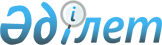 О внесении изменений и дополнения в постановление Правительства Республики Казахстан от 31 декабря 2009 года № 2342Постановление Правительства Республики Казахстан от 27 декабря 2010 года № 1417

      Правительство Республики Казахстан ПОСТАНОВЛЯЕТ:



      1. Внести в постановление Правительства Республики Казахстан от 31 декабря 2009 года № 2342 "Об утверждении Стратегического плана Министерства труда и социальной защиты населения Республики Казахстан на 2010 - 2014 годы" следующие изменения и дополнение:



      в Стратегическом плане Министерства труда и социальной защиты населения Республики Казахстан на 2010 - 2014 годы, утвержденном указанным постановлением:



      в разделе "3. Стратегические направления деятельности":



      в подразделе "Цели, стратегические направления и основные индикаторы деятельности":



      в Стратегическом направлении 1. "Управление риском потери (отсутствия) работы":



      в Цели 1.1.:



      в графе "Показатели" строки "1.1.1. Совершенствование законодательства Республики Казахстан о занятости населения" цифры "2010" заменить цифрами "2011";



      в Стратегическом направлении 2. "Управление риском нарушения трудовых прав":



      в Цели 2.1.:



      пункт 3 строки "Предупреждение риска нарушения трудовых прав"

"

      исключить";



      в Цели 2.2.:



      в графах "2010 г.", "2011 г.", "2012 г.", "2013 г.", "2014 г." строки "2.2.5. Повышение эффективности надзорно-контрольной деятельности ГИТ" цифры "10", "10", "10", "10", "10" заменить соответственно цифрами "8", "8", "8", "8", "8";



      в Стратегическом направлении 3. "Управление миграционными процессами":



      в Цели 3.1.:



      пункты 1 и 3 строки "Предупреждение риска неуправляемой миграции":

"

      исключить";



      строки:

      исключить";



      дополнить строками 3.1.5. и 3.1.6. следующего содержания:

      "

      Цель 3.2.:

      исключить";



      в Стратегическом направлении 4. "Управление риском уязвимости вследствие наступления старости, инвалидности, потери кормильца и иных социальных рисков":



      в Цели 4.1.:



      пункт 3 строки "Совершенствование социального законодательства"

"

      исключить";



      в графе "Целевой индикатор" в пункте 1 строки "4.1.3. Повышение уровня социальных выплат из ГФСС при наступлении основных социальных рисков" слово "Суммы" заменить словами "Рост средних размеров";



      в Цели 4.2.:



      строки "Обеспечение доступности специальных социальных услуг" и "4.2.2. Развитие социальной инфраструктуры" изложить в следующей редакции:

"                                                                  ";

      раздел 8 "Перечень бюджетных программ" изложить в новой редакции согласно приложению к настоящему постановлению.



      2. Настоящее постановление вводится в действие со дня подписания и подлежит официальному опубликованию.      Премьер-Министр

      Республики Казахстан                       К. Масимов

Приложение к         

постановлению Правительства 

Республики Казахстан     

от 27 декабря 2010 года № 1417

                   8. Перечень бюджетных программ

Приложение 1

               Свод бюджетных расходов на 2010 - 2012 годыРеспубликанский бюджет

Администратор программ Министерство труда и социальной защиты

населения Республики Казахстан

Приложение 2

                  Форма бюджетной программы

                     Форма бюджетной программы

                        Форма бюджетной программы

                      Форма бюджетной программы

                        Форма бюджетной программы

                      Форма бюджетной программы

                      Форма бюджетной программы

                     Форма бюджетной программы

                      Форма бюджетной программы

                    Форма бюджетной программы

                    Форма бюджетной программы

                     Форма бюджетной программы

                    Форма бюджетной программы

                       Форма бюджетной программы

                       Форма бюджетной программы

                       Форма бюджетной программы

                     Форма бюджетной программы

                     Форма бюджетной программы

                     Форма бюджетной программы

                       Форма бюджетной программы

                       Форма бюджетной программы

                      Форма бюджетной программы

                    Форма бюджетной программы

                    Форма бюджетной программы

                     Форма бюджетной программы

                      Форма бюджетной программы

                    Форма бюджетной программы                    

  Форма бюджетной программы

                       Форма бюджетной программы

                      Форма бюджетной программы

                     Форма бюджетной программы

                      Форма бюджетной программы

                      Форма бюджетной программы

                      Форма бюджетной программы

                                                        Приложение 3

             Распределение расходов по стратегическим

       направлениям, целям, задачам и бюджетным программам
					© 2012. РГП на ПХВ «Институт законодательства и правовой информации Республики Казахстан» Министерства юстиции Республики Казахстан
				3. Упорядочение проведение

проверок ГИТ продолжительность

проведения проверки (дней)109877771. Квота иммиграции

оралманов тыс. семей152020202020203. Количество участников

Программы "Нұрлы көш" семей105114881500150010000200003.1.1.Совершенствование

миграционного

законодательства1. Разработка:

- Концепции Закона РК "О миграции населения"

(2009 г.)

- проекта Закона РК "О миграции населения"

(2009-2010 гг.)

- проекта Закона РК "О внесении изменений и

дополнений в некоторые законодательные акты

Республики Казахстан по вопросам миграции

населения" (2009-2010 гг.)1. Разработка:

- Концепции Закона РК "О миграции населения"

(2009 г.)

- проекта Закона РК "О миграции населения"

(2009-2010 гг.)

- проекта Закона РК "О внесении изменений и

дополнений в некоторые законодательные акты

Республики Казахстан по вопросам миграции

населения" (2009-2010 гг.)1. Разработка:

- Концепции Закона РК "О миграции населения"

(2009 г.)

- проекта Закона РК "О миграции населения"

(2009-2010 гг.)

- проекта Закона РК "О внесении изменений и

дополнений в некоторые законодательные акты

Республики Казахстан по вопросам миграции

населения" (2009-2010 гг.)1. Разработка:

- Концепции Закона РК "О миграции населения"

(2009 г.)

- проекта Закона РК "О миграции населения"

(2009-2010 гг.)

- проекта Закона РК "О внесении изменений и

дополнений в некоторые законодательные акты

Республики Казахстан по вопросам миграции

населения" (2009-2010 гг.)1. Разработка:

- Концепции Закона РК "О миграции населения"

(2009 г.)

- проекта Закона РК "О миграции населения"

(2009-2010 гг.)

- проекта Закона РК "О внесении изменений и

дополнений в некоторые законодательные акты

Республики Казахстан по вопросам миграции

населения" (2009-2010 гг.)1. Разработка:

- Концепции Закона РК "О миграции населения"

(2009 г.)

- проекта Закона РК "О миграции населения"

(2009-2010 гг.)

- проекта Закона РК "О внесении изменений и

дополнений в некоторые законодательные акты

Республики Казахстан по вопросам миграции

населения" (2009-2010 гг.)1. Разработка:

- Концепции Закона РК "О миграции населения"

(2009 г.)

- проекта Закона РК "О миграции населения"

(2009-2010 гг.)

- проекта Закона РК "О внесении изменений и

дополнений в некоторые законодательные акты

Республики Казахстан по вопросам миграции

населения" (2009-2010 гг.)1. Разработка:

- Концепции Закона РК "О миграции населения"

(2009 г.)

- проекта Закона РК "О миграции населения"

(2009-2010 гг.)

- проекта Закона РК "О внесении изменений и

дополнений в некоторые законодательные акты

Республики Казахстан по вопросам миграции

населения" (2009-2010 гг.)3.1.2.Улучшение мониторинга и

прогнозирования миграции

населения (совместно с

КНБ и МВД РК)1. Создание единой АИС "Оралман" и ее интеграция

с базой данных заинтересованных госорганов

(2009-2011 гг.)1. Создание единой АИС "Оралман" и ее интеграция

с базой данных заинтересованных госорганов

(2009-2011 гг.)1. Создание единой АИС "Оралман" и ее интеграция

с базой данных заинтересованных госорганов

(2009-2011 гг.)1. Создание единой АИС "Оралман" и ее интеграция

с базой данных заинтересованных госорганов

(2009-2011 гг.)1. Создание единой АИС "Оралман" и ее интеграция

с базой данных заинтересованных госорганов

(2009-2011 гг.)1. Создание единой АИС "Оралман" и ее интеграция

с базой данных заинтересованных госорганов

(2009-2011 гг.)1. Создание единой АИС "Оралман" и ее интеграция

с базой данных заинтересованных госорганов

(2009-2011 гг.)1. Создание единой АИС "Оралман" и ее интеграция

с базой данных заинтересованных госорганов

(2009-2011 гг.)3.1.4.Проведение

информационно-разъясни-

тельной работы среди

представителей казахской

диаспоры в зарубежных

странах (совместно с МИД)1. Информацион-

ные материалы

ед.20020001001005005005003.1.5.Оказание социальной

помощи оралманам

включенных в квоту

иммиграции оралмановКоличество

оралманов,

обратившихся за

выплатой

единовременных

пособий и

компенсаций,

тыс. семей152010,6202020203.1.6.Упрощение процедур

привлечения

высококвалифици-

рованной ИРС в

приоритетные отрасли

экономики1. Удельный вес

ИРС I и II

категории в общей

численности

привлекаемой ИРС в %39,040,042,044,044,050,055,0Цель 3.2.Целевые индикаторыЦелевые индикаторыЦелевые индикаторыЦелевые индикаторыЦелевые индикаторыЦелевые индикаторыЦелевые индикаторыЦелевые индикаторы3.2.Совершенствование

механизма

регулирования

миграционных

процессов (совместно

с МВД)1. Разработка предложений по эффективному регулированию

миграционных процессов способствующих социально-

экономическому развитию страны (2010-2014 гг.)1. Разработка предложений по эффективному регулированию

миграционных процессов способствующих социально-

экономическому развитию страны (2010-2014 гг.)1. Разработка предложений по эффективному регулированию

миграционных процессов способствующих социально-

экономическому развитию страны (2010-2014 гг.)1. Разработка предложений по эффективному регулированию

миграционных процессов способствующих социально-

экономическому развитию страны (2010-2014 гг.)1. Разработка предложений по эффективному регулированию

миграционных процессов способствующих социально-

экономическому развитию страны (2010-2014 гг.)1. Разработка предложений по эффективному регулированию

миграционных процессов способствующих социально-

экономическому развитию страны (2010-2014 гг.)1. Разработка предложений по эффективному регулированию

миграционных процессов способствующих социально-

экономическому развитию страны (2010-2014 гг.)1. Разработка предложений по эффективному регулированию

миграционных процессов способствующих социально-

экономическому развитию страны (2010-2014 гг.)ЗадачиПоказателиПоказателиПоказателиПоказателиПоказателиПоказателиПоказателиПоказатели3.2.1.Упорядочение

процессов внутренней

трудовой миграции

(совместно с

МСХ, МЭМР, МИТ, МОН,

МТК, Акимами

областей, городов

Алматы и Астаны)1. Установление квоты внутренней миграции (2014 г.)1. Установление квоты внутренней миграции (2014 г.)1. Установление квоты внутренней миграции (2014 г.)1. Установление квоты внутренней миграции (2014 г.)1. Установление квоты внутренней миграции (2014 г.)1. Установление квоты внутренней миграции (2014 г.)1. Установление квоты внутренней миграции (2014 г.)1. Установление квоты внутренней миграции (2014 г.)3.2.1.Упорядочение

процессов внутренней

трудовой миграции

(совместно с

МСХ, МЭМР, МИТ, МОН,

МТК, Акимами

областей, городов

Алматы и Астаны)2. Разработка механизмов экономического стимулирования

привлечения рабочей силы в регионы с дефицитом трудовых

ресурсов (2014 г.)2. Разработка механизмов экономического стимулирования

привлечения рабочей силы в регионы с дефицитом трудовых

ресурсов (2014 г.)2. Разработка механизмов экономического стимулирования

привлечения рабочей силы в регионы с дефицитом трудовых

ресурсов (2014 г.)2. Разработка механизмов экономического стимулирования

привлечения рабочей силы в регионы с дефицитом трудовых

ресурсов (2014 г.)2. Разработка механизмов экономического стимулирования

привлечения рабочей силы в регионы с дефицитом трудовых

ресурсов (2014 г.)2. Разработка механизмов экономического стимулирования

привлечения рабочей силы в регионы с дефицитом трудовых

ресурсов (2014 г.)2. Разработка механизмов экономического стимулирования

привлечения рабочей силы в регионы с дефицитом трудовых

ресурсов (2014 г.)2. Разработка механизмов экономического стимулирования

привлечения рабочей силы в регионы с дефицитом трудовых

ресурсов (2014 г.)3.2.2.Прием и расселение

этнических мигрантов

(оралманов)1. Доля этнических

мигрантов, расселенных

в соответствии с

Программой "Нұрлы көш"

в % к общему числу

принятых оралманов

в т.г.-5,37,47,57,51001003.2.3.Упрощение процедур

привлечения

высококвалифици-

рованной ИРС в

приоритетные

отрасли экономики1. Удельный вес ИРС

I и II категории в

общей численности

привлекаемой ИРС в %39,040,042,044,044,050,055,03.2.4.Улучшение условии

первичной адаптации

и интеграции

оралманов1. Строительство

центров адаптации и

интеграции оралманов

ед.-1---123.2.4.Улучшение условии

первичной адаптации

и интеграции

оралманов2. Удельный вес

оралманов, охваченных

профессиональной

подготовкой и

переподготовкой в %

к общей численности

оралманов

трудоспособного

возраста1,21,61,82,02,22,42,43.2.4.Улучшение условии

первичной адаптации

и интеграции

оралманов3. Доля трудоустроенных

оралманов в % от общего

числа трудоспособных

оралманов, обратившихся

за содействием в

трудоустройстве в

уполномоченные органы

занятости656770727475753.2.4.Улучшение условии

первичной адаптации

и интеграции

оралманов4. Обеспеченность

оралманов жильем в %

к общей численности

семей оралманов8080,581838687873. Разработка НПА в реализацию ЗРК "О внесении изменений и дополнений в некоторые

законодательные акты Республики Казахстан по вопросам социальной поддержки отдельных

категорий граждан" (2010 г.)4.2.Обеспечение

доступности

специальных

социальных

услуг1. Охват

специальными

социальными

услугами человек,

в том числе:

- детей

- лиц с

ограниченными

возможностями

- пожилых людей 

 

 

 

18784

2886

9311

 

 

6587 

 

 

 

19990

3770

9410

 

 

6810 

 

 

 

15215

4796

10419

 

 

- 

 

 

 

22573

5224

10454

 

 

6895 

 

 

 

22780

5306

10499

 

 

6975 

 

 

 

23295

5396

10839

 

 

7060 

 

 

 

23515

5486

10889

 

 

71404.2.2.Развитие

социальной

инфраструктуры1. Лица,

обслуживаемые в

государственном

секторе

- МСУ, человек

- дневных отделениях,

человек 

 

 

 

-

30 

 

 

 

2650

315 

 

 

 

2650

385 

 

 

 

19804

485 

 

 

 

19804

585 

 

 

 

20104

685 

 

 

 

20104

7854.2.2.Развитие

социальной

инфраструктуры2. Лица,

обслуживаемые в

частном секторе в

рамках социального

заказа

- уход на дому,

тыс. чел.

- дневных отделениях,

тыс. чел. 

 

 

 

 

-

 

- 

 

 

 

 

259

 

546 

 

 

 

 

287

 

543 

 

 

 

 

1731

 

553 

 

 

 

 

1831

 

563 

 

 

 

 

1931

 

573 

 

 

 

 

2031

 

583Функц.

группаПод-

функ-

цияПрог-

раммаПоказатели2008 год2008 годУточнен-

ный

бюджет

на 2009

годПрогноз наПрогноз наПрогноз наФункц.

группаПод-

функ-

цияПрог-

раммаПоказателифакти-

ческое

исполнениекассо-

вое

испол-

нениеУточнен-

ный

бюджет

на 2009

год2010

год2011

год2012

год12367891011I. Действующие программы, из них:I. Действующие программы, из них:I. Действующие программы, из них:I. Действующие программы, из них:565 550 848565 712 576812 900 346924 134 7651 026 183 5441 120 270 0821. Текущие бюджетные программы1. Текущие бюджетные программы1. Текущие бюджетные программы1. Текущие бюджетные программы562 635 601562 797 329806 684 542917 811 0031 025 869 7011 120 270 0826Социальное

обеспечение и

социальная помощь534 881 565535 038 747644 431 275780 631 654973 343 2261 072 318 4771Социальное

обеспечение501 578 849501 662 838611 209 426734 995 423920 785 2611 015 414 879002Пенсионная

программа363 541 309363 594 434454 231 109557 556 682724 962 585802 783 135003Государственные

социальные

пособия92 029 54292 052 358105 870 902115 607 711121 319 832131 410 037004Специальные

государственные

пособия41 626 62441 634 15745 344 03255 378 34565 368 97270 492 914017Государственные

специальные

пособия4 381 3734 381 8895 763 3836 452 6859 133 87210 728 7932Социальная помощь33 302 71633 375 90933 221 84945 636 23152 557 96556 903 598005Пособие на

погребение1 876 1161 943 7002 061 4552 145 5282 475 3732 857 329007Государственные

пособия семьям,

имеющим детей27 841 31027 842 30630 336 87543 212 41249 978 86153 988 311008Единовременные

государственные

денежные

компенсации

пострадавшим

вследствие

ядерных испытаний

на Семипалатинском

испытательном

ядерном полигоне3 559 3443 559 358781 147268 29180 33636 740010Единовременная

денежная

компенсация

реабилитированным

гражданам-жертвам

массовых

политических

репрессий25 94730 54542 37210 00023 39521 2189Прочие услуги в

области

социальной помощи

и социального

обеспечения27 754 03627 758 581162 253 267137 179 34952 526 47547 951 605001Услуги по

организации

деятельности в

области труда,

занятости,

социальной защиты

и миграции

населения1 625 4221 629 9672 094 5372 574 5713 098 3783 401 552006Оказание

социальной

помощи оралманам12 096 28412 096 28413 027 5958 548 86317 431 68018 837 726009Материально-

техническое

оснащение

Министерства

труда и

социальной защиты

населения РК198 124198 12431 86597 288123 231165 401012Прикладные

научные

исследования в

области охраны

труда65 61865 61876 74590 17896 732110 000013Услуги по

обеспечению

выплаты пенсий и

пособий9 298 0749 298 07411 479 29113 346 34816 622 97218 096 643014Услуги по

информационно-

аналитическому

обеспечению по

базе занятости и

бедности66 22666 22673 48589 56188 09797 480015Целевые текущие

трансферты

областным

бюджетам,

бюджетам городов

Астаны и Алматы

на введение

стандартов

специальных

социальных услуг00936 6942 026 1455 358 1495 116 570016Возмещение за

вред, причиненный

жизни и здоровью,

возложенное судом

на государство

в случае

прекращения

функционирования

юридического лица1 500 0001 500 0001 000 000250 000300 000200 000018Целевые текущие

трансферты

областным

бюджетам,

бюджетам городов

Астаны и Алматы

на содержание

вновь вводимых

объектов

социального

обеспечения15 24315 243212 012337 973878 529911 576020Целевые текущие

трансферты

областным

бюджетам,

бюджетам городов

Астаны и Алматы

на выплату

государственной

адресной

социальной помощи

и ежемесячного

государственного

пособия на детей

до 18 лет в связи

с ростом размера

прожиточного

минимума2 785 5002 785 5003 280 63103 730 6170022Целевые текущие

трансферты

областным

бюджетам,

бюджетам городов

Астаны и Алматы

на размещение

государственного

социального

заказа в неправи-

тельственном

секторе00165 120453 467592 263282 661023Услуги по

методологическому

обеспечению

оказания

инвалидам

протезно-

ортопедической

помощи21 44821 44817 91423 95127 50932 806024Целевые текущие

трансферты

областным

бюджетам,

бюджетам городов

Астаны и Алматы

на развитие сети

отделений

дневного

пребывания в

медико-социальных

учреждениях00151 100202 346519 720284 589025Целевые текущие

трансферты

областным

бюджетам,

бюджетам городов

Астаны и Алматы

на увеличение

норм питания в

медико-социальных

учреждениях004 189 9002 789 2723 156 0050027Переселение на

историческую

родину и

социальная защита

оралманов44 36744 36771 954126 412176 590192 711028Материально-

техническое

оснащение

организаций

социальной

защиты на

республиканском

уровне00379 779420 108201 003200 521029Целевые текущие

трансферты

областным

бюджетам,

бюджетам городов

Астаны и Алматы

на выплату

государственной

адресной

социальной помощи0001 115 97300030Целевые текущие

трансферты

областным

бюджетам,

бюджетам городов

Астаны и Алматы

на выплату

государственных

пособий на детей

до 18 лет0002 967 92800031Целевые текущие

трансферты

областным

бюджетам,

бюджетам городов

Астаны и Алматы

на расширение

программы

социальных

рабочих мест и

молодежной

практики007 600 440000090Исследования в

области труда,

занятости,

социальной защиты

и миграции

населения37 73037 73038 56380 000125 00021 369115Обеспечение

занятости

населения в

рамках реализации

стратегии

региональной

занятости и

переподготовки

кадров00117 425 642101 638 965002. Бюджетные программы развития2. Бюджетные программы развития2. Бюджетные программы развития2. Бюджетные программы развития2 915 2472 915 2476 215 8046 323 762313 8430011Создание единой

информационной

системы

социально-

трудовой сферы00330 050596 762313 8430019Целевые

трансферты на

развитие

областным

бюджетам,

бюджетам городов

Астаны и Алматы

на строительство

и реконструкцию

объектов

социального

обеспечения2 915 2472 915 2475 885 7545 727 00000II. Программы, предлагаемые к

разработке, из них:II. Программы, предлагаемые к

разработке, из них:II. Программы, предлагаемые к

разработке, из них:II. Программы, предлагаемые к

разработке, из них:0005 135 48334 72501. Текущие бюджетные программы1. Текущие бюджетные программы1. Текущие бюджетные программы1. Текущие бюджетные программы0004 284 88534 7250054Целевые текущие

трансферты

областным

бюджетам,

бюджетам городов

Астаны и Алматы

на обеспечение

проезда

участникам и

инвалидам Великой

Отечественной

войны по странам

Содружества

Независимых

государств, по

территории

Республики

Казахстан, а

также оплаты им и

сопровождающим их

лицам расходов на

питание,

проживание,

проезд для

участия в

праздничных

мероприятиях в

городах Москве,

Астане к 65-летию

Победы в Великой

Отечественной

Войне00090 97900057Целевые текущие

трансферты

областным

бюджетам,

бюджетам городов

Астаны и Алматы

на выплату

единовременной

материальной

помощи участникам

и инвалидам

Великой

Отечественной

войны, а

также лицам,

приравненным

к ним;

военнослужащим,

в том числе

уволенным в запас

(отставку),

проходившим

военную службу в

период с 22 июня

1941 года по 3

сентября 1945

года в воинских

частях,

учреждениях, в

военно-учебных

заведениях,

не входивших

в состав

действующей

армии,

награжденным

медалью "За

Победу над

Германией в

Великой

Отечественной

войне 1941-1945

гг." или медалью

"За победу над

Японией", лицам,

проработавшим

(прослужившим)

не менее шести

месяцев в тылу

в годы Великой

Отечественной

войны, к 65-летию

Победы в Великой

Отечественной

Войне0004 153 63100059Совершенствование

системы

социальной

защиты лиц с

ограниченными

возможностями в

рамках Конвенции

ООН о правах

инвалидов и

развитие системы

предоставления

специальных

социальных услуг00040 27534 72502. Бюджетные программы развития2. Бюджетные программы развития2. Бюджетные программы развития2. Бюджетные программы развития000850 59800026Кредитование

областных

бюджетов,

бюджетов городов

Астаны и Алматы

на обеспечение

занятости

участников

Программы "Нұрлы

көш" на 2009-2011

годы в области

развития

тепличного

хозяйства000850 59800Всего расходов, из них:Всего расходов, из них:Всего расходов, из них:Всего расходов, из них:565 550 848565 712 576812 900 346929 270 2481 026 218 2691 120 270 082Текущие бюджетные программыТекущие бюджетные программыТекущие бюджетные программыТекущие бюджетные программы562 635 601562 797 329806 684 542922 095 8881 025 904 4261 120 270 082Бюджетные программы развитияБюджетные программы развитияБюджетные программы развитияБюджетные программы развития2 915 2472 915 2476 215 8047 174 360313 8430Администратор

бюджетной

программыМинистерство труда и социальной защиты населения Республики

КазахстанМинистерство труда и социальной защиты населения Республики

КазахстанМинистерство труда и социальной защиты населения Республики

КазахстанМинистерство труда и социальной защиты населения Республики

КазахстанМинистерство труда и социальной защиты населения Республики

КазахстанМинистерство труда и социальной защиты населения Республики

КазахстанМинистерство труда и социальной защиты населения Республики

КазахстанБюджетная

программа001 "Услуги по организации деятельности в области труда, занятости,

социальной защиты и миграции населения"001 "Услуги по организации деятельности в области труда, занятости,

социальной защиты и миграции населения"001 "Услуги по организации деятельности в области труда, занятости,

социальной защиты и миграции населения"001 "Услуги по организации деятельности в области труда, занятости,

социальной защиты и миграции населения"001 "Услуги по организации деятельности в области труда, занятости,

социальной защиты и миграции населения"001 "Услуги по организации деятельности в области труда, занятости,

социальной защиты и миграции населения"001 "Услуги по организации деятельности в области труда, занятости,

социальной защиты и миграции населения"ОписаниеСодержание аппаратов Министерства и его территориальных органов;

обеспечение соблюдения конституционных гарантий в социально-

трудовой сфере; реализация единой социальной политики; осуществление

управления трудовой миграцией; государственный надзор за

соблюдением трудового и социального законодательства; контроль

качества оказания социальных услуг; разработка и реализация целевых

и международных программ в социально-трудовой сфере; создание

единого информационного обеспечения.Содержание аппаратов Министерства и его территориальных органов;

обеспечение соблюдения конституционных гарантий в социально-

трудовой сфере; реализация единой социальной политики; осуществление

управления трудовой миграцией; государственный надзор за

соблюдением трудового и социального законодательства; контроль

качества оказания социальных услуг; разработка и реализация целевых

и международных программ в социально-трудовой сфере; создание

единого информационного обеспечения.Содержание аппаратов Министерства и его территориальных органов;

обеспечение соблюдения конституционных гарантий в социально-

трудовой сфере; реализация единой социальной политики; осуществление

управления трудовой миграцией; государственный надзор за

соблюдением трудового и социального законодательства; контроль

качества оказания социальных услуг; разработка и реализация целевых

и международных программ в социально-трудовой сфере; создание

единого информационного обеспечения.Содержание аппаратов Министерства и его территориальных органов;

обеспечение соблюдения конституционных гарантий в социально-

трудовой сфере; реализация единой социальной политики; осуществление

управления трудовой миграцией; государственный надзор за

соблюдением трудового и социального законодательства; контроль

качества оказания социальных услуг; разработка и реализация целевых

и международных программ в социально-трудовой сфере; создание

единого информационного обеспечения.Содержание аппаратов Министерства и его территориальных органов;

обеспечение соблюдения конституционных гарантий в социально-

трудовой сфере; реализация единой социальной политики; осуществление

управления трудовой миграцией; государственный надзор за

соблюдением трудового и социального законодательства; контроль

качества оказания социальных услуг; разработка и реализация целевых

и международных программ в социально-трудовой сфере; создание

единого информационного обеспечения.Содержание аппаратов Министерства и его территориальных органов;

обеспечение соблюдения конституционных гарантий в социально-

трудовой сфере; реализация единой социальной политики; осуществление

управления трудовой миграцией; государственный надзор за

соблюдением трудового и социального законодательства; контроль

качества оказания социальных услуг; разработка и реализация целевых

и международных программ в социально-трудовой сфере; создание

единого информационного обеспечения.Содержание аппаратов Министерства и его территориальных органов;

обеспечение соблюдения конституционных гарантий в социально-

трудовой сфере; реализация единой социальной политики; осуществление

управления трудовой миграцией; государственный надзор за

соблюдением трудового и социального законодательства; контроль

качества оказания социальных услуг; разработка и реализация целевых

и международных программ в социально-трудовой сфере; создание

единого информационного обеспечения.1. Мониторинг, координация, стратегическое, методическое и методологическое

обеспечение в сфере труда, занятости, миграции и социальной защиты населения1. Мониторинг, координация, стратегическое, методическое и методологическое

обеспечение в сфере труда, занятости, миграции и социальной защиты населения1. Мониторинг, координация, стратегическое, методическое и методологическое

обеспечение в сфере труда, занятости, миграции и социальной защиты населения1. Мониторинг, координация, стратегическое, методическое и методологическое

обеспечение в сфере труда, занятости, миграции и социальной защиты населения1. Мониторинг, координация, стратегическое, методическое и методологическое

обеспечение в сфере труда, занятости, миграции и социальной защиты населения1. Мониторинг, координация, стратегическое, методическое и методологическое

обеспечение в сфере труда, занятости, миграции и социальной защиты населения1. Мониторинг, координация, стратегическое, методическое и методологическое

обеспечение в сфере труда, занятости, миграции и социальной защиты населения1. Мониторинг, координация, стратегическое, методическое и методологическое

обеспечение в сфере труда, занятости, миграции и социальной защиты населенияСтратегическое

направление1. Управление риском потери (отсутствия) работы.

2. Управление риском нарушения трудовых прав.

3. Управление миграционными процессами.

4. Управление риском уязвимости вследствие наступления старости,

инвалидности, потери кормильца и иных социальных рисков.

5. Управление риском снижения дохода ниже установленного порогового

минимума.1. Управление риском потери (отсутствия) работы.

2. Управление риском нарушения трудовых прав.

3. Управление миграционными процессами.

4. Управление риском уязвимости вследствие наступления старости,

инвалидности, потери кормильца и иных социальных рисков.

5. Управление риском снижения дохода ниже установленного порогового

минимума.1. Управление риском потери (отсутствия) работы.

2. Управление риском нарушения трудовых прав.

3. Управление миграционными процессами.

4. Управление риском уязвимости вследствие наступления старости,

инвалидности, потери кормильца и иных социальных рисков.

5. Управление риском снижения дохода ниже установленного порогового

минимума.1. Управление риском потери (отсутствия) работы.

2. Управление риском нарушения трудовых прав.

3. Управление миграционными процессами.

4. Управление риском уязвимости вследствие наступления старости,

инвалидности, потери кормильца и иных социальных рисков.

5. Управление риском снижения дохода ниже установленного порогового

минимума.1. Управление риском потери (отсутствия) работы.

2. Управление риском нарушения трудовых прав.

3. Управление миграционными процессами.

4. Управление риском уязвимости вследствие наступления старости,

инвалидности, потери кормильца и иных социальных рисков.

5. Управление риском снижения дохода ниже установленного порогового

минимума.1. Управление риском потери (отсутствия) работы.

2. Управление риском нарушения трудовых прав.

3. Управление миграционными процессами.

4. Управление риском уязвимости вследствие наступления старости,

инвалидности, потери кормильца и иных социальных рисков.

5. Управление риском снижения дохода ниже установленного порогового

минимума.1. Управление риском потери (отсутствия) работы.

2. Управление риском нарушения трудовых прав.

3. Управление миграционными процессами.

4. Управление риском уязвимости вследствие наступления старости,

инвалидности, потери кормильца и иных социальных рисков.

5. Управление риском снижения дохода ниже установленного порогового

минимума.Цели1.1. Предупреждение риска потери (отсутствия) работы.

1.2. Развитие трудовых ресурсов.

1.3. Содействие эффективной занятости.

2.1. Предупреждение риска нарушения трудовых прав.

2.2. Защита трудовых прав граждан.

3.1. Предупреждение риска неуправляемой миграции.

4.1. Обеспечение адекватности размеров социальных выплат.

4.2. Обеспечение доступности специальных социальных услуг.

5.1. Содействие снижению уровня бедности.1.1. Предупреждение риска потери (отсутствия) работы.

1.2. Развитие трудовых ресурсов.

1.3. Содействие эффективной занятости.

2.1. Предупреждение риска нарушения трудовых прав.

2.2. Защита трудовых прав граждан.

3.1. Предупреждение риска неуправляемой миграции.

4.1. Обеспечение адекватности размеров социальных выплат.

4.2. Обеспечение доступности специальных социальных услуг.

5.1. Содействие снижению уровня бедности.1.1. Предупреждение риска потери (отсутствия) работы.

1.2. Развитие трудовых ресурсов.

1.3. Содействие эффективной занятости.

2.1. Предупреждение риска нарушения трудовых прав.

2.2. Защита трудовых прав граждан.

3.1. Предупреждение риска неуправляемой миграции.

4.1. Обеспечение адекватности размеров социальных выплат.

4.2. Обеспечение доступности специальных социальных услуг.

5.1. Содействие снижению уровня бедности.1.1. Предупреждение риска потери (отсутствия) работы.

1.2. Развитие трудовых ресурсов.

1.3. Содействие эффективной занятости.

2.1. Предупреждение риска нарушения трудовых прав.

2.2. Защита трудовых прав граждан.

3.1. Предупреждение риска неуправляемой миграции.

4.1. Обеспечение адекватности размеров социальных выплат.

4.2. Обеспечение доступности специальных социальных услуг.

5.1. Содействие снижению уровня бедности.1.1. Предупреждение риска потери (отсутствия) работы.

1.2. Развитие трудовых ресурсов.

1.3. Содействие эффективной занятости.

2.1. Предупреждение риска нарушения трудовых прав.

2.2. Защита трудовых прав граждан.

3.1. Предупреждение риска неуправляемой миграции.

4.1. Обеспечение адекватности размеров социальных выплат.

4.2. Обеспечение доступности специальных социальных услуг.

5.1. Содействие снижению уровня бедности.1.1. Предупреждение риска потери (отсутствия) работы.

1.2. Развитие трудовых ресурсов.

1.3. Содействие эффективной занятости.

2.1. Предупреждение риска нарушения трудовых прав.

2.2. Защита трудовых прав граждан.

3.1. Предупреждение риска неуправляемой миграции.

4.1. Обеспечение адекватности размеров социальных выплат.

4.2. Обеспечение доступности специальных социальных услуг.

5.1. Содействие снижению уровня бедности.1.1. Предупреждение риска потери (отсутствия) работы.

1.2. Развитие трудовых ресурсов.

1.3. Содействие эффективной занятости.

2.1. Предупреждение риска нарушения трудовых прав.

2.2. Защита трудовых прав граждан.

3.1. Предупреждение риска неуправляемой миграции.

4.1. Обеспечение адекватности размеров социальных выплат.

4.2. Обеспечение доступности специальных социальных услуг.

5.1. Содействие снижению уровня бедности.Задачи1.1.1. Совершенствование законодательства Республики Казахстан о

занятости населения.

1.2.1. Содействие установлению соответствия профессионального

образования потребностям экономики в трудовых ресурсах

(объему и структуре прогнозируемого спроса на рабочую силу)

(совместно с МОН РК)

1.2.2. Содействия повышению конкурентоспособности целевых групп

населения.

1.2.3. Развития государственно-частного партнерства в

профессиональной подготовке и переподготовке кадров.

2.1.1. Совершенствование трудового законодательства.

2.1.2. Разработка и внедрение современных стандартов труда.

2.2.1. Совершенствование системы нормирования труда.

2.2.2. Совершенствование системы квалификационных характеристик

работников с учетом их адекватности современным организационно-

техническим условиям производства и рекомендации ЕврАзЭС.

2.2.3. Совершенствование системы оплаты труда работников бюджетной

сферы.

3.1.6. Упрощение процедур привлечения высококвалифицированной ИРС в

приоритетные отрасли экономики.

4.1.1. Совершенствование социального законодательства.

4.1.2. Повышение размеров пенсионных выплат.

4.1.3. Повышение уровня социальных выплат из ГФСС при наступлении

основных социальных рисков.

4.1.4. Оказание социальной поддержки отдельным категориям населения.

4.1.5 Обеспечение эффективной системы администрирования социальных

выплат.

4.2.1. Совершенствование системы предоставления специальных

социальных услуг.

4.2.3. Совершенствование системы стандартизации и сертификации

протезно-ортопедических изделий.

5.1.3. Стимулирование экономической активности трудоспособной части

малообеспеченного населения.1.1.1. Совершенствование законодательства Республики Казахстан о

занятости населения.

1.2.1. Содействие установлению соответствия профессионального

образования потребностям экономики в трудовых ресурсах

(объему и структуре прогнозируемого спроса на рабочую силу)

(совместно с МОН РК)

1.2.2. Содействия повышению конкурентоспособности целевых групп

населения.

1.2.3. Развития государственно-частного партнерства в

профессиональной подготовке и переподготовке кадров.

2.1.1. Совершенствование трудового законодательства.

2.1.2. Разработка и внедрение современных стандартов труда.

2.2.1. Совершенствование системы нормирования труда.

2.2.2. Совершенствование системы квалификационных характеристик

работников с учетом их адекватности современным организационно-

техническим условиям производства и рекомендации ЕврАзЭС.

2.2.3. Совершенствование системы оплаты труда работников бюджетной

сферы.

3.1.6. Упрощение процедур привлечения высококвалифицированной ИРС в

приоритетные отрасли экономики.

4.1.1. Совершенствование социального законодательства.

4.1.2. Повышение размеров пенсионных выплат.

4.1.3. Повышение уровня социальных выплат из ГФСС при наступлении

основных социальных рисков.

4.1.4. Оказание социальной поддержки отдельным категориям населения.

4.1.5 Обеспечение эффективной системы администрирования социальных

выплат.

4.2.1. Совершенствование системы предоставления специальных

социальных услуг.

4.2.3. Совершенствование системы стандартизации и сертификации

протезно-ортопедических изделий.

5.1.3. Стимулирование экономической активности трудоспособной части

малообеспеченного населения.1.1.1. Совершенствование законодательства Республики Казахстан о

занятости населения.

1.2.1. Содействие установлению соответствия профессионального

образования потребностям экономики в трудовых ресурсах

(объему и структуре прогнозируемого спроса на рабочую силу)

(совместно с МОН РК)

1.2.2. Содействия повышению конкурентоспособности целевых групп

населения.

1.2.3. Развития государственно-частного партнерства в

профессиональной подготовке и переподготовке кадров.

2.1.1. Совершенствование трудового законодательства.

2.1.2. Разработка и внедрение современных стандартов труда.

2.2.1. Совершенствование системы нормирования труда.

2.2.2. Совершенствование системы квалификационных характеристик

работников с учетом их адекватности современным организационно-

техническим условиям производства и рекомендации ЕврАзЭС.

2.2.3. Совершенствование системы оплаты труда работников бюджетной

сферы.

3.1.6. Упрощение процедур привлечения высококвалифицированной ИРС в

приоритетные отрасли экономики.

4.1.1. Совершенствование социального законодательства.

4.1.2. Повышение размеров пенсионных выплат.

4.1.3. Повышение уровня социальных выплат из ГФСС при наступлении

основных социальных рисков.

4.1.4. Оказание социальной поддержки отдельным категориям населения.

4.1.5 Обеспечение эффективной системы администрирования социальных

выплат.

4.2.1. Совершенствование системы предоставления специальных

социальных услуг.

4.2.3. Совершенствование системы стандартизации и сертификации

протезно-ортопедических изделий.

5.1.3. Стимулирование экономической активности трудоспособной части

малообеспеченного населения.1.1.1. Совершенствование законодательства Республики Казахстан о

занятости населения.

1.2.1. Содействие установлению соответствия профессионального

образования потребностям экономики в трудовых ресурсах

(объему и структуре прогнозируемого спроса на рабочую силу)

(совместно с МОН РК)

1.2.2. Содействия повышению конкурентоспособности целевых групп

населения.

1.2.3. Развития государственно-частного партнерства в

профессиональной подготовке и переподготовке кадров.

2.1.1. Совершенствование трудового законодательства.

2.1.2. Разработка и внедрение современных стандартов труда.

2.2.1. Совершенствование системы нормирования труда.

2.2.2. Совершенствование системы квалификационных характеристик

работников с учетом их адекватности современным организационно-

техническим условиям производства и рекомендации ЕврАзЭС.

2.2.3. Совершенствование системы оплаты труда работников бюджетной

сферы.

3.1.6. Упрощение процедур привлечения высококвалифицированной ИРС в

приоритетные отрасли экономики.

4.1.1. Совершенствование социального законодательства.

4.1.2. Повышение размеров пенсионных выплат.

4.1.3. Повышение уровня социальных выплат из ГФСС при наступлении

основных социальных рисков.

4.1.4. Оказание социальной поддержки отдельным категориям населения.

4.1.5 Обеспечение эффективной системы администрирования социальных

выплат.

4.2.1. Совершенствование системы предоставления специальных

социальных услуг.

4.2.3. Совершенствование системы стандартизации и сертификации

протезно-ортопедических изделий.

5.1.3. Стимулирование экономической активности трудоспособной части

малообеспеченного населения.1.1.1. Совершенствование законодательства Республики Казахстан о

занятости населения.

1.2.1. Содействие установлению соответствия профессионального

образования потребностям экономики в трудовых ресурсах

(объему и структуре прогнозируемого спроса на рабочую силу)

(совместно с МОН РК)

1.2.2. Содействия повышению конкурентоспособности целевых групп

населения.

1.2.3. Развития государственно-частного партнерства в

профессиональной подготовке и переподготовке кадров.

2.1.1. Совершенствование трудового законодательства.

2.1.2. Разработка и внедрение современных стандартов труда.

2.2.1. Совершенствование системы нормирования труда.

2.2.2. Совершенствование системы квалификационных характеристик

работников с учетом их адекватности современным организационно-

техническим условиям производства и рекомендации ЕврАзЭС.

2.2.3. Совершенствование системы оплаты труда работников бюджетной

сферы.

3.1.6. Упрощение процедур привлечения высококвалифицированной ИРС в

приоритетные отрасли экономики.

4.1.1. Совершенствование социального законодательства.

4.1.2. Повышение размеров пенсионных выплат.

4.1.3. Повышение уровня социальных выплат из ГФСС при наступлении

основных социальных рисков.

4.1.4. Оказание социальной поддержки отдельным категориям населения.

4.1.5 Обеспечение эффективной системы администрирования социальных

выплат.

4.2.1. Совершенствование системы предоставления специальных

социальных услуг.

4.2.3. Совершенствование системы стандартизации и сертификации

протезно-ортопедических изделий.

5.1.3. Стимулирование экономической активности трудоспособной части

малообеспеченного населения.1.1.1. Совершенствование законодательства Республики Казахстан о

занятости населения.

1.2.1. Содействие установлению соответствия профессионального

образования потребностям экономики в трудовых ресурсах

(объему и структуре прогнозируемого спроса на рабочую силу)

(совместно с МОН РК)

1.2.2. Содействия повышению конкурентоспособности целевых групп

населения.

1.2.3. Развития государственно-частного партнерства в

профессиональной подготовке и переподготовке кадров.

2.1.1. Совершенствование трудового законодательства.

2.1.2. Разработка и внедрение современных стандартов труда.

2.2.1. Совершенствование системы нормирования труда.

2.2.2. Совершенствование системы квалификационных характеристик

работников с учетом их адекватности современным организационно-

техническим условиям производства и рекомендации ЕврАзЭС.

2.2.3. Совершенствование системы оплаты труда работников бюджетной

сферы.

3.1.6. Упрощение процедур привлечения высококвалифицированной ИРС в

приоритетные отрасли экономики.

4.1.1. Совершенствование социального законодательства.

4.1.2. Повышение размеров пенсионных выплат.

4.1.3. Повышение уровня социальных выплат из ГФСС при наступлении

основных социальных рисков.

4.1.4. Оказание социальной поддержки отдельным категориям населения.

4.1.5 Обеспечение эффективной системы администрирования социальных

выплат.

4.2.1. Совершенствование системы предоставления специальных

социальных услуг.

4.2.3. Совершенствование системы стандартизации и сертификации

протезно-ортопедических изделий.

5.1.3. Стимулирование экономической активности трудоспособной части

малообеспеченного населения.1.1.1. Совершенствование законодательства Республики Казахстан о

занятости населения.

1.2.1. Содействие установлению соответствия профессионального

образования потребностям экономики в трудовых ресурсах

(объему и структуре прогнозируемого спроса на рабочую силу)

(совместно с МОН РК)

1.2.2. Содействия повышению конкурентоспособности целевых групп

населения.

1.2.3. Развития государственно-частного партнерства в

профессиональной подготовке и переподготовке кадров.

2.1.1. Совершенствование трудового законодательства.

2.1.2. Разработка и внедрение современных стандартов труда.

2.2.1. Совершенствование системы нормирования труда.

2.2.2. Совершенствование системы квалификационных характеристик

работников с учетом их адекватности современным организационно-

техническим условиям производства и рекомендации ЕврАзЭС.

2.2.3. Совершенствование системы оплаты труда работников бюджетной

сферы.

3.1.6. Упрощение процедур привлечения высококвалифицированной ИРС в

приоритетные отрасли экономики.

4.1.1. Совершенствование социального законодательства.

4.1.2. Повышение размеров пенсионных выплат.

4.1.3. Повышение уровня социальных выплат из ГФСС при наступлении

основных социальных рисков.

4.1.4. Оказание социальной поддержки отдельным категориям населения.

4.1.5 Обеспечение эффективной системы администрирования социальных

выплат.

4.2.1. Совершенствование системы предоставления специальных

социальных услуг.

4.2.3. Совершенствование системы стандартизации и сертификации

протезно-ортопедических изделий.

5.1.3. Стимулирование экономической активности трудоспособной части

малообеспеченного населения.ПоказателиПоказателиПоказателиПоказателиПоказателиПоказателиПоказателиПоказателиНаименование показателяЕд.

изм.Отчетный

периодОтчетный

периодПлановый периодПлановый периодПлановый периодНаименование показателяЕд.

изм.2008

год2009

год2010

год2011

год2012 годПоказатели

количестваОриентировочное количество

разработанных стратегических

документов (законы, гос.

программы)шт.6322Показатели

количестваОриентировочное количество

разработанных

нормативно-правовых актовед.3029312525Показатели

количестваОриентировочное количество

согласованных типовых норм и

нормативовед.44301575Показатели

количестваОриентировочное количество

пересмотренных выпусков

ЕТКС, КС и квалификационных

характеристик должностей

служащихед.710121215Показатели

количестваОриентировочное количество

разработанных методических

рекомендаций по вопросам

социально-трудовой сферыед.222--Показатели

количестваОриентировочное количество

подписантов, присоединившихся

к Соглашению по продвижению

принципов Глобального

договора ООН в сфере трудовых

отношенийкол-

во

пред-

прия-

тий300230250300350Показатели

количестваПроведение конкурса по

социальной ответственности

бизнеса "Парыз"ед.11111Показатели

качестваXXXXXXXПоказатели

эффективностиXXXXXXXПоказатели

результатаОбеспечение реализации государственной политики в области труда,

занятости, миграции и социальной защиты населенияОбеспечение реализации государственной политики в области труда,

занятости, миграции и социальной защиты населенияОбеспечение реализации государственной политики в области труда,

занятости, миграции и социальной защиты населенияОбеспечение реализации государственной политики в области труда,

занятости, миграции и социальной защиты населенияОбеспечение реализации государственной политики в области труда,

занятости, миграции и социальной защиты населенияОбеспечение реализации государственной политики в области труда,

занятости, миграции и социальной защиты населенияОбеспечение реализации государственной политики в области труда,

занятости, миграции и социальной защиты населения2. Обеспечение государственного контроля в сфере труда, занятости и социальной защиты

населения2. Обеспечение государственного контроля в сфере труда, занятости и социальной защиты

населения2. Обеспечение государственного контроля в сфере труда, занятости и социальной защиты

населения2. Обеспечение государственного контроля в сфере труда, занятости и социальной защиты

населения2. Обеспечение государственного контроля в сфере труда, занятости и социальной защиты

населения2. Обеспечение государственного контроля в сфере труда, занятости и социальной защиты

населения2. Обеспечение государственного контроля в сфере труда, занятости и социальной защиты

населения2. Обеспечение государственного контроля в сфере труда, занятости и социальной защиты

населенияСтратегическое

направление1. Управление риском потери (отсутствия) работы.

2. Управление риском нарушения трудовых прав.

3. Управление миграционными процессами. 1. Управление риском потери (отсутствия) работы.

2. Управление риском нарушения трудовых прав.

3. Управление миграционными процессами. 1. Управление риском потери (отсутствия) работы.

2. Управление риском нарушения трудовых прав.

3. Управление миграционными процессами. 1. Управление риском потери (отсутствия) работы.

2. Управление риском нарушения трудовых прав.

3. Управление миграционными процессами. 1. Управление риском потери (отсутствия) работы.

2. Управление риском нарушения трудовых прав.

3. Управление миграционными процессами. 1. Управление риском потери (отсутствия) работы.

2. Управление риском нарушения трудовых прав.

3. Управление миграционными процессами. 1. Управление риском потери (отсутствия) работы.

2. Управление риском нарушения трудовых прав.

3. Управление миграционными процессами. Цели1.1. Предупреждение риска потери (отсутствия) работы.

1.2. Развитие трудовых ресурсов.

1.3. Содействие эффективной занятости.

2.1. Предупреждение риска нарушения трудовых прав.

2.2. Защита трудовых прав граждан.

3.1. Предупреждение риска неуправляемой миграции.1.1. Предупреждение риска потери (отсутствия) работы.

1.2. Развитие трудовых ресурсов.

1.3. Содействие эффективной занятости.

2.1. Предупреждение риска нарушения трудовых прав.

2.2. Защита трудовых прав граждан.

3.1. Предупреждение риска неуправляемой миграции.1.1. Предупреждение риска потери (отсутствия) работы.

1.2. Развитие трудовых ресурсов.

1.3. Содействие эффективной занятости.

2.1. Предупреждение риска нарушения трудовых прав.

2.2. Защита трудовых прав граждан.

3.1. Предупреждение риска неуправляемой миграции.1.1. Предупреждение риска потери (отсутствия) работы.

1.2. Развитие трудовых ресурсов.

1.3. Содействие эффективной занятости.

2.1. Предупреждение риска нарушения трудовых прав.

2.2. Защита трудовых прав граждан.

3.1. Предупреждение риска неуправляемой миграции.1.1. Предупреждение риска потери (отсутствия) работы.

1.2. Развитие трудовых ресурсов.

1.3. Содействие эффективной занятости.

2.1. Предупреждение риска нарушения трудовых прав.

2.2. Защита трудовых прав граждан.

3.1. Предупреждение риска неуправляемой миграции.1.1. Предупреждение риска потери (отсутствия) работы.

1.2. Развитие трудовых ресурсов.

1.3. Содействие эффективной занятости.

2.1. Предупреждение риска нарушения трудовых прав.

2.2. Защита трудовых прав граждан.

3.1. Предупреждение риска неуправляемой миграции.1.1. Предупреждение риска потери (отсутствия) работы.

1.2. Развитие трудовых ресурсов.

1.3. Содействие эффективной занятости.

2.1. Предупреждение риска нарушения трудовых прав.

2.2. Защита трудовых прав граждан.

3.1. Предупреждение риска неуправляемой миграции.Задачи1.1.2. Улучшение системы мониторинга и прогнозирования ситуации на

рынке труда (совместно с МЭБП, МИТ, МЭМР, МОН, МСХ, МТК, МКИ, МТС,

АС).

2.1.3. Обеспечение безопасных условий трудовой деятельности.

2.1.4. Мониторинг состояния безопасности и охраны труда.

2.2.5. Повышение эффективности надзорно-контрольной деятельности

ГИТ.

3.1.3. Ужесточение контроля за соблюдением миграционного и

трудового законодательства РК.1.1.2. Улучшение системы мониторинга и прогнозирования ситуации на

рынке труда (совместно с МЭБП, МИТ, МЭМР, МОН, МСХ, МТК, МКИ, МТС,

АС).

2.1.3. Обеспечение безопасных условий трудовой деятельности.

2.1.4. Мониторинг состояния безопасности и охраны труда.

2.2.5. Повышение эффективности надзорно-контрольной деятельности

ГИТ.

3.1.3. Ужесточение контроля за соблюдением миграционного и

трудового законодательства РК.1.1.2. Улучшение системы мониторинга и прогнозирования ситуации на

рынке труда (совместно с МЭБП, МИТ, МЭМР, МОН, МСХ, МТК, МКИ, МТС,

АС).

2.1.3. Обеспечение безопасных условий трудовой деятельности.

2.1.4. Мониторинг состояния безопасности и охраны труда.

2.2.5. Повышение эффективности надзорно-контрольной деятельности

ГИТ.

3.1.3. Ужесточение контроля за соблюдением миграционного и

трудового законодательства РК.1.1.2. Улучшение системы мониторинга и прогнозирования ситуации на

рынке труда (совместно с МЭБП, МИТ, МЭМР, МОН, МСХ, МТК, МКИ, МТС,

АС).

2.1.3. Обеспечение безопасных условий трудовой деятельности.

2.1.4. Мониторинг состояния безопасности и охраны труда.

2.2.5. Повышение эффективности надзорно-контрольной деятельности

ГИТ.

3.1.3. Ужесточение контроля за соблюдением миграционного и

трудового законодательства РК.1.1.2. Улучшение системы мониторинга и прогнозирования ситуации на

рынке труда (совместно с МЭБП, МИТ, МЭМР, МОН, МСХ, МТК, МКИ, МТС,

АС).

2.1.3. Обеспечение безопасных условий трудовой деятельности.

2.1.4. Мониторинг состояния безопасности и охраны труда.

2.2.5. Повышение эффективности надзорно-контрольной деятельности

ГИТ.

3.1.3. Ужесточение контроля за соблюдением миграционного и

трудового законодательства РК.1.1.2. Улучшение системы мониторинга и прогнозирования ситуации на

рынке труда (совместно с МЭБП, МИТ, МЭМР, МОН, МСХ, МТК, МКИ, МТС,

АС).

2.1.3. Обеспечение безопасных условий трудовой деятельности.

2.1.4. Мониторинг состояния безопасности и охраны труда.

2.2.5. Повышение эффективности надзорно-контрольной деятельности

ГИТ.

3.1.3. Ужесточение контроля за соблюдением миграционного и

трудового законодательства РК.1.1.2. Улучшение системы мониторинга и прогнозирования ситуации на

рынке труда (совместно с МЭБП, МИТ, МЭМР, МОН, МСХ, МТК, МКИ, МТС,

АС).

2.1.3. Обеспечение безопасных условий трудовой деятельности.

2.1.4. Мониторинг состояния безопасности и охраны труда.

2.2.5. Повышение эффективности надзорно-контрольной деятельности

ГИТ.

3.1.3. Ужесточение контроля за соблюдением миграционного и

трудового законодательства РК.ПоказателиПоказателиПоказателиПоказателиПоказателиПоказателиПоказателиПоказателиНаименование показателяЕд.

изм.Отчетный

периодОтчетный

периодПлановый периодПлановый периодПлановый периодНаименование показателяЕд.

изм.2008

год2009

год2010

год2011

год2012 годПоказатели

количестваОриентировочное количество объектов, аттестованных по условиям трудаед.80009500100001100012000Показатели

количестваОхват проверками ГИТ

предприятий (от общей

численности предприятий)%89888Показатели

количестваДоля предприятий охваченных

системой коллективно-

договорных отношений (от

общей численности

действующих предприятий

(крупные, средние)%91,890,091,092,093,0Показатели

количестваОриентировочное количество

назначенных пенсионных и

социальных выплаттыс.

чел.308,7315331340340Показатели

количестваОхват проверками дел

получателей пенсионных и

социальных выплат (от общего

числа назначенных выплат)%1,52,533,53,5Показатели

количестваОриентировочное количество

лиц, впервые признанных

инвалидамитыс.

чел42,642,147,047,547,5Показатели

количестваОриентировочное количество

разработанных индивидуальных

программ реабилитации

инвалидовтыс.

ед.263263,5220264264Показатели

количестваОхват проверками работы

низовых отделов МСЭ

(от общего числа отделов

МСЭ по РК)%13,514151616Показатели

количестваОриентировочное количество

выполненных индивидуальных

программ реабилитации

(к общему количеству ИПР)%64,56565,56666Показатели

количестваОриентировочное количество обращений физических и юридических лицед.13 2006 60010 00010 00010 000Показатели

качестваXXXXXXXПоказатели

эффективностиXXXXXXXПоказатели результатаУлучшение условий труда работников, обеспечение трудовых прав и

гарантий.

Увеличение уровня устраненных нарушений трудового законодательства.

Повышение качества услуг по назначению пенсионных и социальных

выплат, снижение числа жалоб и заявлений получателей пенсионных и

социальных выплат.

Улучшение показателя полной и частичной реабилитации инвалидов.Улучшение условий труда работников, обеспечение трудовых прав и

гарантий.

Увеличение уровня устраненных нарушений трудового законодательства.

Повышение качества услуг по назначению пенсионных и социальных

выплат, снижение числа жалоб и заявлений получателей пенсионных и

социальных выплат.

Улучшение показателя полной и частичной реабилитации инвалидов.Улучшение условий труда работников, обеспечение трудовых прав и

гарантий.

Увеличение уровня устраненных нарушений трудового законодательства.

Повышение качества услуг по назначению пенсионных и социальных

выплат, снижение числа жалоб и заявлений получателей пенсионных и

социальных выплат.

Улучшение показателя полной и частичной реабилитации инвалидов.Улучшение условий труда работников, обеспечение трудовых прав и

гарантий.

Увеличение уровня устраненных нарушений трудового законодательства.

Повышение качества услуг по назначению пенсионных и социальных

выплат, снижение числа жалоб и заявлений получателей пенсионных и

социальных выплат.

Улучшение показателя полной и частичной реабилитации инвалидов.Улучшение условий труда работников, обеспечение трудовых прав и

гарантий.

Увеличение уровня устраненных нарушений трудового законодательства.

Повышение качества услуг по назначению пенсионных и социальных

выплат, снижение числа жалоб и заявлений получателей пенсионных и

социальных выплат.

Улучшение показателя полной и частичной реабилитации инвалидов.Улучшение условий труда работников, обеспечение трудовых прав и

гарантий.

Увеличение уровня устраненных нарушений трудового законодательства.

Повышение качества услуг по назначению пенсионных и социальных

выплат, снижение числа жалоб и заявлений получателей пенсионных и

социальных выплат.

Улучшение показателя полной и частичной реабилитации инвалидов.Улучшение условий труда работников, обеспечение трудовых прав и

гарантий.

Увеличение уровня устраненных нарушений трудового законодательства.

Повышение качества услуг по назначению пенсионных и социальных

выплат, снижение числа жалоб и заявлений получателей пенсионных и

социальных выплат.

Улучшение показателя полной и частичной реабилитации инвалидов.3. Обеспечение реализации государственной миграционной политики3. Обеспечение реализации государственной миграционной политики3. Обеспечение реализации государственной миграционной политики3. Обеспечение реализации государственной миграционной политики3. Обеспечение реализации государственной миграционной политики3. Обеспечение реализации государственной миграционной политики3. Обеспечение реализации государственной миграционной политики3. Обеспечение реализации государственной миграционной политикиСтратегическое

направление3. Управление миграционными процессами.3. Управление миграционными процессами.3. Управление миграционными процессами.3. Управление миграционными процессами.3. Управление миграционными процессами.3. Управление миграционными процессами.3. Управление миграционными процессами.Цели3.1. Предупреждение риска неуправляемой миграции.3.1. Предупреждение риска неуправляемой миграции.3.1. Предупреждение риска неуправляемой миграции.3.1. Предупреждение риска неуправляемой миграции.3.1. Предупреждение риска неуправляемой миграции.3.1. Предупреждение риска неуправляемой миграции.3.1. Предупреждение риска неуправляемой миграции.Задачи3.1.5. Оказание социальной помощи оралманам, включенных в квоту

иммиграции оралманов

3.1.6. Упрощение процедур привлечения высококвалифицированной ИРС в

приоритетные отрасли экономики.3.1.5. Оказание социальной помощи оралманам, включенных в квоту

иммиграции оралманов

3.1.6. Упрощение процедур привлечения высококвалифицированной ИРС в

приоритетные отрасли экономики.3.1.5. Оказание социальной помощи оралманам, включенных в квоту

иммиграции оралманов

3.1.6. Упрощение процедур привлечения высококвалифицированной ИРС в

приоритетные отрасли экономики.3.1.5. Оказание социальной помощи оралманам, включенных в квоту

иммиграции оралманов

3.1.6. Упрощение процедур привлечения высококвалифицированной ИРС в

приоритетные отрасли экономики.3.1.5. Оказание социальной помощи оралманам, включенных в квоту

иммиграции оралманов

3.1.6. Упрощение процедур привлечения высококвалифицированной ИРС в

приоритетные отрасли экономики.3.1.5. Оказание социальной помощи оралманам, включенных в квоту

иммиграции оралманов

3.1.6. Упрощение процедур привлечения высококвалифицированной ИРС в

приоритетные отрасли экономики.3.1.5. Оказание социальной помощи оралманам, включенных в квоту

иммиграции оралманов

3.1.6. Упрощение процедур привлечения высококвалифицированной ИРС в

приоритетные отрасли экономики.ПоказателиПоказателиПоказателиПоказателиПоказателиПоказателиПоказателиПоказателиНаименование показателяЕд.

изм.Отчетный

периодОтчетный

периодПлановый периодПлановый периодПлановый периодНаименование показателяЕд.

изм.2008

год2009

год2010

год2011

год2012 годПоказатели

количестваКоличество оралманов,

обратившихся за выплатой

единовременных пособий и

компенсацийтыс.

семей152010,62020Показатели

качестваXXXXXXXПоказатели

эффективностиXXXXXXXПоказатели

результатаПолный охват выплатой единовременных пособий и компенсаций обратившихся оралманов и членов их семей%1001001001001004. 0беспечение функционирования, организация планирования деятельности Министерства.

Развитие международного сотрудничества.4. 0беспечение функционирования, организация планирования деятельности Министерства.

Развитие международного сотрудничества.4. 0беспечение функционирования, организация планирования деятельности Министерства.

Развитие международного сотрудничества.4. 0беспечение функционирования, организация планирования деятельности Министерства.

Развитие международного сотрудничества.4. 0беспечение функционирования, организация планирования деятельности Министерства.

Развитие международного сотрудничества.4. 0беспечение функционирования, организация планирования деятельности Министерства.

Развитие международного сотрудничества.4. 0беспечение функционирования, организация планирования деятельности Министерства.

Развитие международного сотрудничества.4. 0беспечение функционирования, организация планирования деятельности Министерства.

Развитие международного сотрудничества.Стратегическое

направление1. Управление риском потери (отсутствия) работы.

2. Управление риском нарушения трудовых прав.

3. Управление миграционными процессами.

4. Управление риском уязвимости вследствие наступления старости,

инвалидности, потери кормильца и иных социальных рисков.1. Управление риском потери (отсутствия) работы.

2. Управление риском нарушения трудовых прав.

3. Управление миграционными процессами.

4. Управление риском уязвимости вследствие наступления старости,

инвалидности, потери кормильца и иных социальных рисков.1. Управление риском потери (отсутствия) работы.

2. Управление риском нарушения трудовых прав.

3. Управление миграционными процессами.

4. Управление риском уязвимости вследствие наступления старости,

инвалидности, потери кормильца и иных социальных рисков.1. Управление риском потери (отсутствия) работы.

2. Управление риском нарушения трудовых прав.

3. Управление миграционными процессами.

4. Управление риском уязвимости вследствие наступления старости,

инвалидности, потери кормильца и иных социальных рисков.1. Управление риском потери (отсутствия) работы.

2. Управление риском нарушения трудовых прав.

3. Управление миграционными процессами.

4. Управление риском уязвимости вследствие наступления старости,

инвалидности, потери кормильца и иных социальных рисков.1. Управление риском потери (отсутствия) работы.

2. Управление риском нарушения трудовых прав.

3. Управление миграционными процессами.

4. Управление риском уязвимости вследствие наступления старости,

инвалидности, потери кормильца и иных социальных рисков.1. Управление риском потери (отсутствия) работы.

2. Управление риском нарушения трудовых прав.

3. Управление миграционными процессами.

4. Управление риском уязвимости вследствие наступления старости,

инвалидности, потери кормильца и иных социальных рисков.Цели1.1. Предупреждение риска потери (отсутствия) работы.

1.2. Развитие трудовых ресурсов.

1.3. Содействие эффективной занятости.

2.1. Предупреждение риска нарушения трудовых прав.

2.2. Защита трудовых прав граждан.

3.1. Предупреждение риска неуправляемой миграции.

4.1. Обеспечение адекватности размеров социальных выплат.

4.2. Обеспечение доступности специальных социальных услуг.1.1. Предупреждение риска потери (отсутствия) работы.

1.2. Развитие трудовых ресурсов.

1.3. Содействие эффективной занятости.

2.1. Предупреждение риска нарушения трудовых прав.

2.2. Защита трудовых прав граждан.

3.1. Предупреждение риска неуправляемой миграции.

4.1. Обеспечение адекватности размеров социальных выплат.

4.2. Обеспечение доступности специальных социальных услуг.1.1. Предупреждение риска потери (отсутствия) работы.

1.2. Развитие трудовых ресурсов.

1.3. Содействие эффективной занятости.

2.1. Предупреждение риска нарушения трудовых прав.

2.2. Защита трудовых прав граждан.

3.1. Предупреждение риска неуправляемой миграции.

4.1. Обеспечение адекватности размеров социальных выплат.

4.2. Обеспечение доступности специальных социальных услуг.1.1. Предупреждение риска потери (отсутствия) работы.

1.2. Развитие трудовых ресурсов.

1.3. Содействие эффективной занятости.

2.1. Предупреждение риска нарушения трудовых прав.

2.2. Защита трудовых прав граждан.

3.1. Предупреждение риска неуправляемой миграции.

4.1. Обеспечение адекватности размеров социальных выплат.

4.2. Обеспечение доступности специальных социальных услуг.1.1. Предупреждение риска потери (отсутствия) работы.

1.2. Развитие трудовых ресурсов.

1.3. Содействие эффективной занятости.

2.1. Предупреждение риска нарушения трудовых прав.

2.2. Защита трудовых прав граждан.

3.1. Предупреждение риска неуправляемой миграции.

4.1. Обеспечение адекватности размеров социальных выплат.

4.2. Обеспечение доступности специальных социальных услуг.1.1. Предупреждение риска потери (отсутствия) работы.

1.2. Развитие трудовых ресурсов.

1.3. Содействие эффективной занятости.

2.1. Предупреждение риска нарушения трудовых прав.

2.2. Защита трудовых прав граждан.

3.1. Предупреждение риска неуправляемой миграции.

4.1. Обеспечение адекватности размеров социальных выплат.

4.2. Обеспечение доступности специальных социальных услуг.1.1. Предупреждение риска потери (отсутствия) работы.

1.2. Развитие трудовых ресурсов.

1.3. Содействие эффективной занятости.

2.1. Предупреждение риска нарушения трудовых прав.

2.2. Защита трудовых прав граждан.

3.1. Предупреждение риска неуправляемой миграции.

4.1. Обеспечение адекватности размеров социальных выплат.

4.2. Обеспечение доступности специальных социальных услуг.Задачи1.1.2. Улучшение системы мониторинга и прогнозирования ситуации на

рынке труда (совместно с МЭБП, МИТ, МЭМР, МОН, МСХ, МТК, МКИ, МТС,

АС).

1.1.3. Предотвращение массового высвобождения наемных работников

вследствие реструктуризации, сокращения объемов производства и

банкротства предприятий.

2.2.4. Повышение социальной ответственности бизнеса.

3.1.6. Упрощение процедур привлечения высококвалифицированной ИРС в

приоритетные отрасли экономики.

4.2.3. Совершенствование системы стандартизации и сертификации

протезно-ортопедических изделий.1.1.2. Улучшение системы мониторинга и прогнозирования ситуации на

рынке труда (совместно с МЭБП, МИТ, МЭМР, МОН, МСХ, МТК, МКИ, МТС,

АС).

1.1.3. Предотвращение массового высвобождения наемных работников

вследствие реструктуризации, сокращения объемов производства и

банкротства предприятий.

2.2.4. Повышение социальной ответственности бизнеса.

3.1.6. Упрощение процедур привлечения высококвалифицированной ИРС в

приоритетные отрасли экономики.

4.2.3. Совершенствование системы стандартизации и сертификации

протезно-ортопедических изделий.1.1.2. Улучшение системы мониторинга и прогнозирования ситуации на

рынке труда (совместно с МЭБП, МИТ, МЭМР, МОН, МСХ, МТК, МКИ, МТС,

АС).

1.1.3. Предотвращение массового высвобождения наемных работников

вследствие реструктуризации, сокращения объемов производства и

банкротства предприятий.

2.2.4. Повышение социальной ответственности бизнеса.

3.1.6. Упрощение процедур привлечения высококвалифицированной ИРС в

приоритетные отрасли экономики.

4.2.3. Совершенствование системы стандартизации и сертификации

протезно-ортопедических изделий.1.1.2. Улучшение системы мониторинга и прогнозирования ситуации на

рынке труда (совместно с МЭБП, МИТ, МЭМР, МОН, МСХ, МТК, МКИ, МТС,

АС).

1.1.3. Предотвращение массового высвобождения наемных работников

вследствие реструктуризации, сокращения объемов производства и

банкротства предприятий.

2.2.4. Повышение социальной ответственности бизнеса.

3.1.6. Упрощение процедур привлечения высококвалифицированной ИРС в

приоритетные отрасли экономики.

4.2.3. Совершенствование системы стандартизации и сертификации

протезно-ортопедических изделий.1.1.2. Улучшение системы мониторинга и прогнозирования ситуации на

рынке труда (совместно с МЭБП, МИТ, МЭМР, МОН, МСХ, МТК, МКИ, МТС,

АС).

1.1.3. Предотвращение массового высвобождения наемных работников

вследствие реструктуризации, сокращения объемов производства и

банкротства предприятий.

2.2.4. Повышение социальной ответственности бизнеса.

3.1.6. Упрощение процедур привлечения высококвалифицированной ИРС в

приоритетные отрасли экономики.

4.2.3. Совершенствование системы стандартизации и сертификации

протезно-ортопедических изделий.1.1.2. Улучшение системы мониторинга и прогнозирования ситуации на

рынке труда (совместно с МЭБП, МИТ, МЭМР, МОН, МСХ, МТК, МКИ, МТС,

АС).

1.1.3. Предотвращение массового высвобождения наемных работников

вследствие реструктуризации, сокращения объемов производства и

банкротства предприятий.

2.2.4. Повышение социальной ответственности бизнеса.

3.1.6. Упрощение процедур привлечения высококвалифицированной ИРС в

приоритетные отрасли экономики.

4.2.3. Совершенствование системы стандартизации и сертификации

протезно-ортопедических изделий.1.1.2. Улучшение системы мониторинга и прогнозирования ситуации на

рынке труда (совместно с МЭБП, МИТ, МЭМР, МОН, МСХ, МТК, МКИ, МТС,

АС).

1.1.3. Предотвращение массового высвобождения наемных работников

вследствие реструктуризации, сокращения объемов производства и

банкротства предприятий.

2.2.4. Повышение социальной ответственности бизнеса.

3.1.6. Упрощение процедур привлечения высококвалифицированной ИРС в

приоритетные отрасли экономики.

4.2.3. Совершенствование системы стандартизации и сертификации

протезно-ортопедических изделий.ПоказателиПоказателиПоказателиПоказателиПоказателиПоказателиПоказателиПоказателиНаименование показателяЕд.

изм.Отчетный

периодОтчетный

периодПлановый периодПлановый периодПлановый периодНаименование показателяЕд.

изм.2008

год2009

год2010

год2011

год2012 годПоказатели

количестваОриентировочное количество

разработанных стандартов

оказываемых государственных

услугед.35261010Показатели

количестваОриентировочное количество

отчетов о финансовой

деятельности Министерстваед.8787184184184Показатели

количестваОриентировочное количество

экспертиз разработанных

нормативно-правовых актов

Министерствомед.2570517070Показатели

количестваОриентировочное количество

сотрудников прошедших

повышение квалификации,

обучение государственному и

английскому языкучел.628509581733759Показатели

количестваОриентировочное количество

подписанных международных

меморандумов, договоров

(соглашений) с

уполномоченными органами

иностранных государств и

международными

организациямиед.4621010Показатели

количестваОриентировочное количество

внутренних проверок

подведомственных организацийед.1410151515Показатели

количестваОриентировочное количество

разработанных технических

документов для проведения

конкурсных процедур

(технических спецификаций,

технических заданий)ед.815262525Показатели

качествахххххххПоказатели

эффективностихххххххПоказатели

результатаУлучшение системы планирования Министерства, нацеленного на

достижение конечных результатов. Эффективное и качественное

исполнение бюджетных программ Министерства. Формирование профессионального аппарата.Улучшение системы планирования Министерства, нацеленного на

достижение конечных результатов. Эффективное и качественное

исполнение бюджетных программ Министерства. Формирование профессионального аппарата.Улучшение системы планирования Министерства, нацеленного на

достижение конечных результатов. Эффективное и качественное

исполнение бюджетных программ Министерства. Формирование профессионального аппарата.Улучшение системы планирования Министерства, нацеленного на

достижение конечных результатов. Эффективное и качественное

исполнение бюджетных программ Министерства. Формирование профессионального аппарата.Улучшение системы планирования Министерства, нацеленного на

достижение конечных результатов. Эффективное и качественное

исполнение бюджетных программ Министерства. Формирование профессионального аппарата.Улучшение системы планирования Министерства, нацеленного на

достижение конечных результатов. Эффективное и качественное

исполнение бюджетных программ Министерства. Формирование профессионального аппарата.Улучшение системы планирования Министерства, нацеленного на

достижение конечных результатов. Эффективное и качественное

исполнение бюджетных программ Министерства. Формирование профессионального аппарата.Показатели

результатаОбеспечение функционирования деятельности аппарата МинистерстваОбеспечение функционирования деятельности аппарата МинистерстваОбеспечение функционирования деятельности аппарата МинистерстваОбеспечение функционирования деятельности аппарата МинистерстваОбеспечение функционирования деятельности аппарата МинистерстваОбеспечение функционирования деятельности аппарата МинистерстваОбеспечение функционирования деятельности аппарата МинистерстваРасходы на

реализацию

программытыс.

тенге1 629 9672 094 5372 574 5713 098 3783 401 552Администратор

бюджетной

программыМинистерство труда и социальной зашиты населения Республики

КазахстанМинистерство труда и социальной зашиты населения Республики

КазахстанМинистерство труда и социальной зашиты населения Республики

КазахстанМинистерство труда и социальной зашиты населения Республики

КазахстанМинистерство труда и социальной зашиты населения Республики

КазахстанМинистерство труда и социальной зашиты населения Республики

КазахстанМинистерство труда и социальной зашиты населения Республики

КазахстанБюджетная

программа002 "Пенсионная программа"002 "Пенсионная программа"002 "Пенсионная программа"002 "Пенсионная программа"002 "Пенсионная программа"002 "Пенсионная программа"002 "Пенсионная программа"ОписаниеВыплата:

- базовых пенсионных выплат;

- солидарных пенсий;

- надбавок к пенсиям граждан пострадавших вследствие ядерных

испытаний на Семипалатинском испытательном ядерном полигоне;

- обязательств по государственной гарантии сохранности обязательных

пенсионных взносов в накопительных пенсионных фондах.Выплата:

- базовых пенсионных выплат;

- солидарных пенсий;

- надбавок к пенсиям граждан пострадавших вследствие ядерных

испытаний на Семипалатинском испытательном ядерном полигоне;

- обязательств по государственной гарантии сохранности обязательных

пенсионных взносов в накопительных пенсионных фондах.Выплата:

- базовых пенсионных выплат;

- солидарных пенсий;

- надбавок к пенсиям граждан пострадавших вследствие ядерных

испытаний на Семипалатинском испытательном ядерном полигоне;

- обязательств по государственной гарантии сохранности обязательных

пенсионных взносов в накопительных пенсионных фондах.Выплата:

- базовых пенсионных выплат;

- солидарных пенсий;

- надбавок к пенсиям граждан пострадавших вследствие ядерных

испытаний на Семипалатинском испытательном ядерном полигоне;

- обязательств по государственной гарантии сохранности обязательных

пенсионных взносов в накопительных пенсионных фондах.Выплата:

- базовых пенсионных выплат;

- солидарных пенсий;

- надбавок к пенсиям граждан пострадавших вследствие ядерных

испытаний на Семипалатинском испытательном ядерном полигоне;

- обязательств по государственной гарантии сохранности обязательных

пенсионных взносов в накопительных пенсионных фондах.Выплата:

- базовых пенсионных выплат;

- солидарных пенсий;

- надбавок к пенсиям граждан пострадавших вследствие ядерных

испытаний на Семипалатинском испытательном ядерном полигоне;

- обязательств по государственной гарантии сохранности обязательных

пенсионных взносов в накопительных пенсионных фондах.Выплата:

- базовых пенсионных выплат;

- солидарных пенсий;

- надбавок к пенсиям граждан пострадавших вследствие ядерных

испытаний на Семипалатинском испытательном ядерном полигоне;

- обязательств по государственной гарантии сохранности обязательных

пенсионных взносов в накопительных пенсионных фондах.Стратегическое

направление4. Управление риском уязвимости вследствие наступления старости,

инвалидности, потери кормильца и иных социальных рисков4. Управление риском уязвимости вследствие наступления старости,

инвалидности, потери кормильца и иных социальных рисков4. Управление риском уязвимости вследствие наступления старости,

инвалидности, потери кормильца и иных социальных рисков4. Управление риском уязвимости вследствие наступления старости,

инвалидности, потери кормильца и иных социальных рисков4. Управление риском уязвимости вследствие наступления старости,

инвалидности, потери кормильца и иных социальных рисков4. Управление риском уязвимости вследствие наступления старости,

инвалидности, потери кормильца и иных социальных рисков4. Управление риском уязвимости вследствие наступления старости,

инвалидности, потери кормильца и иных социальных рисковЦель4.1. Обеспечение адекватности размеров социальных выплат.4.1. Обеспечение адекватности размеров социальных выплат.4.1. Обеспечение адекватности размеров социальных выплат.4.1. Обеспечение адекватности размеров социальных выплат.4.1. Обеспечение адекватности размеров социальных выплат.4.1. Обеспечение адекватности размеров социальных выплат.4.1. Обеспечение адекватности размеров социальных выплат.Задачи4.1.2. Повышение размеров пенсионных выплат4.1.2. Повышение размеров пенсионных выплат4.1.2. Повышение размеров пенсионных выплат4.1.2. Повышение размеров пенсионных выплат4.1.2. Повышение размеров пенсионных выплат4.1.2. Повышение размеров пенсионных выплат4.1.2. Повышение размеров пенсионных выплатПоказателиПоказателиПоказателиПоказателиПоказателиПоказателиПоказателиПоказателиНаименование показателя Ед.

изм.Отчетный

периодОтчетный

периодПлановый периодПлановый периодПлановый периодНаименование показателя Ед.

изм.2008

год

(факт)2009

год

(план)2010

год2011

год2012 годПоказатели

количестваСреднегодовая

численность получателей:чел.3 281 5783 327 2733 379 9403 359 7643 392 455Показатели

количества- базовой пенсионной

выплатычел.1 651 2821 680 8841 702 9991 687 9501 701 032Показатели

количества- солидарной пенсиичел.1 630 2371 646 1041 677 6141 671 5741 691 183Показатели

количества- надбавок к пенсиям

граждан, пострадавших

вследствие ядерных

испытаний на

Семипалатинском

испытательном ядерном

полигонечел.5928590240240Показатели

качествахПоказатели

эффективностиСредний размер базовой

пенсионной выплатытенге4 8105 4875 9818 1128 761Показатели

эффективностиСредний размер

солидарных пенсийтенге13 67517 36721 50027 95030 745Показатели

результатаОбеспечение своевременной выплаты пенсий и пособийОбеспечение своевременной выплаты пенсий и пособийОбеспечение своевременной выплаты пенсий и пособийОбеспечение своевременной выплаты пенсий и пособийОбеспечение своевременной выплаты пенсий и пособийОбеспечение своевременной выплаты пенсий и пособийОбеспечение своевременной выплаты пенсий и пособийРасходы на

реализацию

программытыс.

тенге363 594 434454 231 109557 556 682724 962 585802 783 135Администратор

бюджетной

программыМинистерство труда и социальной защиты населения Республики КазахстанМинистерство труда и социальной защиты населения Республики КазахстанМинистерство труда и социальной защиты населения Республики КазахстанМинистерство труда и социальной защиты населения Республики КазахстанМинистерство труда и социальной защиты населения Республики КазахстанМинистерство труда и социальной защиты населения Республики КазахстанМинистерство труда и социальной защиты населения Республики КазахстанБюджетная

программа003 "Государственные социальные пособия"003 "Государственные социальные пособия"003 "Государственные социальные пособия"003 "Государственные социальные пособия"003 "Государственные социальные пособия"003 "Государственные социальные пособия"003 "Государственные социальные пособия"ОписаниеВыплата государственных социальных пособий по инвалидности, по

случаю потери кормильца, по возрасту.Выплата государственных социальных пособий по инвалидности, по

случаю потери кормильца, по возрасту.Выплата государственных социальных пособий по инвалидности, по

случаю потери кормильца, по возрасту.Выплата государственных социальных пособий по инвалидности, по

случаю потери кормильца, по возрасту.Выплата государственных социальных пособий по инвалидности, по

случаю потери кормильца, по возрасту.Выплата государственных социальных пособий по инвалидности, по

случаю потери кормильца, по возрасту.Выплата государственных социальных пособий по инвалидности, по

случаю потери кормильца, по возрасту.Стратегическое

направление4. Управление риском уязвимости вследствие наступления старости,

инвалидности, потери кормильца и иных социальных рисков4. Управление риском уязвимости вследствие наступления старости,

инвалидности, потери кормильца и иных социальных рисков4. Управление риском уязвимости вследствие наступления старости,

инвалидности, потери кормильца и иных социальных рисков4. Управление риском уязвимости вследствие наступления старости,

инвалидности, потери кормильца и иных социальных рисков4. Управление риском уязвимости вследствие наступления старости,

инвалидности, потери кормильца и иных социальных рисков4. Управление риском уязвимости вследствие наступления старости,

инвалидности, потери кормильца и иных социальных рисков4. Управление риском уязвимости вследствие наступления старости,

инвалидности, потери кормильца и иных социальных рисковЦель4.1. Обеспечение адекватности размеров социальных выплат4.1. Обеспечение адекватности размеров социальных выплат4.1. Обеспечение адекватности размеров социальных выплат4.1. Обеспечение адекватности размеров социальных выплат4.1. Обеспечение адекватности размеров социальных выплат4.1. Обеспечение адекватности размеров социальных выплат4.1. Обеспечение адекватности размеров социальных выплатЗадачи4.1.4. Оказание социальной поддержки отдельным категориям населения4.1.4. Оказание социальной поддержки отдельным категориям населения4.1.4. Оказание социальной поддержки отдельным категориям населения4.1.4. Оказание социальной поддержки отдельным категориям населения4.1.4. Оказание социальной поддержки отдельным категориям населения4.1.4. Оказание социальной поддержки отдельным категориям населения4.1.4. Оказание социальной поддержки отдельным категориям населенияПоказателиПоказателиПоказателиПоказателиПоказателиПоказателиПоказателиПоказателиНаименование показателяЕд.

изм.Отчетный

периодОтчетный

периодПлановый периодПлановый периодПлановый периодНаименование показателяЕд.

изм.2008

год

(факт)2009

год

(план)2010

год2011

год2012 годПоказатели

количестваСреднегодовая

численность получателей

госсоцпособий:чел.638 979654 563657 244657 276658 079Показатели

количествапо инвалидностичел.414 534432 249445 273439 614443 618Показатели

количествапо случаю потери

кормильцачел.210 486206 310193 833200 301198 389Показатели

количествапо возрастучел.13 95915 98518 13817 36216 071Показатели

качествахПоказатели

эффективностиСредний размер

госсоцпособий по

инвалидности от общего

заболевания, в т.ч.тенгеПоказатели

эффективности1 группатенге16 14818 65520 33522 16524 159Показатели

эффективности2 группатенге13 02314 54015 84917 27618 830Показатели

эффективности3 группатенге9 51410 15111 06412 06113 145Показатели

эффективностипо случаю потери

кормильца, в т.ч.тенгеПоказатели

эффективностипри 1 иждивенцетенге7 9379 0539 86810 75711 724Показатели

эффективностипри 2 иждивенцахтенге13 70915 63717 04517 75317 753Показатели

эффективностипри 3 иждивенцахтенге16 95519 34121 08221 95821 958Показатели

эффективностипри 5 иждивенцахтенге18 63921 26123 17624 13824 138Показатели

эффективностипо возрастутенге6 3336 8597 4768 1498 882Показатели

результатаОбеспечение своевременной выплаты госсоцпособийОбеспечение своевременной выплаты госсоцпособийОбеспечение своевременной выплаты госсоцпособийОбеспечение своевременной выплаты госсоцпособийОбеспечение своевременной выплаты госсоцпособийОбеспечение своевременной выплаты госсоцпособийОбеспечение своевременной выплаты госсоцпособийРасходы на

реализацию

программытыс.

тенге92 052 358105 870 902115 607 711121 319 832131 410 037Администратор

бюджетной

программыМинистерство труда и социальной защиты населения Республики

КазахстанМинистерство труда и социальной защиты населения Республики

КазахстанМинистерство труда и социальной защиты населения Республики

КазахстанМинистерство труда и социальной защиты населения Республики

КазахстанМинистерство труда и социальной защиты населения Республики

КазахстанМинистерство труда и социальной защиты населения Республики

КазахстанМинистерство труда и социальной защиты населения Республики

КазахстанБюджетная

программа004 "Специальные государственные пособия"004 "Специальные государственные пособия"004 "Специальные государственные пособия"004 "Специальные государственные пособия"004 "Специальные государственные пособия"004 "Специальные государственные пособия"004 "Специальные государственные пособия"ОписаниеОказание дополнительной материальной поддержки отдельным

категориям граждан в виде выплат специальных государственных

пособий взамен натуральных льготОказание дополнительной материальной поддержки отдельным

категориям граждан в виде выплат специальных государственных

пособий взамен натуральных льготОказание дополнительной материальной поддержки отдельным

категориям граждан в виде выплат специальных государственных

пособий взамен натуральных льготОказание дополнительной материальной поддержки отдельным

категориям граждан в виде выплат специальных государственных

пособий взамен натуральных льготОказание дополнительной материальной поддержки отдельным

категориям граждан в виде выплат специальных государственных

пособий взамен натуральных льготОказание дополнительной материальной поддержки отдельным

категориям граждан в виде выплат специальных государственных

пособий взамен натуральных льготОказание дополнительной материальной поддержки отдельным

категориям граждан в виде выплат специальных государственных

пособий взамен натуральных льготСтратегическое

направление4. Управление риском уязвимости вследствие наступления старости,

инвалидности, потери кормильца и иных социальных рисков4. Управление риском уязвимости вследствие наступления старости,

инвалидности, потери кормильца и иных социальных рисков4. Управление риском уязвимости вследствие наступления старости,

инвалидности, потери кормильца и иных социальных рисков4. Управление риском уязвимости вследствие наступления старости,

инвалидности, потери кормильца и иных социальных рисков4. Управление риском уязвимости вследствие наступления старости,

инвалидности, потери кормильца и иных социальных рисков4. Управление риском уязвимости вследствие наступления старости,

инвалидности, потери кормильца и иных социальных рисков4. Управление риском уязвимости вследствие наступления старости,

инвалидности, потери кормильца и иных социальных рисковЦель4.1. Обеспечение адекватности размеров социальных выплат4.1. Обеспечение адекватности размеров социальных выплат4.1. Обеспечение адекватности размеров социальных выплат4.1. Обеспечение адекватности размеров социальных выплат4.1. Обеспечение адекватности размеров социальных выплат4.1. Обеспечение адекватности размеров социальных выплат4.1. Обеспечение адекватности размеров социальных выплатЗадачи4.1.4. Оказание социальной поддержки отдельным категориям

населения4.1.4. Оказание социальной поддержки отдельным категориям

населения4.1.4. Оказание социальной поддержки отдельным категориям

населения4.1.4. Оказание социальной поддержки отдельным категориям

населения4.1.4. Оказание социальной поддержки отдельным категориям

населения4.1.4. Оказание социальной поддержки отдельным категориям

населения4.1.4. Оказание социальной поддержки отдельным категориям

населенияПоказателиПоказателиПоказателиПоказателиПоказателиПоказателиПоказателиПоказателиНаименование показателяЕд.

изм.Отчетный

периодОтчетный

периодПлановый периодПлановый периодПлановый периодНаименование показателяЕд.

изм.2008

год

(факт)2009

год

(план)2010

год2011

год2012 годПоказатели

количестваСреднегодовая

численность получателей

спецгоспособийчел.1 137 5151 159 9751 190 0061 210 0261 213 889Показатели

качестваXПоказатели

эффективностиОтношение среднего

размера СГП к величине

непродовольственной

части ПМ:%Показатели

эффективности- инвалидов 1 и 2 группы%3434333333Показатели

эффективности- инвалидов 3 группы%1515141415Показатели

эффективности- дети инвалидов до 16

лет%2222283133Показатели

эффективности- многодетные матери,

награжденные подвесками

"Алтын алка" и "Кумис

алка" и многодетные

семьи%9595142142142Показатели

результатаОбеспечение своевременной выплаты спецгоспособийОбеспечение своевременной выплаты спецгоспособийОбеспечение своевременной выплаты спецгоспособийОбеспечение своевременной выплаты спецгоспособийОбеспечение своевременной выплаты спецгоспособийОбеспечение своевременной выплаты спецгоспособийОбеспечение своевременной выплаты спецгоспособийРасходы на

реализацию

программытыс.

тен-

ге41 634 15745 344 03255 378 34565 368 97270 492 914Администратор

бюджетной

программыМинистерство труда и социальной защиты населения Республики

КазахстанМинистерство труда и социальной защиты населения Республики

КазахстанМинистерство труда и социальной защиты населения Республики

КазахстанМинистерство труда и социальной защиты населения Республики

КазахстанМинистерство труда и социальной защиты населения Республики

КазахстанМинистерство труда и социальной защиты населения Республики

КазахстанМинистерство труда и социальной защиты населения Республики

КазахстанБюджетная

программа005 "Пособие на погребение"005 "Пособие на погребение"005 "Пособие на погребение"005 "Пособие на погребение"005 "Пособие на погребение"005 "Пособие на погребение"005 "Пособие на погребение"ОписаниеВыплата пособий:

на погребение пенсионеров, участников и инвалидов ВОВ;

на погребение получателей государственных социальных пособий и

государственных специальных пособий.Выплата пособий:

на погребение пенсионеров, участников и инвалидов ВОВ;

на погребение получателей государственных социальных пособий и

государственных специальных пособий.Выплата пособий:

на погребение пенсионеров, участников и инвалидов ВОВ;

на погребение получателей государственных социальных пособий и

государственных специальных пособий.Выплата пособий:

на погребение пенсионеров, участников и инвалидов ВОВ;

на погребение получателей государственных социальных пособий и

государственных специальных пособий.Выплата пособий:

на погребение пенсионеров, участников и инвалидов ВОВ;

на погребение получателей государственных социальных пособий и

государственных специальных пособий.Выплата пособий:

на погребение пенсионеров, участников и инвалидов ВОВ;

на погребение получателей государственных социальных пособий и

государственных специальных пособий.Выплата пособий:

на погребение пенсионеров, участников и инвалидов ВОВ;

на погребение получателей государственных социальных пособий и

государственных специальных пособий.Стратегическое

направление4. Управление риском уязвимости вследствие наступления старости,

инвалидности, потери кормильца и иных социальных рисков4. Управление риском уязвимости вследствие наступления старости,

инвалидности, потери кормильца и иных социальных рисков4. Управление риском уязвимости вследствие наступления старости,

инвалидности, потери кормильца и иных социальных рисков4. Управление риском уязвимости вследствие наступления старости,

инвалидности, потери кормильца и иных социальных рисков4. Управление риском уязвимости вследствие наступления старости,

инвалидности, потери кормильца и иных социальных рисков4. Управление риском уязвимости вследствие наступления старости,

инвалидности, потери кормильца и иных социальных рисков4. Управление риском уязвимости вследствие наступления старости,

инвалидности, потери кормильца и иных социальных рисковЦель4.1. Обеспечение адекватности размеров социальных выплат4.1. Обеспечение адекватности размеров социальных выплат4.1. Обеспечение адекватности размеров социальных выплат4.1. Обеспечение адекватности размеров социальных выплат4.1. Обеспечение адекватности размеров социальных выплат4.1. Обеспечение адекватности размеров социальных выплат4.1. Обеспечение адекватности размеров социальных выплатЗадачи4.1.4. Оказание социальной поддержки отдельным категориям населения4.1.4. Оказание социальной поддержки отдельным категориям населения4.1.4. Оказание социальной поддержки отдельным категориям населения4.1.4. Оказание социальной поддержки отдельным категориям населения4.1.4. Оказание социальной поддержки отдельным категориям населения4.1.4. Оказание социальной поддержки отдельным категориям населения4.1.4. Оказание социальной поддержки отдельным категориям населенияПоказателиПоказателиПоказателиПоказателиПоказателиПоказателиПоказателиПоказателиНаименование показателяЕд.

изм.Отчетный

периодОтчетный

периодПлановый периодПлановый периодПлановый периодНаименование показателяЕд.

изм.2008

год

(факт)2009

год

(план)2010

год2011

год2012

годПоказатели

количестваСреднегодовая численность

получателей:чел.96 04697 13195 683101 486108 183Показатели

количествана погребение пенсионеров,

участников и инвалидов ВОВчел.79 24579 57879 48685 30692 021Показатели

количествана погребение получателей

государственных социальных

пособий и государственных

специальных пособийчел.16 80117 55316 19716 18116 162Показатели

качествахПоказатели

эффективностиСредний размер пособий:тенгеПоказатели

эффективностина погребение участников

и инвалидов ВОВтенге40 88045 36049 45553 65557 960Показатели

эффективностина погребение пенсионеров,

получателей

государственных

(социальных пособий и

государственных

специальных пособийтенге17 52019 44021 19522 99524 840Показатели

результатаОбеспечение своевременной выплаты пособийОбеспечение своевременной выплаты пособийОбеспечение своевременной выплаты пособийОбеспечение своевременной выплаты пособийОбеспечение своевременной выплаты пособийОбеспечение своевременной выплаты пособийОбеспечение своевременной выплаты пособийРасходы на

реализацию

программытыс.

тенге1 943 7002 061 4552 145 5282 475 3732 857 329Администратор

бюджетной

программыМинистерство труда и социальной защиты населения Республики

КазахстанМинистерство труда и социальной защиты населения Республики

КазахстанМинистерство труда и социальной защиты населения Республики

КазахстанМинистерство труда и социальной защиты населения Республики

КазахстанМинистерство труда и социальной защиты населения Республики

КазахстанМинистерство труда и социальной защиты населения Республики

КазахстанМинистерство труда и социальной защиты населения Республики

КазахстанБюджетная

программа006 "Оказание социальной помощи оралманам"006 "Оказание социальной помощи оралманам"006 "Оказание социальной помощи оралманам"006 "Оказание социальной помощи оралманам"006 "Оказание социальной помощи оралманам"006 "Оказание социальной помощи оралманам"006 "Оказание социальной помощи оралманам"ОписаниеСодействие росту численности населения Республики за счет

миграционных процессов и созданию условий для интеграции

оралманов в новые общественные условияСодействие росту численности населения Республики за счет

миграционных процессов и созданию условий для интеграции

оралманов в новые общественные условияСодействие росту численности населения Республики за счет

миграционных процессов и созданию условий для интеграции

оралманов в новые общественные условияСодействие росту численности населения Республики за счет

миграционных процессов и созданию условий для интеграции

оралманов в новые общественные условияСодействие росту численности населения Республики за счет

миграционных процессов и созданию условий для интеграции

оралманов в новые общественные условияСодействие росту численности населения Республики за счет

миграционных процессов и созданию условий для интеграции

оралманов в новые общественные условияСодействие росту численности населения Республики за счет

миграционных процессов и созданию условий для интеграции

оралманов в новые общественные условияСтратегическое

направление3. Управление миграционными процессами3. Управление миграционными процессами3. Управление миграционными процессами3. Управление миграционными процессами3. Управление миграционными процессами3. Управление миграционными процессами3. Управление миграционными процессамиЦель3.1. Предупреждение риска неуправляемой миграции3.1. Предупреждение риска неуправляемой миграции3.1. Предупреждение риска неуправляемой миграции3.1. Предупреждение риска неуправляемой миграции3.1. Предупреждение риска неуправляемой миграции3.1. Предупреждение риска неуправляемой миграции3.1. Предупреждение риска неуправляемой миграцииЗадачи3.1.5. Оказание социальной помощи оралманам, включенных в квоту

иммиграции оралманов3.1.5. Оказание социальной помощи оралманам, включенных в квоту

иммиграции оралманов3.1.5. Оказание социальной помощи оралманам, включенных в квоту

иммиграции оралманов3.1.5. Оказание социальной помощи оралманам, включенных в квоту

иммиграции оралманов3.1.5. Оказание социальной помощи оралманам, включенных в квоту

иммиграции оралманов3.1.5. Оказание социальной помощи оралманам, включенных в квоту

иммиграции оралманов3.1.5. Оказание социальной помощи оралманам, включенных в квоту

иммиграции оралмановПоказателиПоказателиПоказателиПоказателиПоказателиПоказателиПоказателиПоказателиНаименование показателяЕд.

изм.Отчетный

периодОтчетный

периодПлановый периодПлановый периодПлановый периодНаименование показателяЕд.

изм.2008

год

(факт)2009

год

(план)2010

год2011

год2012

годПоказатели

количестваКоличество оралманов,

обратившихся за выплатой

единовременных пособий и

компенсацийтыс. семей152010,62020Показатели

качестваXПоказатели

эффективностиXПоказатели

результатаПолный охват выплатой

единовременных пособий и

компенсаций обратившихся

оралманов и членов их семей%100100100100100Расходы на

реализацию

программытыс.

тенге12 096 28413 027 5958 548 86317 431 68018 837 726Администратор

бюджетной

программыМинистерство труда и социальной защиты населения Республики КазахстанМинистерство труда и социальной защиты населения Республики КазахстанМинистерство труда и социальной защиты населения Республики КазахстанМинистерство труда и социальной защиты населения Республики КазахстанМинистерство труда и социальной защиты населения Республики КазахстанМинистерство труда и социальной защиты населения Республики КазахстанМинистерство труда и социальной защиты населения Республики КазахстанБюджетная

программа007 "Государственные пособия семьям, имеющим детей"007 "Государственные пособия семьям, имеющим детей"007 "Государственные пособия семьям, имеющим детей"007 "Государственные пособия семьям, имеющим детей"007 "Государственные пособия семьям, имеющим детей"007 "Государственные пособия семьям, имеющим детей"007 "Государственные пособия семьям, имеющим детей"ОписаниеСоциальная поддержка семей, имеющих детей в виде выплат:

1) единовременного пособия на рождение ребенка

2) пособия по уходу за ребенком до одного года

3) пособия родителям, опекунам, воспитывающим детей-инвалидовСоциальная поддержка семей, имеющих детей в виде выплат:

1) единовременного пособия на рождение ребенка

2) пособия по уходу за ребенком до одного года

3) пособия родителям, опекунам, воспитывающим детей-инвалидовСоциальная поддержка семей, имеющих детей в виде выплат:

1) единовременного пособия на рождение ребенка

2) пособия по уходу за ребенком до одного года

3) пособия родителям, опекунам, воспитывающим детей-инвалидовСоциальная поддержка семей, имеющих детей в виде выплат:

1) единовременного пособия на рождение ребенка

2) пособия по уходу за ребенком до одного года

3) пособия родителям, опекунам, воспитывающим детей-инвалидовСоциальная поддержка семей, имеющих детей в виде выплат:

1) единовременного пособия на рождение ребенка

2) пособия по уходу за ребенком до одного года

3) пособия родителям, опекунам, воспитывающим детей-инвалидовСоциальная поддержка семей, имеющих детей в виде выплат:

1) единовременного пособия на рождение ребенка

2) пособия по уходу за ребенком до одного года

3) пособия родителям, опекунам, воспитывающим детей-инвалидовСоциальная поддержка семей, имеющих детей в виде выплат:

1) единовременного пособия на рождение ребенка

2) пособия по уходу за ребенком до одного года

3) пособия родителям, опекунам, воспитывающим детей-инвалидовСтратегическое

направление5. Управление риском снижения дохода ниже установленного порогового

минимума5. Управление риском снижения дохода ниже установленного порогового

минимума5. Управление риском снижения дохода ниже установленного порогового

минимума5. Управление риском снижения дохода ниже установленного порогового

минимума5. Управление риском снижения дохода ниже установленного порогового

минимума5. Управление риском снижения дохода ниже установленного порогового

минимума5. Управление риском снижения дохода ниже установленного порогового

минимумаЦель5.1 Содействие снижению уровня бедности5.1 Содействие снижению уровня бедности5.1 Содействие снижению уровня бедности5.1 Содействие снижению уровня бедности5.1 Содействие снижению уровня бедности5.1 Содействие снижению уровня бедности5.1 Содействие снижению уровня бедностиЗадачи5.1.1. Социальная поддержка семей с детьми5.1.1. Социальная поддержка семей с детьми5.1.1. Социальная поддержка семей с детьми5.1.1. Социальная поддержка семей с детьми5.1.1. Социальная поддержка семей с детьми5.1.1. Социальная поддержка семей с детьми5.1.1. Социальная поддержка семей с детьмиПоказателиПоказателиПоказателиПоказателиПоказателиПоказателиПоказателиПоказателиНаименование показателяЕд.

изм.Отчетный

периодОтчетный

периодПлановый периодПлановый периодПлановый периодНаименование показателяЕд.

изм.2008

год

(факт)2009

год

(план)2010

год2011

год2012

годПоказатели

количестваСреднегодовая численность

получателей государственных

пособий:чел.489 205495 621519 475583 334582 585Показатели

количества- на рождение ребенкачел.347 851351 582341 033343 719342 923Показатели

количества- по уходу за ребенком до одного

годачел.141 354144 039139 084190 764190 322Показатели

количества- родителей, опекунов,

воспитывающих детей-инвалидовчел.-39 35848 85149 340Показатели

качествахПоказатели

эффективностиРазмеры пособий на рождение

ребенка, в % к предыдущему году%107109145108,5108Показатели

эффективностиРазмеры пособий по уходу за

ребенком до одного года, в % к

предыдущему году%107109124108,5108Показатели

результатаОбеспечение своевременной выплаты пособийОбеспечение своевременной выплаты пособийОбеспечение своевременной выплаты пособийОбеспечение своевременной выплаты пособийОбеспечение своевременной выплаты пособийОбеспечение своевременной выплаты пособийОбеспечение своевременной выплаты пособийРасходы на

реализацию

программытыс.

тенге27 842 30630 336 87543 212 41249 978 86153 988 311Администратор

бюджетной

программыМинистерство труда и социальной защиты населения Республики КазахстанМинистерство труда и социальной защиты населения Республики КазахстанМинистерство труда и социальной защиты населения Республики КазахстанМинистерство труда и социальной защиты населения Республики КазахстанМинистерство труда и социальной защиты населения Республики КазахстанМинистерство труда и социальной защиты населения Республики КазахстанМинистерство труда и социальной защиты населения Республики КазахстанБюджетная

программа008 "Единовременные государственные денежные компенсации пострадавшим

вследствие ядерных испытаний на Семипалатинском испытательном ядерном

полигоне"008 "Единовременные государственные денежные компенсации пострадавшим

вследствие ядерных испытаний на Семипалатинском испытательном ядерном

полигоне"008 "Единовременные государственные денежные компенсации пострадавшим

вследствие ядерных испытаний на Семипалатинском испытательном ядерном

полигоне"008 "Единовременные государственные денежные компенсации пострадавшим

вследствие ядерных испытаний на Семипалатинском испытательном ядерном

полигоне"008 "Единовременные государственные денежные компенсации пострадавшим

вследствие ядерных испытаний на Семипалатинском испытательном ядерном

полигоне"008 "Единовременные государственные денежные компенсации пострадавшим

вследствие ядерных испытаний на Семипалатинском испытательном ядерном

полигоне"008 "Единовременные государственные денежные компенсации пострадавшим

вследствие ядерных испытаний на Семипалатинском испытательном ядерном

полигоне"ОписаниеВыполнение государством обязательств прошлых лет по выплате

единовременных государственных денежных компенсаций пострадавшим

вследствие ядерных испытаний на Семипалатинском испытательном ядерном

полигонеВыполнение государством обязательств прошлых лет по выплате

единовременных государственных денежных компенсаций пострадавшим

вследствие ядерных испытаний на Семипалатинском испытательном ядерном

полигонеВыполнение государством обязательств прошлых лет по выплате

единовременных государственных денежных компенсаций пострадавшим

вследствие ядерных испытаний на Семипалатинском испытательном ядерном

полигонеВыполнение государством обязательств прошлых лет по выплате

единовременных государственных денежных компенсаций пострадавшим

вследствие ядерных испытаний на Семипалатинском испытательном ядерном

полигонеВыполнение государством обязательств прошлых лет по выплате

единовременных государственных денежных компенсаций пострадавшим

вследствие ядерных испытаний на Семипалатинском испытательном ядерном

полигонеВыполнение государством обязательств прошлых лет по выплате

единовременных государственных денежных компенсаций пострадавшим

вследствие ядерных испытаний на Семипалатинском испытательном ядерном

полигонеВыполнение государством обязательств прошлых лет по выплате

единовременных государственных денежных компенсаций пострадавшим

вследствие ядерных испытаний на Семипалатинском испытательном ядерном

полигонеСтратегическое

направление4. Управление риском уязвимости вследствие наступления старости,

инвалидности, потери кормильца и иных социальных рисков4. Управление риском уязвимости вследствие наступления старости,

инвалидности, потери кормильца и иных социальных рисков4. Управление риском уязвимости вследствие наступления старости,

инвалидности, потери кормильца и иных социальных рисков4. Управление риском уязвимости вследствие наступления старости,

инвалидности, потери кормильца и иных социальных рисков4. Управление риском уязвимости вследствие наступления старости,

инвалидности, потери кормильца и иных социальных рисков4. Управление риском уязвимости вследствие наступления старости,

инвалидности, потери кормильца и иных социальных рисков4. Управление риском уязвимости вследствие наступления старости,

инвалидности, потери кормильца и иных социальных рисковЦель4.1 Обеспечение адекватности размеров социальных выплат4.1 Обеспечение адекватности размеров социальных выплат4.1 Обеспечение адекватности размеров социальных выплат4.1 Обеспечение адекватности размеров социальных выплат4.1 Обеспечение адекватности размеров социальных выплат4.1 Обеспечение адекватности размеров социальных выплат4.1 Обеспечение адекватности размеров социальных выплатЗадачи4.1.4. Оказание социальной поддержки отдельным категориям населения4.1.4. Оказание социальной поддержки отдельным категориям населения4.1.4. Оказание социальной поддержки отдельным категориям населения4.1.4. Оказание социальной поддержки отдельным категориям населения4.1.4. Оказание социальной поддержки отдельным категориям населения4.1.4. Оказание социальной поддержки отдельным категориям населения4.1.4. Оказание социальной поддержки отдельным категориям населенияПоказателиПоказателиПоказателиПоказателиПоказателиПоказателиПоказателиПоказателиНаименование показателяЕд.

изм.Отчетный

периодОтчетный

периодПлановый периодПлановый периодПлановый периодНаименование показателяЕд.

изм.2008

год

(факт)2009

год

(план)2010

год2011

год2012

годПоказатели

количестваСреднегодовая численность:чел.233 05151 69711 2008 9413 861Показатели

количества- пенсионеров и получателей

государственных социальных

пособийчел.4 0821 1281 000595448Показатели

количества- работающего и неработающего

населения, проживающего и

проживавших в зонах

чрезвычайного и максимального

радиационного рисков с 1949 по

1990 годычел.228 96950 56910 2008 3463 413Показатели

качествахПоказатели

эффективностихПоказатели

результатаПолный охват выплатой единовременной денежной компенсацией обратившихся

граждан из числа граждан, пострадавших вследствие ядерного испытания на

СИЯППолный охват выплатой единовременной денежной компенсацией обратившихся

граждан из числа граждан, пострадавших вследствие ядерного испытания на

СИЯППолный охват выплатой единовременной денежной компенсацией обратившихся

граждан из числа граждан, пострадавших вследствие ядерного испытания на

СИЯППолный охват выплатой единовременной денежной компенсацией обратившихся

граждан из числа граждан, пострадавших вследствие ядерного испытания на

СИЯППолный охват выплатой единовременной денежной компенсацией обратившихся

граждан из числа граждан, пострадавших вследствие ядерного испытания на

СИЯППолный охват выплатой единовременной денежной компенсацией обратившихся

граждан из числа граждан, пострадавших вследствие ядерного испытания на

СИЯППолный охват выплатой единовременной денежной компенсацией обратившихся

граждан из числа граждан, пострадавших вследствие ядерного испытания на

СИЯПРасходы на

реализацию

программытыс.

тенге3 559 358781 147268 29180 33636 740Администратор

бюджетной

программыМинистерство труда и социальной защиты населения Республики КазахстанМинистерство труда и социальной защиты населения Республики КазахстанМинистерство труда и социальной защиты населения Республики КазахстанМинистерство труда и социальной защиты населения Республики КазахстанМинистерство труда и социальной защиты населения Республики КазахстанМинистерство труда и социальной защиты населения Республики КазахстанМинистерство труда и социальной защиты населения Республики КазахстанБюджетная

программа009 "Материально-техническое оснащение Министерства труда и социальной

защиты населения Республики Казахстан"009 "Материально-техническое оснащение Министерства труда и социальной

защиты населения Республики Казахстан"009 "Материально-техническое оснащение Министерства труда и социальной

защиты населения Республики Казахстан"009 "Материально-техническое оснащение Министерства труда и социальной

защиты населения Республики Казахстан"009 "Материально-техническое оснащение Министерства труда и социальной

защиты населения Республики Казахстан"009 "Материально-техническое оснащение Министерства труда и социальной

защиты населения Республики Казахстан"009 "Материально-техническое оснащение Министерства труда и социальной

защиты населения Республики Казахстан"ОписаниеМатериально-техническое оснащение и информационно-техническое

обеспечение центрального аппарата и территориальных органов

министерстваМатериально-техническое оснащение и информационно-техническое

обеспечение центрального аппарата и территориальных органов

министерстваМатериально-техническое оснащение и информационно-техническое

обеспечение центрального аппарата и территориальных органов

министерстваМатериально-техническое оснащение и информационно-техническое

обеспечение центрального аппарата и территориальных органов

министерстваМатериально-техническое оснащение и информационно-техническое

обеспечение центрального аппарата и территориальных органов

министерстваМатериально-техническое оснащение и информационно-техническое

обеспечение центрального аппарата и территориальных органов

министерстваМатериально-техническое оснащение и информационно-техническое

обеспечение центрального аппарата и территориальных органов

министерстваСтратегическое

направлениеУправление:

- риском потери (отсутствия) работы;

- риском нарушения трудовых прав;

- миграционными процессами;

- риском уязвимости вследствие наступления старости, инвалидности,

потери кормильца и иных социальных рисков;

- риском снижения дохода ниже установленного порогового минимумаУправление:

- риском потери (отсутствия) работы;

- риском нарушения трудовых прав;

- миграционными процессами;

- риском уязвимости вследствие наступления старости, инвалидности,

потери кормильца и иных социальных рисков;

- риском снижения дохода ниже установленного порогового минимумаУправление:

- риском потери (отсутствия) работы;

- риском нарушения трудовых прав;

- миграционными процессами;

- риском уязвимости вследствие наступления старости, инвалидности,

потери кормильца и иных социальных рисков;

- риском снижения дохода ниже установленного порогового минимумаУправление:

- риском потери (отсутствия) работы;

- риском нарушения трудовых прав;

- миграционными процессами;

- риском уязвимости вследствие наступления старости, инвалидности,

потери кормильца и иных социальных рисков;

- риском снижения дохода ниже установленного порогового минимумаУправление:

- риском потери (отсутствия) работы;

- риском нарушения трудовых прав;

- миграционными процессами;

- риском уязвимости вследствие наступления старости, инвалидности,

потери кормильца и иных социальных рисков;

- риском снижения дохода ниже установленного порогового минимумаУправление:

- риском потери (отсутствия) работы;

- риском нарушения трудовых прав;

- миграционными процессами;

- риском уязвимости вследствие наступления старости, инвалидности,

потери кормильца и иных социальных рисков;

- риском снижения дохода ниже установленного порогового минимумаУправление:

- риском потери (отсутствия) работы;

- риском нарушения трудовых прав;

- миграционными процессами;

- риском уязвимости вследствие наступления старости, инвалидности,

потери кормильца и иных социальных рисков;

- риском снижения дохода ниже установленного порогового минимумаЦельМатериально-техническое оснащение, информационно-техническое

обеспечение центрального аппарата и территориальных органов

министерства в целях качественного и эффективного исполнения

возложенных на них функцийМатериально-техническое оснащение, информационно-техническое

обеспечение центрального аппарата и территориальных органов

министерства в целях качественного и эффективного исполнения

возложенных на них функцийМатериально-техническое оснащение, информационно-техническое

обеспечение центрального аппарата и территориальных органов

министерства в целях качественного и эффективного исполнения

возложенных на них функцийМатериально-техническое оснащение, информационно-техническое

обеспечение центрального аппарата и территориальных органов

министерства в целях качественного и эффективного исполнения

возложенных на них функцийМатериально-техническое оснащение, информационно-техническое

обеспечение центрального аппарата и территориальных органов

министерства в целях качественного и эффективного исполнения

возложенных на них функцийМатериально-техническое оснащение, информационно-техническое

обеспечение центрального аппарата и территориальных органов

министерства в целях качественного и эффективного исполнения

возложенных на них функцийМатериально-техническое оснащение, информационно-техническое

обеспечение центрального аппарата и территориальных органов

министерства в целях качественного и эффективного исполнения

возложенных на них функцийЗадачиПовышение уровня материально-технической оснащенности и поддержка

информационных системПовышение уровня материально-технической оснащенности и поддержка

информационных системПовышение уровня материально-технической оснащенности и поддержка

информационных системПовышение уровня материально-технической оснащенности и поддержка

информационных системПовышение уровня материально-технической оснащенности и поддержка

информационных системПовышение уровня материально-технической оснащенности и поддержка

информационных системПовышение уровня материально-технической оснащенности и поддержка

информационных системПоказателиПоказателиПоказателиПоказателиПоказателиПоказателиПоказателиПоказателиНаименование показателяЕд.

изм.Отчетный

периодОтчетный

периодПлановый периодПлановый периодПлановый периодНаименование показателяЕд.

изм.2008

год

(факт)2009

год

(план)2010

год2011

год2012

годПоказатели

количестваОриентировочное количество

приобретенных автотранспортных

средствшт.001011Показатели

количестваОриентировочное количество

приобретенной вычислительной и

информационной техники, бытовой

техники, оргтехники,

медицинского оборудованияшт.5619957811061Показатели

количестваОриентировочное количество

приобретенной офисной мебелишт.00294194Показатели

количестваОриентировочное количество

приобретенных нематериальных

активовшт-11157781099Показатели

качествахПоказатели

эффективностихПоказатели

результатаУровень оснащения

государственного органа в

области труда, занятости,

социальной защиты и миграции

населения:%Показатели

результата- материально-техническое%7777808585Показатели

результата- информационно-техническое%708090100100Расходы на

реализацию

программытыс.

тенге198 12431 86597 288123 231165 401Администратор

бюджетной

программыМинистерство труда и социальной защиты населения Республики КазахстанМинистерство труда и социальной защиты населения Республики КазахстанМинистерство труда и социальной защиты населения Республики КазахстанМинистерство труда и социальной защиты населения Республики КазахстанМинистерство труда и социальной защиты населения Республики КазахстанМинистерство труда и социальной защиты населения Республики КазахстанМинистерство труда и социальной защиты населения Республики КазахстанБюджетная

программа010 "Единовременная денежная компенсация реабилитированным

гражданам-жертвам массовых политических репрессий"010 "Единовременная денежная компенсация реабилитированным

гражданам-жертвам массовых политических репрессий"010 "Единовременная денежная компенсация реабилитированным

гражданам-жертвам массовых политических репрессий"010 "Единовременная денежная компенсация реабилитированным

гражданам-жертвам массовых политических репрессий"010 "Единовременная денежная компенсация реабилитированным

гражданам-жертвам массовых политических репрессий"010 "Единовременная денежная компенсация реабилитированным

гражданам-жертвам массовых политических репрессий"010 "Единовременная денежная компенсация реабилитированным

гражданам-жертвам массовых политических репрессий"ОписаниеВыполнение государством обязательств прошлых лет по выплате

единовременных государственных денежных компенсаций реабилитированным

гражданам, признанным жертвами массовых политических репрессийВыполнение государством обязательств прошлых лет по выплате

единовременных государственных денежных компенсаций реабилитированным

гражданам, признанным жертвами массовых политических репрессийВыполнение государством обязательств прошлых лет по выплате

единовременных государственных денежных компенсаций реабилитированным

гражданам, признанным жертвами массовых политических репрессийВыполнение государством обязательств прошлых лет по выплате

единовременных государственных денежных компенсаций реабилитированным

гражданам, признанным жертвами массовых политических репрессийВыполнение государством обязательств прошлых лет по выплате

единовременных государственных денежных компенсаций реабилитированным

гражданам, признанным жертвами массовых политических репрессийВыполнение государством обязательств прошлых лет по выплате

единовременных государственных денежных компенсаций реабилитированным

гражданам, признанным жертвами массовых политических репрессийВыполнение государством обязательств прошлых лет по выплате

единовременных государственных денежных компенсаций реабилитированным

гражданам, признанным жертвами массовых политических репрессийСтратегическое

направление4. Управление риском уязвимости вследствие наступления старости,

инвалидности, потери кормильца и иных социальных рисков4. Управление риском уязвимости вследствие наступления старости,

инвалидности, потери кормильца и иных социальных рисков4. Управление риском уязвимости вследствие наступления старости,

инвалидности, потери кормильца и иных социальных рисков4. Управление риском уязвимости вследствие наступления старости,

инвалидности, потери кормильца и иных социальных рисков4. Управление риском уязвимости вследствие наступления старости,

инвалидности, потери кормильца и иных социальных рисков4. Управление риском уязвимости вследствие наступления старости,

инвалидности, потери кормильца и иных социальных рисков4. Управление риском уязвимости вследствие наступления старости,

инвалидности, потери кормильца и иных социальных рисковЦель4.1 Обеспечение адекватности размеров социальных выплат4.1 Обеспечение адекватности размеров социальных выплат4.1 Обеспечение адекватности размеров социальных выплат4.1 Обеспечение адекватности размеров социальных выплат4.1 Обеспечение адекватности размеров социальных выплат4.1 Обеспечение адекватности размеров социальных выплат4.1 Обеспечение адекватности размеров социальных выплатЗадачи4.1.4. Оказание социальной поддержки отдельным категориям населения4.1.4. Оказание социальной поддержки отдельным категориям населения4.1.4. Оказание социальной поддержки отдельным категориям населения4.1.4. Оказание социальной поддержки отдельным категориям населения4.1.4. Оказание социальной поддержки отдельным категориям населения4.1.4. Оказание социальной поддержки отдельным категориям населения4.1.4. Оказание социальной поддержки отдельным категориям населенияПоказателиПоказателиПоказателиПоказателиПоказателиПоказателиПоказателиПоказателиНаименование показателяЕд.

изм.Отчетный

периодОтчетный

периодПлановый периодПлановый периодПлановый периодНаименование показателяЕд.

изм.2008

год

(факт)2009

год

(план)2010

год2011

год2012

годПоказатели

количестваСреднегодовая численность

реабилитированных гражданчел.360990112479449Показатели

качествахПоказатели

эффективностихПоказатели

результатаПолный охват выплатой единовременной денежной компенсацией обратившихся

граждан из числа граждан жертв массовых политических репрессийПолный охват выплатой единовременной денежной компенсацией обратившихся

граждан из числа граждан жертв массовых политических репрессийПолный охват выплатой единовременной денежной компенсацией обратившихся

граждан из числа граждан жертв массовых политических репрессийПолный охват выплатой единовременной денежной компенсацией обратившихся

граждан из числа граждан жертв массовых политических репрессийПолный охват выплатой единовременной денежной компенсацией обратившихся

граждан из числа граждан жертв массовых политических репрессийПолный охват выплатой единовременной денежной компенсацией обратившихся

граждан из числа граждан жертв массовых политических репрессийПолный охват выплатой единовременной денежной компенсацией обратившихся

граждан из числа граждан жертв массовых политических репрессийРасходы на

реализацию

программытыс.

тенге30 54542 37210 00023 39521 218Администратор

бюджетной

программыМинистерство труда и социальной защиты населения Республики КазахстанМинистерство труда и социальной защиты населения Республики КазахстанМинистерство труда и социальной защиты населения Республики КазахстанМинистерство труда и социальной защиты населения Республики КазахстанМинистерство труда и социальной защиты населения Республики КазахстанМинистерство труда и социальной защиты населения Республики КазахстанМинистерство труда и социальной защиты населения Республики КазахстанБюджетная

программа011 "Создание единой информационной системы социально-трудовой

сферы"011 "Создание единой информационной системы социально-трудовой

сферы"011 "Создание единой информационной системы социально-трудовой

сферы"011 "Создание единой информационной системы социально-трудовой

сферы"011 "Создание единой информационной системы социально-трудовой

сферы"011 "Создание единой информационной системы социально-трудовой

сферы"011 "Создание единой информационной системы социально-трудовой

сферы"ОписаниеСоздание единой информационной системы социально-трудовой сферы в

целях интеграции с программой "Е-Правительство"Создание единой информационной системы социально-трудовой сферы в

целях интеграции с программой "Е-Правительство"Создание единой информационной системы социально-трудовой сферы в

целях интеграции с программой "Е-Правительство"Создание единой информационной системы социально-трудовой сферы в

целях интеграции с программой "Е-Правительство"Создание единой информационной системы социально-трудовой сферы в

целях интеграции с программой "Е-Правительство"Создание единой информационной системы социально-трудовой сферы в

целях интеграции с программой "Е-Правительство"Создание единой информационной системы социально-трудовой сферы в

целях интеграции с программой "Е-Правительство"Стратегическое направление1. Управление риском потери (отсутствия) работы.

2. Управление риском нарушения трудовых прав.

3. Управление миграционными процессами.

5. Управление риском снижения дохода ниже установленного порогового

минимума.1. Управление риском потери (отсутствия) работы.

2. Управление риском нарушения трудовых прав.

3. Управление миграционными процессами.

5. Управление риском снижения дохода ниже установленного порогового

минимума.1. Управление риском потери (отсутствия) работы.

2. Управление риском нарушения трудовых прав.

3. Управление миграционными процессами.

5. Управление риском снижения дохода ниже установленного порогового

минимума.1. Управление риском потери (отсутствия) работы.

2. Управление риском нарушения трудовых прав.

3. Управление миграционными процессами.

5. Управление риском снижения дохода ниже установленного порогового

минимума.1. Управление риском потери (отсутствия) работы.

2. Управление риском нарушения трудовых прав.

3. Управление миграционными процессами.

5. Управление риском снижения дохода ниже установленного порогового

минимума.1. Управление риском потери (отсутствия) работы.

2. Управление риском нарушения трудовых прав.

3. Управление миграционными процессами.

5. Управление риском снижения дохода ниже установленного порогового

минимума.1. Управление риском потери (отсутствия) работы.

2. Управление риском нарушения трудовых прав.

3. Управление миграционными процессами.

5. Управление риском снижения дохода ниже установленного порогового

минимума.Цель1.1. Предупреждение риска потери (отсутствия) работы

2.1. Предупреждение риска нарушения трудовых прав

3.1. Предупреждение риска неуправляемой миграции

5.1. Содействие снижению уровня бедности1.1. Предупреждение риска потери (отсутствия) работы

2.1. Предупреждение риска нарушения трудовых прав

3.1. Предупреждение риска неуправляемой миграции

5.1. Содействие снижению уровня бедности1.1. Предупреждение риска потери (отсутствия) работы

2.1. Предупреждение риска нарушения трудовых прав

3.1. Предупреждение риска неуправляемой миграции

5.1. Содействие снижению уровня бедности1.1. Предупреждение риска потери (отсутствия) работы

2.1. Предупреждение риска нарушения трудовых прав

3.1. Предупреждение риска неуправляемой миграции

5.1. Содействие снижению уровня бедности1.1. Предупреждение риска потери (отсутствия) работы

2.1. Предупреждение риска нарушения трудовых прав

3.1. Предупреждение риска неуправляемой миграции

5.1. Содействие снижению уровня бедности1.1. Предупреждение риска потери (отсутствия) работы

2.1. Предупреждение риска нарушения трудовых прав

3.1. Предупреждение риска неуправляемой миграции

5.1. Содействие снижению уровня бедности1.1. Предупреждение риска потери (отсутствия) работы

2.1. Предупреждение риска нарушения трудовых прав

3.1. Предупреждение риска неуправляемой миграции

5.1. Содействие снижению уровня бедностиЗадачи1.1.2. Улучшение системы мониторинга и прогнозирования ситуации на

рынке труда

1.1.4. Повышение информированности населения о состоянии спроса и

предложения на национальном рынке труда, возможностях и условиях

трудоустройства

2.1.4. Мониторинг состояния безопасности и охраны труда

5.1.4. Повышение информированности населения по вопросам социальной

поддержки населения1.1.2. Улучшение системы мониторинга и прогнозирования ситуации на

рынке труда

1.1.4. Повышение информированности населения о состоянии спроса и

предложения на национальном рынке труда, возможностях и условиях

трудоустройства

2.1.4. Мониторинг состояния безопасности и охраны труда

5.1.4. Повышение информированности населения по вопросам социальной

поддержки населения1.1.2. Улучшение системы мониторинга и прогнозирования ситуации на

рынке труда

1.1.4. Повышение информированности населения о состоянии спроса и

предложения на национальном рынке труда, возможностях и условиях

трудоустройства

2.1.4. Мониторинг состояния безопасности и охраны труда

5.1.4. Повышение информированности населения по вопросам социальной

поддержки населения1.1.2. Улучшение системы мониторинга и прогнозирования ситуации на

рынке труда

1.1.4. Повышение информированности населения о состоянии спроса и

предложения на национальном рынке труда, возможностях и условиях

трудоустройства

2.1.4. Мониторинг состояния безопасности и охраны труда

5.1.4. Повышение информированности населения по вопросам социальной

поддержки населения1.1.2. Улучшение системы мониторинга и прогнозирования ситуации на

рынке труда

1.1.4. Повышение информированности населения о состоянии спроса и

предложения на национальном рынке труда, возможностях и условиях

трудоустройства

2.1.4. Мониторинг состояния безопасности и охраны труда

5.1.4. Повышение информированности населения по вопросам социальной

поддержки населения1.1.2. Улучшение системы мониторинга и прогнозирования ситуации на

рынке труда

1.1.4. Повышение информированности населения о состоянии спроса и

предложения на национальном рынке труда, возможностях и условиях

трудоустройства

2.1.4. Мониторинг состояния безопасности и охраны труда

5.1.4. Повышение информированности населения по вопросам социальной

поддержки населения1.1.2. Улучшение системы мониторинга и прогнозирования ситуации на

рынке труда

1.1.4. Повышение информированности населения о состоянии спроса и

предложения на национальном рынке труда, возможностях и условиях

трудоустройства

2.1.4. Мониторинг состояния безопасности и охраны труда

5.1.4. Повышение информированности населения по вопросам социальной

поддержки населенияПоказателиПоказателиПоказателиПоказателиПоказателиПоказателиПоказателиПоказателиНаименование показателяЕд.

изм.Отчетный

периодОтчетный

периодПлановый периодПлановый периодПлановый периодНаименование показателяЕд.

изм.2008

год

(факт)2009

год

(план)2010

год2011

год2012

годПоказатели

количестваОриентировочное количество

интегрированных баз данныхшт.-658Показатели

количестваОриентировочное количество

разработанных баз данныхшт.-62Показатели

количестваОриентировочное количество

приобретенной вычислительной

и информационной техникишт.--933487Показатели

количестваОриентировочное количество

приобретенных нематериальных

активовшт.--52840Показатели

качествахПоказатели

эффективностихПоказатели

результатаСокращение времени оказания

государственных услуг по

назначению пенсий и пособийдней10101050Расходы на

реализацию

программытыс.

тенге0330 050596 762313 8430Администратор

бюджетной

программыМинистерство труда и социальной защиты населения Республики

КазахстанМинистерство труда и социальной защиты населения Республики

КазахстанМинистерство труда и социальной защиты населения Республики

КазахстанМинистерство труда и социальной защиты населения Республики

КазахстанМинистерство труда и социальной защиты населения Республики

КазахстанМинистерство труда и социальной защиты населения Республики

КазахстанМинистерство труда и социальной защиты населения Республики

КазахстанБюджетная

программа012 "Прикладные научные исследования в области охраны труда"012 "Прикладные научные исследования в области охраны труда"012 "Прикладные научные исследования в области охраны труда"012 "Прикладные научные исследования в области охраны труда"012 "Прикладные научные исследования в области охраны труда"012 "Прикладные научные исследования в области охраны труда"012 "Прикладные научные исследования в области охраны труда"ОписаниеПроведение научно-исследовательских работ в области безопасности и

охраны труда, рынка трудаПроведение научно-исследовательских работ в области безопасности и

охраны труда, рынка трудаПроведение научно-исследовательских работ в области безопасности и

охраны труда, рынка трудаПроведение научно-исследовательских работ в области безопасности и

охраны труда, рынка трудаПроведение научно-исследовательских работ в области безопасности и

охраны труда, рынка трудаПроведение научно-исследовательских работ в области безопасности и

охраны труда, рынка трудаПроведение научно-исследовательских работ в области безопасности и

охраны труда, рынка трудаСтратегическое

направление2. Управление риском нарушения трудовых прав2. Управление риском нарушения трудовых прав2. Управление риском нарушения трудовых прав2. Управление риском нарушения трудовых прав2. Управление риском нарушения трудовых прав2. Управление риском нарушения трудовых прав2. Управление риском нарушения трудовых правЦель2.2. Защита трудовых прав граждан2.2. Защита трудовых прав граждан2.2. Защита трудовых прав граждан2.2. Защита трудовых прав граждан2.2. Защита трудовых прав граждан2.2. Защита трудовых прав граждан2.2. Защита трудовых прав гражданЗадачи2.2.1. Совершенствование системы нормирования труда

2.2.2. Совершенствование системы квалификационных характеристик

работников с учетом их адекватности современным

организационно-техническим условиям производства и рекомендации

ЕврАзЭС2.2.1. Совершенствование системы нормирования труда

2.2.2. Совершенствование системы квалификационных характеристик

работников с учетом их адекватности современным

организационно-техническим условиям производства и рекомендации

ЕврАзЭС2.2.1. Совершенствование системы нормирования труда

2.2.2. Совершенствование системы квалификационных характеристик

работников с учетом их адекватности современным

организационно-техническим условиям производства и рекомендации

ЕврАзЭС2.2.1. Совершенствование системы нормирования труда

2.2.2. Совершенствование системы квалификационных характеристик

работников с учетом их адекватности современным

организационно-техническим условиям производства и рекомендации

ЕврАзЭС2.2.1. Совершенствование системы нормирования труда

2.2.2. Совершенствование системы квалификационных характеристик

работников с учетом их адекватности современным

организационно-техническим условиям производства и рекомендации

ЕврАзЭС2.2.1. Совершенствование системы нормирования труда

2.2.2. Совершенствование системы квалификационных характеристик

работников с учетом их адекватности современным

организационно-техническим условиям производства и рекомендации

ЕврАзЭС2.2.1. Совершенствование системы нормирования труда

2.2.2. Совершенствование системы квалификационных характеристик

работников с учетом их адекватности современным

организационно-техническим условиям производства и рекомендации

ЕврАзЭСПоказателиПоказателиПоказателиПоказателиПоказателиПоказателиПоказателиПоказателиНаименование показателяЕд.

изм.Отчетный

периодОтчетный

периодПлановый периодПлановый периодПлановый периодНаименование показателяЕд.

изм.2008

год

(факт)2009

год

(план)2010

год2011

год2012

годПоказатели

количестваОриентировочное количество

завершенных тематических

заданий НИРшт89678Показатели

качествахПоказатели

эффективностихПоказатели

результатаКоличество предприятий, на

которых внедрены результаты

НИРшт1214151516Расходы на

реализацию

программытыс.

тенге65 61876 74590 17896 732110 000Администратор

бюджетной

программыМинистерство труда и социальной защиты населения Республики

КазахстанМинистерство труда и социальной защиты населения Республики

КазахстанМинистерство труда и социальной защиты населения Республики

КазахстанМинистерство труда и социальной защиты населения Республики

КазахстанМинистерство труда и социальной защиты населения Республики

КазахстанМинистерство труда и социальной защиты населения Республики

КазахстанМинистерство труда и социальной защиты населения Республики

КазахстанБюджетная

программа013 "Услуги по обеспечению выплаты пенсий и пособий"013 "Услуги по обеспечению выплаты пенсий и пособий"013 "Услуги по обеспечению выплаты пенсий и пособий"013 "Услуги по обеспечению выплаты пенсий и пособий"013 "Услуги по обеспечению выплаты пенсий и пособий"013 "Услуги по обеспечению выплаты пенсий и пособий"013 "Услуги по обеспечению выплаты пенсий и пособий"ОписаниеОсуществление своевременных и полных выплат пенсий и пособийОсуществление своевременных и полных выплат пенсий и пособийОсуществление своевременных и полных выплат пенсий и пособийОсуществление своевременных и полных выплат пенсий и пособийОсуществление своевременных и полных выплат пенсий и пособийОсуществление своевременных и полных выплат пенсий и пособийОсуществление своевременных и полных выплат пенсий и пособийСтратегическое

направление4. Управление риском уязвимости вследствие наступления старости,

инвалидности, потери кормильца и иных социальных рисков4. Управление риском уязвимости вследствие наступления старости,

инвалидности, потери кормильца и иных социальных рисков4. Управление риском уязвимости вследствие наступления старости,

инвалидности, потери кормильца и иных социальных рисков4. Управление риском уязвимости вследствие наступления старости,

инвалидности, потери кормильца и иных социальных рисков4. Управление риском уязвимости вследствие наступления старости,

инвалидности, потери кормильца и иных социальных рисков4. Управление риском уязвимости вследствие наступления старости,

инвалидности, потери кормильца и иных социальных рисков4. Управление риском уязвимости вследствие наступления старости,

инвалидности, потери кормильца и иных социальных рисковЦель4.1. Обеспечение адекватности размеров социальных выплат4.1. Обеспечение адекватности размеров социальных выплат4.1. Обеспечение адекватности размеров социальных выплат4.1. Обеспечение адекватности размеров социальных выплат4.1. Обеспечение адекватности размеров социальных выплат4.1. Обеспечение адекватности размеров социальных выплат4.1. Обеспечение адекватности размеров социальных выплатЗадачи4.1.5. Обеспечение эффективной системы администрирования социальных

выплат4.1.5. Обеспечение эффективной системы администрирования социальных

выплат4.1.5. Обеспечение эффективной системы администрирования социальных

выплат4.1.5. Обеспечение эффективной системы администрирования социальных

выплат4.1.5. Обеспечение эффективной системы администрирования социальных

выплат4.1.5. Обеспечение эффективной системы администрирования социальных

выплат4.1.5. Обеспечение эффективной системы администрирования социальных

выплатПоказателиПоказателиПоказателиПоказателиПоказателиПоказателиПоказателиПоказателиНаименование показателяЕд.

изм.Отчетный

периодОтчетный

периодПлановый периодПлановый периодПлановый периодНаименование показателяЕд.

изм.2008

год

(факт)2009

год

(план)2010

год2011

год2012

годПоказатели

количестваСреднемесячное количество

получателей пенсий и всех

видов пособийчел5 316 8275 442 7216 011 1515 944 7515 988 651Показатели

качестваСроки назначения и выплат

пенсий и пособийдней101010105Показатели

эффективностиУдельный вес

административных затрат ГЦВП

в общем объеме обслуживаемых

финансовых потоков%0,920,910,850,830,83Показатели

результатаОбеспечение своевременной

выплаты пенсий и пособий%100100100100100Расходы на

реализацию

программытыс.

тенге9 298 07411 479 29113 346 34816 622 97218 096 643Администратор

бюджетной

программыМинистерство труда и социальной защиты населения Республики КазахстанМинистерство труда и социальной защиты населения Республики КазахстанМинистерство труда и социальной защиты населения Республики КазахстанМинистерство труда и социальной защиты населения Республики КазахстанМинистерство труда и социальной защиты населения Республики КазахстанМинистерство труда и социальной защиты населения Республики КазахстанМинистерство труда и социальной защиты населения Республики КазахстанБюджетная

программа014 "Услуги по информационно-аналитическому обеспечению по базе

занятости и бедности"014 "Услуги по информационно-аналитическому обеспечению по базе

занятости и бедности"014 "Услуги по информационно-аналитическому обеспечению по базе

занятости и бедности"014 "Услуги по информационно-аналитическому обеспечению по базе

занятости и бедности"014 "Услуги по информационно-аналитическому обеспечению по базе

занятости и бедности"014 "Услуги по информационно-аналитическому обеспечению по базе

занятости и бедности"014 "Услуги по информационно-аналитическому обеспечению по базе

занятости и бедности"ОписаниеСовершенствование информационных баз данных занятости и бедностиСовершенствование информационных баз данных занятости и бедностиСовершенствование информационных баз данных занятости и бедностиСовершенствование информационных баз данных занятости и бедностиСовершенствование информационных баз данных занятости и бедностиСовершенствование информационных баз данных занятости и бедностиСовершенствование информационных баз данных занятости и бедностиСтратегическое

направление1. Управление риском потери (отсутствия) работы1. Управление риском потери (отсутствия) работы1. Управление риском потери (отсутствия) работы1. Управление риском потери (отсутствия) работы1. Управление риском потери (отсутствия) работы1. Управление риском потери (отсутствия) работы1. Управление риском потери (отсутствия) работыЦель1.3. Содействие эффективной занятости1.3. Содействие эффективной занятости1.3. Содействие эффективной занятости1.3. Содействие эффективной занятости1.3. Содействие эффективной занятости1.3. Содействие эффективной занятости1.3. Содействие эффективной занятостиЗадачи1.3.1. Обеспечение реализации прав граждан на защиту в случае потери

работы: а) содействие в трудоустройстве; б) социальное страхование

риска потери работы1.3.1. Обеспечение реализации прав граждан на защиту в случае потери

работы: а) содействие в трудоустройстве; б) социальное страхование

риска потери работы1.3.1. Обеспечение реализации прав граждан на защиту в случае потери

работы: а) содействие в трудоустройстве; б) социальное страхование

риска потери работы1.3.1. Обеспечение реализации прав граждан на защиту в случае потери

работы: а) содействие в трудоустройстве; б) социальное страхование

риска потери работы1.3.1. Обеспечение реализации прав граждан на защиту в случае потери

работы: а) содействие в трудоустройстве; б) социальное страхование

риска потери работы1.3.1. Обеспечение реализации прав граждан на защиту в случае потери

работы: а) содействие в трудоустройстве; б) социальное страхование

риска потери работы1.3.1. Обеспечение реализации прав граждан на защиту в случае потери

работы: а) содействие в трудоустройстве; б) социальное страхование

риска потери работыПоказателиПоказателиПоказателиПоказателиПоказателиПоказателиПоказателиПоказателиНаименование показателяЕд.

изм.Отчетный

периодОтчетный

периодПлановый периодПлановый периодПлановый периодНаименование показателяЕд.

изм.2008

год

(факт)2009

год

(план)2010

год2011

год2012

годПоказатели

количестваОриентировочное количество

обрабатываемой информациитыс.

ед5 1595 8007 5459 3669 464Показатели

качестваДостоверность и полнота представленной информацииДостоверность и полнота представленной информацииДостоверность и полнота представленной информацииДостоверность и полнота представленной информацииДостоверность и полнота представленной информацииДостоверность и полнота представленной информацииДостоверность и полнота представленной информацииПоказатели

эффективностихПоказатели

результатаОбеспечение Министерства качественными аналитическими материалами

для принятия решения.Обеспечение Министерства качественными аналитическими материалами

для принятия решения.Обеспечение Министерства качественными аналитическими материалами

для принятия решения.Обеспечение Министерства качественными аналитическими материалами

для принятия решения.Обеспечение Министерства качественными аналитическими материалами

для принятия решения.Обеспечение Министерства качественными аналитическими материалами

для принятия решения.Обеспечение Министерства качественными аналитическими материалами

для принятия решения.Расходы на

реализацию

программытыс.

тенге66 22673 48589 56188 09797 480Администратор

бюджетной

программыМинистерство труда и социальной защиты населения Республики

КазахстанМинистерство труда и социальной защиты населения Республики

КазахстанМинистерство труда и социальной защиты населения Республики

КазахстанМинистерство труда и социальной защиты населения Республики

КазахстанМинистерство труда и социальной защиты населения Республики

КазахстанМинистерство труда и социальной защиты населения Республики

КазахстанМинистерство труда и социальной защиты населения Республики

КазахстанБюджетная

программа015 "Целевые текущие трансферты областным бюджетам, бюджетам городов

Астаны и Алматы на введение стандартов специальных социальных услуг"015 "Целевые текущие трансферты областным бюджетам, бюджетам городов

Астаны и Алматы на введение стандартов специальных социальных услуг"015 "Целевые текущие трансферты областным бюджетам, бюджетам городов

Астаны и Алматы на введение стандартов специальных социальных услуг"015 "Целевые текущие трансферты областным бюджетам, бюджетам городов

Астаны и Алматы на введение стандартов специальных социальных услуг"015 "Целевые текущие трансферты областным бюджетам, бюджетам городов

Астаны и Алматы на введение стандартов специальных социальных услуг"015 "Целевые текущие трансферты областным бюджетам, бюджетам городов

Астаны и Алматы на введение стандартов специальных социальных услуг"015 "Целевые текущие трансферты областным бюджетам, бюджетам городов

Астаны и Алматы на введение стандартов специальных социальных услуг"ОписаниеПредупреждение различных социальных рисков, использование социальных

услуг в качестве одного из факторов социальной безопасности

населенияПредупреждение различных социальных рисков, использование социальных

услуг в качестве одного из факторов социальной безопасности

населенияПредупреждение различных социальных рисков, использование социальных

услуг в качестве одного из факторов социальной безопасности

населенияПредупреждение различных социальных рисков, использование социальных

услуг в качестве одного из факторов социальной безопасности

населенияПредупреждение различных социальных рисков, использование социальных

услуг в качестве одного из факторов социальной безопасности

населенияПредупреждение различных социальных рисков, использование социальных

услуг в качестве одного из факторов социальной безопасности

населенияПредупреждение различных социальных рисков, использование социальных

услуг в качестве одного из факторов социальной безопасности

населенияСтратегическое направление4. Управление риском уязвимости вследствие наступления старости,

инвалидности, потери кормильца и иных социальных рисков4. Управление риском уязвимости вследствие наступления старости,

инвалидности, потери кормильца и иных социальных рисков4. Управление риском уязвимости вследствие наступления старости,

инвалидности, потери кормильца и иных социальных рисков4. Управление риском уязвимости вследствие наступления старости,

инвалидности, потери кормильца и иных социальных рисков4. Управление риском уязвимости вследствие наступления старости,

инвалидности, потери кормильца и иных социальных рисков4. Управление риском уязвимости вследствие наступления старости,

инвалидности, потери кормильца и иных социальных рисков4. Управление риском уязвимости вследствие наступления старости,

инвалидности, потери кормильца и иных социальных рисковЦель4.2. Обеспечение доступности специальных социальных услуг4.2. Обеспечение доступности специальных социальных услуг4.2. Обеспечение доступности специальных социальных услуг4.2. Обеспечение доступности специальных социальных услуг4.2. Обеспечение доступности специальных социальных услуг4.2. Обеспечение доступности специальных социальных услуг4.2. Обеспечение доступности специальных социальных услугЗадачи4.2.1. Совершенствование системы предоставления специальных

социальных услуг4.2.1. Совершенствование системы предоставления специальных

социальных услуг4.2.1. Совершенствование системы предоставления специальных

социальных услуг4.2.1. Совершенствование системы предоставления специальных

социальных услуг4.2.1. Совершенствование системы предоставления специальных

социальных услуг4.2.1. Совершенствование системы предоставления специальных

социальных услуг4.2.1. Совершенствование системы предоставления специальных

социальных услугПоказателиПоказателиПоказателиПоказателиПоказателиПоказателиПоказателиПоказателиНаименование показателяЕд.

изм.Отчетный

периодОтчетный

периодПлановый периодПлановый периодПлановый периодНаименование показателяЕд.

изм.2008

год

(факт)2009

год

(план)2010

год2011

год2012

годПоказатели

количестваКоличественные показатели определены соглашениями, заключенными с

акимами областей, городов Астана и АлматыКоличественные показатели определены соглашениями, заключенными с

акимами областей, городов Астана и АлматыКоличественные показатели определены соглашениями, заключенными с

акимами областей, городов Астана и АлматыКоличественные показатели определены соглашениями, заключенными с

акимами областей, городов Астана и АлматыКоличественные показатели определены соглашениями, заключенными с

акимами областей, городов Астана и АлматыКоличественные показатели определены соглашениями, заключенными с

акимами областей, городов Астана и АлматыКоличественные показатели определены соглашениями, заключенными с

акимами областей, городов Астана и АлматыПоказатели

качествахПоказатели

эффективностихПоказатели

результатаСвоевременное перечисление целевых текущих трансфертов из

республиканского бюджета областным бюджетам, бюджетам городов

Астаны, АлматыСвоевременное перечисление целевых текущих трансфертов из

республиканского бюджета областным бюджетам, бюджетам городов

Астаны, АлматыСвоевременное перечисление целевых текущих трансфертов из

республиканского бюджета областным бюджетам, бюджетам городов

Астаны, АлматыСвоевременное перечисление целевых текущих трансфертов из

республиканского бюджета областным бюджетам, бюджетам городов

Астаны, АлматыСвоевременное перечисление целевых текущих трансфертов из

республиканского бюджета областным бюджетам, бюджетам городов

Астаны, АлматыСвоевременное перечисление целевых текущих трансфертов из

республиканского бюджета областным бюджетам, бюджетам городов

Астаны, АлматыСвоевременное перечисление целевых текущих трансфертов из

республиканского бюджета областным бюджетам, бюджетам городов

Астаны, АлматыРасходы на

реализацию

программытыс.

тенге0936 6942 026 1455 358 1495 116 570Администратор

бюджетной

программыМинистерство труда и социальной защиты населения Республики

КазахстанМинистерство труда и социальной защиты населения Республики

КазахстанМинистерство труда и социальной защиты населения Республики

КазахстанМинистерство труда и социальной защиты населения Республики

КазахстанМинистерство труда и социальной защиты населения Республики

КазахстанМинистерство труда и социальной защиты населения Республики

КазахстанМинистерство труда и социальной защиты населения Республики

КазахстанБюджетная

программа016 "Возмещение за вред, причиненный жизни и здоровью, возложенное

судом на государство, в случае прекращения деятельности

юридического лица"016 "Возмещение за вред, причиненный жизни и здоровью, возложенное

судом на государство, в случае прекращения деятельности

юридического лица"016 "Возмещение за вред, причиненный жизни и здоровью, возложенное

судом на государство, в случае прекращения деятельности

юридического лица"016 "Возмещение за вред, причиненный жизни и здоровью, возложенное

судом на государство, в случае прекращения деятельности

юридического лица"016 "Возмещение за вред, причиненный жизни и здоровью, возложенное

судом на государство, в случае прекращения деятельности

юридического лица"016 "Возмещение за вред, причиненный жизни и здоровью, возложенное

судом на государство, в случае прекращения деятельности

юридического лица"016 "Возмещение за вред, причиненный жизни и здоровью, возложенное

судом на государство, в случае прекращения деятельности

юридического лица"ОписаниеВыполнение обязательств государства по возмещению вреда потерпевшим,

в случае прекращения деятельности юридического лицаВыполнение обязательств государства по возмещению вреда потерпевшим,

в случае прекращения деятельности юридического лицаВыполнение обязательств государства по возмещению вреда потерпевшим,

в случае прекращения деятельности юридического лицаВыполнение обязательств государства по возмещению вреда потерпевшим,

в случае прекращения деятельности юридического лицаВыполнение обязательств государства по возмещению вреда потерпевшим,

в случае прекращения деятельности юридического лицаВыполнение обязательств государства по возмещению вреда потерпевшим,

в случае прекращения деятельности юридического лицаВыполнение обязательств государства по возмещению вреда потерпевшим,

в случае прекращения деятельности юридического лицаСтратегическое

направление2. Управление риском нарушения трудовых прав2. Управление риском нарушения трудовых прав2. Управление риском нарушения трудовых прав2. Управление риском нарушения трудовых прав2. Управление риском нарушения трудовых прав2. Управление риском нарушения трудовых прав2. Управление риском нарушения трудовых правЦель2.1 Предупреждение риска нарушения трудовых прав2.1 Предупреждение риска нарушения трудовых прав2.1 Предупреждение риска нарушения трудовых прав2.1 Предупреждение риска нарушения трудовых прав2.1 Предупреждение риска нарушения трудовых прав2.1 Предупреждение риска нарушения трудовых прав2.1 Предупреждение риска нарушения трудовых правЗадачи2.1.3. Обеспечение безопасных условий трудовой деятельности2.1.3. Обеспечение безопасных условий трудовой деятельности2.1.3. Обеспечение безопасных условий трудовой деятельности2.1.3. Обеспечение безопасных условий трудовой деятельности2.1.3. Обеспечение безопасных условий трудовой деятельности2.1.3. Обеспечение безопасных условий трудовой деятельности2.1.3. Обеспечение безопасных условий трудовой деятельностиПоказателиПоказателиПоказателиПоказателиПоказателиПоказателиПоказателиПоказателиНаименование показателяЕд.

изм.Отчетный

периодОтчетный

периодПлановый периодПлановый периодПлановый периодНаименование показателяЕд.

изм.2008

год

(факт)2009

год

(план)2010

год2011

год2012

годПоказатели

количестваОриентировочное количество

судебных исков, по которым

осуществлена выплатаисп.

лист97897891783683Показатели

качествахПоказатели

эффективностихПоказатели

результатаСвоевременность и адресность

выплаты%100100100100100Расходы на

реализацию

программытыс.

тенге1 500 0001 000 000250 000300 000200 000Администратор

бюджетной

программыМинистерство труда и социальной защиты населения Республики

КазахстанМинистерство труда и социальной защиты населения Республики

КазахстанМинистерство труда и социальной защиты населения Республики

КазахстанМинистерство труда и социальной защиты населения Республики

КазахстанМинистерство труда и социальной защиты населения Республики

КазахстанМинистерство труда и социальной защиты населения Республики

КазахстанМинистерство труда и социальной защиты населения Республики

КазахстанБюджетная

программа017 "Государственные специальные пособия"017 "Государственные специальные пособия"017 "Государственные специальные пособия"017 "Государственные специальные пособия"017 "Государственные специальные пособия"017 "Государственные специальные пособия"017 "Государственные специальные пособия"ОписаниеВыплата государственных специальных пособий по списку № 1, № 2Выплата государственных специальных пособий по списку № 1, № 2Выплата государственных специальных пособий по списку № 1, № 2Выплата государственных специальных пособий по списку № 1, № 2Выплата государственных специальных пособий по списку № 1, № 2Выплата государственных специальных пособий по списку № 1, № 2Выплата государственных специальных пособий по списку № 1, № 2Стратегическое

направление4. Управление риском уязвимости вследствие наступления старости,

инвалидности, потери кормильца и иных социальных рисков4. Управление риском уязвимости вследствие наступления старости,

инвалидности, потери кормильца и иных социальных рисков4. Управление риском уязвимости вследствие наступления старости,

инвалидности, потери кормильца и иных социальных рисков4. Управление риском уязвимости вследствие наступления старости,

инвалидности, потери кормильца и иных социальных рисков4. Управление риском уязвимости вследствие наступления старости,

инвалидности, потери кормильца и иных социальных рисков4. Управление риском уязвимости вследствие наступления старости,

инвалидности, потери кормильца и иных социальных рисков4. Управление риском уязвимости вследствие наступления старости,

инвалидности, потери кормильца и иных социальных рисковЦель4.1 Обеспечение адекватности размеров социальных выплат4.1 Обеспечение адекватности размеров социальных выплат4.1 Обеспечение адекватности размеров социальных выплат4.1 Обеспечение адекватности размеров социальных выплат4.1 Обеспечение адекватности размеров социальных выплат4.1 Обеспечение адекватности размеров социальных выплат4.1 Обеспечение адекватности размеров социальных выплатЗадачи4.1.4. Оказание социальной поддержки отдельным категориям населения4.1.4. Оказание социальной поддержки отдельным категориям населения4.1.4. Оказание социальной поддержки отдельным категориям населения4.1.4. Оказание социальной поддержки отдельным категориям населения4.1.4. Оказание социальной поддержки отдельным категориям населения4.1.4. Оказание социальной поддержки отдельным категориям населения4.1.4. Оказание социальной поддержки отдельным категориям населенияПоказателиПоказателиПоказателиПоказателиПоказателиПоказателиПоказателиПоказателиНаименование показателяЕд.

изм.Отчетный

периодОтчетный

периодПлановый периодПлановый периодПлановый периодНаименование показателяЕд.

изм.2008

год

(факт)2009

год

(план)2010

год2011

год2012

годПоказатели

количестваСреднегодовая численность

получателей:чел.33 30242 31743 65858 24063 396Показатели

количества- госспецпособий:Показатели

количестваа) по Списку № 124 53326 83727 71530 59432 727Показатели

количестваб) по Списку № 28 76915 48015 94327 64630 669Показатели

качествахПоказатели

эффективностиСредний размер

госспецпособий:тенгеПоказатели

эффективностиа) по Списку № 1тенге10 51211 66412 71713 79714 904Показатели

эффективностиб) по Списку № 2тенге9 34410 36811 30412 26413 248Показатели

результатаОбеспечение своевременной выплаты пособийОбеспечение своевременной выплаты пособийОбеспечение своевременной выплаты пособийОбеспечение своевременной выплаты пособийОбеспечение своевременной выплаты пособийОбеспечение своевременной выплаты пособийОбеспечение своевременной выплаты пособийРасходы на

реализацию

программытыс.

тенге4 381 8895 763 3836 452 6859 133 87210 728 793Администратор

бюджетной

программыМинистерство труда и социальной защиты населения Республики

КазахстанМинистерство труда и социальной защиты населения Республики

КазахстанМинистерство труда и социальной защиты населения Республики

КазахстанМинистерство труда и социальной защиты населения Республики

КазахстанМинистерство труда и социальной защиты населения Республики

КазахстанМинистерство труда и социальной защиты населения Республики

КазахстанМинистерство труда и социальной защиты населения Республики

КазахстанБюджетная

программа018 "Целевые текущие трансферты областным бюджетам, бюджетам городов

Астаны и Алматы на содержание вновь вводимых объектов социального

обеспечения"018 "Целевые текущие трансферты областным бюджетам, бюджетам городов

Астаны и Алматы на содержание вновь вводимых объектов социального

обеспечения"018 "Целевые текущие трансферты областным бюджетам, бюджетам городов

Астаны и Алматы на содержание вновь вводимых объектов социального

обеспечения"018 "Целевые текущие трансферты областным бюджетам, бюджетам городов

Астаны и Алматы на содержание вновь вводимых объектов социального

обеспечения"018 "Целевые текущие трансферты областным бюджетам, бюджетам городов

Астаны и Алматы на содержание вновь вводимых объектов социального

обеспечения"018 "Целевые текущие трансферты областным бюджетам, бюджетам городов

Астаны и Алматы на содержание вновь вводимых объектов социального

обеспечения"018 "Целевые текущие трансферты областным бюджетам, бюджетам городов

Астаны и Алматы на содержание вновь вводимых объектов социального

обеспечения"ОписаниеСодержание вновь вводимых объектов социального обеспечения:

в 2010 году - 4 ед., в 2011 году - 8 ед., в 2012 году - 5 ед.Содержание вновь вводимых объектов социального обеспечения:

в 2010 году - 4 ед., в 2011 году - 8 ед., в 2012 году - 5 ед.Содержание вновь вводимых объектов социального обеспечения:

в 2010 году - 4 ед., в 2011 году - 8 ед., в 2012 году - 5 ед.Содержание вновь вводимых объектов социального обеспечения:

в 2010 году - 4 ед., в 2011 году - 8 ед., в 2012 году - 5 ед.Содержание вновь вводимых объектов социального обеспечения:

в 2010 году - 4 ед., в 2011 году - 8 ед., в 2012 году - 5 ед.Содержание вновь вводимых объектов социального обеспечения:

в 2010 году - 4 ед., в 2011 году - 8 ед., в 2012 году - 5 ед.Содержание вновь вводимых объектов социального обеспечения:

в 2010 году - 4 ед., в 2011 году - 8 ед., в 2012 году - 5 ед.Стратегическое направление4. Управление риском уязвимости вследствие наступления старости,

инвалидности, потери кормильца и иных социальных рисков4. Управление риском уязвимости вследствие наступления старости,

инвалидности, потери кормильца и иных социальных рисков4. Управление риском уязвимости вследствие наступления старости,

инвалидности, потери кормильца и иных социальных рисков4. Управление риском уязвимости вследствие наступления старости,

инвалидности, потери кормильца и иных социальных рисков4. Управление риском уязвимости вследствие наступления старости,

инвалидности, потери кормильца и иных социальных рисков4. Управление риском уязвимости вследствие наступления старости,

инвалидности, потери кормильца и иных социальных рисков4. Управление риском уязвимости вследствие наступления старости,

инвалидности, потери кормильца и иных социальных рисковЦель4.2. Обеспечение доступности специальных социальных услуг4.2. Обеспечение доступности специальных социальных услуг4.2. Обеспечение доступности специальных социальных услуг4.2. Обеспечение доступности специальных социальных услуг4.2. Обеспечение доступности специальных социальных услуг4.2. Обеспечение доступности специальных социальных услуг4.2. Обеспечение доступности специальных социальных услугЗадачи4.2.2. Развитие социальной инфраструктуры4.2.2. Развитие социальной инфраструктуры4.2.2. Развитие социальной инфраструктуры4.2.2. Развитие социальной инфраструктуры4.2.2. Развитие социальной инфраструктуры4.2.2. Развитие социальной инфраструктуры4.2.2. Развитие социальной инфраструктурыПоказателиПоказателиПоказателиПоказателиПоказателиПоказателиПоказателиПоказателиНаименование показателяЕд.

изм.Отчетный

периодОтчетный

периодПлановый периодПлановый периодПлановый периодНаименование показателяЕд.

изм.2008

год

(факт)2009

год

(план)2010

год2011

год2012

годПоказатели

количестваКоличественные показатели определены соглашениями, заключенными с

акимами областей, городов Астана и АлматыКоличественные показатели определены соглашениями, заключенными с

акимами областей, городов Астана и АлматыКоличественные показатели определены соглашениями, заключенными с

акимами областей, городов Астана и АлматыКоличественные показатели определены соглашениями, заключенными с

акимами областей, городов Астана и АлматыКоличественные показатели определены соглашениями, заключенными с

акимами областей, городов Астана и АлматыКоличественные показатели определены соглашениями, заключенными с

акимами областей, городов Астана и АлматыКоличественные показатели определены соглашениями, заключенными с

акимами областей, городов Астана и АлматыПоказатели

качествахПоказатели

эффективностихПоказатели

результатаСвоевременное перечисление целевых текущих трансфертов из

республиканского бюджета областным бюджетам, бюджетам городов

Астаны, АлматыСвоевременное перечисление целевых текущих трансфертов из

республиканского бюджета областным бюджетам, бюджетам городов

Астаны, АлматыСвоевременное перечисление целевых текущих трансфертов из

республиканского бюджета областным бюджетам, бюджетам городов

Астаны, АлматыСвоевременное перечисление целевых текущих трансфертов из

республиканского бюджета областным бюджетам, бюджетам городов

Астаны, АлматыСвоевременное перечисление целевых текущих трансфертов из

республиканского бюджета областным бюджетам, бюджетам городов

Астаны, АлматыСвоевременное перечисление целевых текущих трансфертов из

республиканского бюджета областным бюджетам, бюджетам городов

Астаны, АлматыСвоевременное перечисление целевых текущих трансфертов из

республиканского бюджета областным бюджетам, бюджетам городов

Астаны, АлматыРасходы на

реализацию

программытыс.

тенге15 243212 012337 973878 529911 576Администратор

бюджетной

программыМинистерство труда и социальной защиты населения Республики КазахстанМинистерство труда и социальной защиты населения Республики КазахстанМинистерство труда и социальной защиты населения Республики КазахстанМинистерство труда и социальной защиты населения Республики КазахстанМинистерство труда и социальной защиты населения Республики КазахстанМинистерство труда и социальной защиты населения Республики КазахстанМинистерство труда и социальной защиты населения Республики КазахстанБюджетная

программа019 "Целевые трансферты на развитие областным бюджетам, бюджетам

городов Астаны и Алматы на строительство и реконструкцию объектов

социального обеспечения"019 "Целевые трансферты на развитие областным бюджетам, бюджетам

городов Астаны и Алматы на строительство и реконструкцию объектов

социального обеспечения"019 "Целевые трансферты на развитие областным бюджетам, бюджетам

городов Астаны и Алматы на строительство и реконструкцию объектов

социального обеспечения"019 "Целевые трансферты на развитие областным бюджетам, бюджетам

городов Астаны и Алматы на строительство и реконструкцию объектов

социального обеспечения"019 "Целевые трансферты на развитие областным бюджетам, бюджетам

городов Астаны и Алматы на строительство и реконструкцию объектов

социального обеспечения"019 "Целевые трансферты на развитие областным бюджетам, бюджетам

городов Астаны и Алматы на строительство и реконструкцию объектов

социального обеспечения"019 "Целевые трансферты на развитие областным бюджетам, бюджетам

городов Астаны и Алматы на строительство и реконструкцию объектов

социального обеспечения"ОписаниеПрограммой предусматривается строительство:

- медико-социальных учреждений - 3 шт.;

- центра реабилитации инвалидов - 1 шт.Программой предусматривается строительство:

- медико-социальных учреждений - 3 шт.;

- центра реабилитации инвалидов - 1 шт.Программой предусматривается строительство:

- медико-социальных учреждений - 3 шт.;

- центра реабилитации инвалидов - 1 шт.Программой предусматривается строительство:

- медико-социальных учреждений - 3 шт.;

- центра реабилитации инвалидов - 1 шт.Программой предусматривается строительство:

- медико-социальных учреждений - 3 шт.;

- центра реабилитации инвалидов - 1 шт.Программой предусматривается строительство:

- медико-социальных учреждений - 3 шт.;

- центра реабилитации инвалидов - 1 шт.Программой предусматривается строительство:

- медико-социальных учреждений - 3 шт.;

- центра реабилитации инвалидов - 1 шт.Стратегическое

направление4. Управление риском уязвимости вследствие наступления старости,

инвалидности, потери кормильца и иных социальных рисков4. Управление риском уязвимости вследствие наступления старости,

инвалидности, потери кормильца и иных социальных рисков4. Управление риском уязвимости вследствие наступления старости,

инвалидности, потери кормильца и иных социальных рисков4. Управление риском уязвимости вследствие наступления старости,

инвалидности, потери кормильца и иных социальных рисков4. Управление риском уязвимости вследствие наступления старости,

инвалидности, потери кормильца и иных социальных рисков4. Управление риском уязвимости вследствие наступления старости,

инвалидности, потери кормильца и иных социальных рисков4. Управление риском уязвимости вследствие наступления старости,

инвалидности, потери кормильца и иных социальных рисковЦель4.2. Обеспечение доступности специальных социальных услуг4.2. Обеспечение доступности специальных социальных услуг4.2. Обеспечение доступности специальных социальных услуг4.2. Обеспечение доступности специальных социальных услуг4.2. Обеспечение доступности специальных социальных услуг4.2. Обеспечение доступности специальных социальных услуг4.2. Обеспечение доступности специальных социальных услугЗадачи4.2.2. Развитие социальной инфраструктуры4.2.2. Развитие социальной инфраструктуры4.2.2. Развитие социальной инфраструктуры4.2.2. Развитие социальной инфраструктуры4.2.2. Развитие социальной инфраструктуры4.2.2. Развитие социальной инфраструктуры4.2.2. Развитие социальной инфраструктурыПоказателиПоказателиПоказателиПоказателиПоказателиПоказателиПоказателиПоказателиНаименование показателяЕд.

изм.Отчетный

периодОтчетный

периодПлановый периодПлановый периодПлановый периодНаименование показателяЕд.

изм.2008

год

(факт)2009

год

(план)2010

год2011

год2012

годПоказатели

количестваКоличественные показатели определены соглашениями, заключенными с

акимами областей, городов Астана и АлматыКоличественные показатели определены соглашениями, заключенными с

акимами областей, городов Астана и АлматыКоличественные показатели определены соглашениями, заключенными с

акимами областей, городов Астана и АлматыКоличественные показатели определены соглашениями, заключенными с

акимами областей, городов Астана и АлматыКоличественные показатели определены соглашениями, заключенными с

акимами областей, городов Астана и АлматыКоличественные показатели определены соглашениями, заключенными с

акимами областей, городов Астана и АлматыКоличественные показатели определены соглашениями, заключенными с

акимами областей, городов Астана и АлматыПоказатели

качествахПоказатели

эффективностихПоказатели

результатаСвоевременное перечисление целевых текущих трансфертов из

республиканского бюджета областным бюджетам, бюджетам городов Астаны,

АлматыСвоевременное перечисление целевых текущих трансфертов из

республиканского бюджета областным бюджетам, бюджетам городов Астаны,

АлматыСвоевременное перечисление целевых текущих трансфертов из

республиканского бюджета областным бюджетам, бюджетам городов Астаны,

АлматыСвоевременное перечисление целевых текущих трансфертов из

республиканского бюджета областным бюджетам, бюджетам городов Астаны,

АлматыСвоевременное перечисление целевых текущих трансфертов из

республиканского бюджета областным бюджетам, бюджетам городов Астаны,

АлматыСвоевременное перечисление целевых текущих трансфертов из

республиканского бюджета областным бюджетам, бюджетам городов Астаны,

АлматыСвоевременное перечисление целевых текущих трансфертов из

республиканского бюджета областным бюджетам, бюджетам городов Астаны,

АлматыРасходы на

реализацию

программытыс.

тенге2 915 2475 885 7545 727 00000Администратор

бюджетной

программыМинистерство труда и социальной защиты населения Республики КазахстанМинистерство труда и социальной защиты населения Республики КазахстанМинистерство труда и социальной защиты населения Республики КазахстанМинистерство труда и социальной защиты населения Республики КазахстанМинистерство труда и социальной защиты населения Республики КазахстанМинистерство труда и социальной защиты населения Республики КазахстанМинистерство труда и социальной защиты населения Республики КазахстанБюджетная

программа020 "Целевые текущие трансферты областным бюджетам, бюджетам городов

Астаны и Алматы на выплату государственной адресной социальной

помощи и ежемесячного государственного пособия на детей до 18 лет

в связи с ростом размера прожиточного минимума"020 "Целевые текущие трансферты областным бюджетам, бюджетам городов

Астаны и Алматы на выплату государственной адресной социальной

помощи и ежемесячного государственного пособия на детей до 18 лет

в связи с ростом размера прожиточного минимума"020 "Целевые текущие трансферты областным бюджетам, бюджетам городов

Астаны и Алматы на выплату государственной адресной социальной

помощи и ежемесячного государственного пособия на детей до 18 лет

в связи с ростом размера прожиточного минимума"020 "Целевые текущие трансферты областным бюджетам, бюджетам городов

Астаны и Алматы на выплату государственной адресной социальной

помощи и ежемесячного государственного пособия на детей до 18 лет

в связи с ростом размера прожиточного минимума"020 "Целевые текущие трансферты областным бюджетам, бюджетам городов

Астаны и Алматы на выплату государственной адресной социальной

помощи и ежемесячного государственного пособия на детей до 18 лет

в связи с ростом размера прожиточного минимума"020 "Целевые текущие трансферты областным бюджетам, бюджетам городов

Астаны и Алматы на выплату государственной адресной социальной

помощи и ежемесячного государственного пособия на детей до 18 лет

в связи с ростом размера прожиточного минимума"020 "Целевые текущие трансферты областным бюджетам, бюджетам городов

Астаны и Алматы на выплату государственной адресной социальной

помощи и ежемесячного государственного пособия на детей до 18 лет

в связи с ростом размера прожиточного минимума"ОписаниеГосударственная поддержка лиц (семей) с доходами ниже черты

бедности, а также семей, имеющих детей до 18 лет, с доходами ниже

стоимости продовольственной корзины.Государственная поддержка лиц (семей) с доходами ниже черты

бедности, а также семей, имеющих детей до 18 лет, с доходами ниже

стоимости продовольственной корзины.Государственная поддержка лиц (семей) с доходами ниже черты

бедности, а также семей, имеющих детей до 18 лет, с доходами ниже

стоимости продовольственной корзины.Государственная поддержка лиц (семей) с доходами ниже черты

бедности, а также семей, имеющих детей до 18 лет, с доходами ниже

стоимости продовольственной корзины.Государственная поддержка лиц (семей) с доходами ниже черты

бедности, а также семей, имеющих детей до 18 лет, с доходами ниже

стоимости продовольственной корзины.Государственная поддержка лиц (семей) с доходами ниже черты

бедности, а также семей, имеющих детей до 18 лет, с доходами ниже

стоимости продовольственной корзины.Государственная поддержка лиц (семей) с доходами ниже черты

бедности, а также семей, имеющих детей до 18 лет, с доходами ниже

стоимости продовольственной корзины.Стратегическое

направление5. Управление риском снижения дохода ниже установленного порогового

минимума5. Управление риском снижения дохода ниже установленного порогового

минимума5. Управление риском снижения дохода ниже установленного порогового

минимума5. Управление риском снижения дохода ниже установленного порогового

минимума5. Управление риском снижения дохода ниже установленного порогового

минимума5. Управление риском снижения дохода ниже установленного порогового

минимума5. Управление риском снижения дохода ниже установленного порогового

минимумаЦель5.1. Содействие снижению уровня бедности5.1. Содействие снижению уровня бедности5.1. Содействие снижению уровня бедности5.1. Содействие снижению уровня бедности5.1. Содействие снижению уровня бедности5.1. Содействие снижению уровня бедности5.1. Содействие снижению уровня бедностиЗадачи5.1.1. Социальная поддержка семей с детьми

5.1.2. Социальная поддержка малообеспеченных семей5.1.1. Социальная поддержка семей с детьми

5.1.2. Социальная поддержка малообеспеченных семей5.1.1. Социальная поддержка семей с детьми

5.1.2. Социальная поддержка малообеспеченных семей5.1.1. Социальная поддержка семей с детьми

5.1.2. Социальная поддержка малообеспеченных семей5.1.1. Социальная поддержка семей с детьми

5.1.2. Социальная поддержка малообеспеченных семей5.1.1. Социальная поддержка семей с детьми

5.1.2. Социальная поддержка малообеспеченных семей5.1.1. Социальная поддержка семей с детьми

5.1.2. Социальная поддержка малообеспеченных семейПоказателиПоказателиПоказателиПоказателиПоказателиПоказателиПоказателиПоказателиНаименование показателяЕд.

изм.Отчетный

периодОтчетный

периодПлановый периодПлановый периодПлановый периодНаименование показателяЕд.

изм.2008

год

(факт)2009

год

(план)2010

год2011

год2012

годПоказатели

количестваКоличественные показатели определены соглашениями, заключенными с акимами областей, городов Астана и АлматыКоличественные показатели определены соглашениями, заключенными с акимами областей, городов Астана и АлматыКоличественные показатели определены соглашениями, заключенными с акимами областей, городов Астана и АлматыКоличественные показатели определены соглашениями, заключенными с акимами областей, городов Астана и АлматыКоличественные показатели определены соглашениями, заключенными с акимами областей, городов Астана и АлматыКоличественные показатели определены соглашениями, заключенными с акимами областей, городов Астана и АлматыКоличественные показатели определены соглашениями, заключенными с акимами областей, городов Астана и АлматыПоказатели

качествахПоказатели

эффективностихПоказатели

результатаСвоевременное перечисление целевых текущих трансфертов из

республиканского бюджета областным бюджетам, бюджетам городов Астаны,

АлматыСвоевременное перечисление целевых текущих трансфертов из

республиканского бюджета областным бюджетам, бюджетам городов Астаны,

АлматыСвоевременное перечисление целевых текущих трансфертов из

республиканского бюджета областным бюджетам, бюджетам городов Астаны,

АлматыСвоевременное перечисление целевых текущих трансфертов из

республиканского бюджета областным бюджетам, бюджетам городов Астаны,

АлматыСвоевременное перечисление целевых текущих трансфертов из

республиканского бюджета областным бюджетам, бюджетам городов Астаны,

АлматыСвоевременное перечисление целевых текущих трансфертов из

республиканского бюджета областным бюджетам, бюджетам городов Астаны,

АлматыСвоевременное перечисление целевых текущих трансфертов из

республиканского бюджета областным бюджетам, бюджетам городов Астаны,

АлматыРасходы на

реализацию

программытыс.

тенге2 785 5003 280 63103 730 6170Администратор

бюджетной

программыМинистерство труда и социальной защиты населения Республики

КазахстанМинистерство труда и социальной защиты населения Республики

КазахстанМинистерство труда и социальной защиты населения Республики

КазахстанМинистерство труда и социальной защиты населения Республики

КазахстанМинистерство труда и социальной защиты населения Республики

КазахстанМинистерство труда и социальной защиты населения Республики

КазахстанМинистерство труда и социальной защиты населения Республики

КазахстанБюджетная

программа022 "Целевые текущие трансферты областным бюджетам, бюджетам городов

Астаны и Алматы на размещение государственного социального заказа в

неправительственном секторе"022 "Целевые текущие трансферты областным бюджетам, бюджетам городов

Астаны и Алматы на размещение государственного социального заказа в

неправительственном секторе"022 "Целевые текущие трансферты областным бюджетам, бюджетам городов

Астаны и Алматы на размещение государственного социального заказа в

неправительственном секторе"022 "Целевые текущие трансферты областным бюджетам, бюджетам городов

Астаны и Алматы на размещение государственного социального заказа в

неправительственном секторе"022 "Целевые текущие трансферты областным бюджетам, бюджетам городов

Астаны и Алматы на размещение государственного социального заказа в

неправительственном секторе"022 "Целевые текущие трансферты областным бюджетам, бюджетам городов

Астаны и Алматы на размещение государственного социального заказа в

неправительственном секторе"022 "Целевые текущие трансферты областным бюджетам, бюджетам городов

Астаны и Алматы на размещение государственного социального заказа в

неправительственном секторе"ОписаниеРазмещение госсоцзаказа в негосударственном секторе на оказание

соцуслугРазмещение госсоцзаказа в негосударственном секторе на оказание

соцуслугРазмещение госсоцзаказа в негосударственном секторе на оказание

соцуслугРазмещение госсоцзаказа в негосударственном секторе на оказание

соцуслугРазмещение госсоцзаказа в негосударственном секторе на оказание

соцуслугРазмещение госсоцзаказа в негосударственном секторе на оказание

соцуслугРазмещение госсоцзаказа в негосударственном секторе на оказание

соцуслугСтратегическое

направление4. Управление риском уязвимости вследствие наступления старости,

инвалидности, потери кормильца и иных социальных рисков4. Управление риском уязвимости вследствие наступления старости,

инвалидности, потери кормильца и иных социальных рисков4. Управление риском уязвимости вследствие наступления старости,

инвалидности, потери кормильца и иных социальных рисков4. Управление риском уязвимости вследствие наступления старости,

инвалидности, потери кормильца и иных социальных рисков4. Управление риском уязвимости вследствие наступления старости,

инвалидности, потери кормильца и иных социальных рисков4. Управление риском уязвимости вследствие наступления старости,

инвалидности, потери кормильца и иных социальных рисков4. Управление риском уязвимости вследствие наступления старости,

инвалидности, потери кормильца и иных социальных рисковЦель4.2. Обеспечение доступности специальных социальных услуг4.2. Обеспечение доступности специальных социальных услуг4.2. Обеспечение доступности специальных социальных услуг4.2. Обеспечение доступности специальных социальных услуг4.2. Обеспечение доступности специальных социальных услуг4.2. Обеспечение доступности специальных социальных услуг4.2. Обеспечение доступности специальных социальных услугЗадачи4.2.1. Совершенствование системы предоставления специальных

социальных услуг4.2.1. Совершенствование системы предоставления специальных

социальных услуг4.2.1. Совершенствование системы предоставления специальных

социальных услуг4.2.1. Совершенствование системы предоставления специальных

социальных услуг4.2.1. Совершенствование системы предоставления специальных

социальных услуг4.2.1. Совершенствование системы предоставления специальных

социальных услуг4.2.1. Совершенствование системы предоставления специальных

социальных услугПоказателиПоказателиПоказателиПоказателиПоказателиПоказателиПоказателиПоказателиНаименование показателяЕд.

изм.Отчетный

периодОтчетный

периодПлановый периодПлановый периодПлановый периодНаименование показателяЕд.

изм.2008

год

(факт)2009

год

(план)2010

год2011

год2012

годПоказатели

количестваКоличественные показатели определены соглашениями, заключенными с

акимами областей, городов Астана и АлматыКоличественные показатели определены соглашениями, заключенными с

акимами областей, городов Астана и АлматыКоличественные показатели определены соглашениями, заключенными с

акимами областей, городов Астана и АлматыКоличественные показатели определены соглашениями, заключенными с

акимами областей, городов Астана и АлматыКоличественные показатели определены соглашениями, заключенными с

акимами областей, городов Астана и АлматыКоличественные показатели определены соглашениями, заключенными с

акимами областей, городов Астана и АлматыКоличественные показатели определены соглашениями, заключенными с

акимами областей, городов Астана и АлматыПоказатели

качествахПоказатели

эффективностихПоказатели

результатаСвоевременное перечисление целевых текущих трансфертов из

республиканского бюджета областным бюджетам, бюджетам городов

Астаны, АлматыСвоевременное перечисление целевых текущих трансфертов из

республиканского бюджета областным бюджетам, бюджетам городов

Астаны, АлматыСвоевременное перечисление целевых текущих трансфертов из

республиканского бюджета областным бюджетам, бюджетам городов

Астаны, АлматыСвоевременное перечисление целевых текущих трансфертов из

республиканского бюджета областным бюджетам, бюджетам городов

Астаны, АлматыСвоевременное перечисление целевых текущих трансфертов из

республиканского бюджета областным бюджетам, бюджетам городов

Астаны, АлматыСвоевременное перечисление целевых текущих трансфертов из

республиканского бюджета областным бюджетам, бюджетам городов

Астаны, АлматыСвоевременное перечисление целевых текущих трансфертов из

республиканского бюджета областным бюджетам, бюджетам городов

Астаны, АлматыРасходы на

реализацию

программытыс.

тенге0165 120453 467592 263282 661Администратор

бюджетной

программыМинистерство труда и социальной защиты населения Республики КазахстанМинистерство труда и социальной защиты населения Республики КазахстанМинистерство труда и социальной защиты населения Республики КазахстанМинистерство труда и социальной защиты населения Республики КазахстанМинистерство труда и социальной защиты населения Республики КазахстанМинистерство труда и социальной защиты населения Республики КазахстанМинистерство труда и социальной защиты населения Республики КазахстанБюджетная

программа023 "Услуги по методологическому обеспечению оказания инвалидам

протезно-ортопедической помощи"023 "Услуги по методологическому обеспечению оказания инвалидам

протезно-ортопедической помощи"023 "Услуги по методологическому обеспечению оказания инвалидам

протезно-ортопедической помощи"023 "Услуги по методологическому обеспечению оказания инвалидам

протезно-ортопедической помощи"023 "Услуги по методологическому обеспечению оказания инвалидам

протезно-ортопедической помощи"023 "Услуги по методологическому обеспечению оказания инвалидам

протезно-ортопедической помощи"023 "Услуги по методологическому обеспечению оказания инвалидам

протезно-ортопедической помощи"ОписаниеРазработка технологических процессов на новые виды изделий для

протезно-ортопедических предприятий;

проведение опытно-экспериментальных работ по протезированию инвалидов

со сложными, особо сложными и атипичными формами увечьяРазработка технологических процессов на новые виды изделий для

протезно-ортопедических предприятий;

проведение опытно-экспериментальных работ по протезированию инвалидов

со сложными, особо сложными и атипичными формами увечьяРазработка технологических процессов на новые виды изделий для

протезно-ортопедических предприятий;

проведение опытно-экспериментальных работ по протезированию инвалидов

со сложными, особо сложными и атипичными формами увечьяРазработка технологических процессов на новые виды изделий для

протезно-ортопедических предприятий;

проведение опытно-экспериментальных работ по протезированию инвалидов

со сложными, особо сложными и атипичными формами увечьяРазработка технологических процессов на новые виды изделий для

протезно-ортопедических предприятий;

проведение опытно-экспериментальных работ по протезированию инвалидов

со сложными, особо сложными и атипичными формами увечьяРазработка технологических процессов на новые виды изделий для

протезно-ортопедических предприятий;

проведение опытно-экспериментальных работ по протезированию инвалидов

со сложными, особо сложными и атипичными формами увечьяРазработка технологических процессов на новые виды изделий для

протезно-ортопедических предприятий;

проведение опытно-экспериментальных работ по протезированию инвалидов

со сложными, особо сложными и атипичными формами увечьяСтратегическое

направление4. Управление риском уязвимости вследствие наступления старости,

инвалидности, потери кормильца и иных социальных рисков4. Управление риском уязвимости вследствие наступления старости,

инвалидности, потери кормильца и иных социальных рисков4. Управление риском уязвимости вследствие наступления старости,

инвалидности, потери кормильца и иных социальных рисков4. Управление риском уязвимости вследствие наступления старости,

инвалидности, потери кормильца и иных социальных рисков4. Управление риском уязвимости вследствие наступления старости,

инвалидности, потери кормильца и иных социальных рисков4. Управление риском уязвимости вследствие наступления старости,

инвалидности, потери кормильца и иных социальных рисков4. Управление риском уязвимости вследствие наступления старости,

инвалидности, потери кормильца и иных социальных рисковЦель4.2. Обеспечение доступности специальных социальных услуг4.2. Обеспечение доступности специальных социальных услуг4.2. Обеспечение доступности специальных социальных услуг4.2. Обеспечение доступности специальных социальных услуг4.2. Обеспечение доступности специальных социальных услуг4.2. Обеспечение доступности специальных социальных услуг4.2. Обеспечение доступности специальных социальных услугЗадачи4.2.3. Совершенствование системы стандартизации и сертификации

протезно-ортопедических изделий4.2.3. Совершенствование системы стандартизации и сертификации

протезно-ортопедических изделий4.2.3. Совершенствование системы стандартизации и сертификации

протезно-ортопедических изделий4.2.3. Совершенствование системы стандартизации и сертификации

протезно-ортопедических изделий4.2.3. Совершенствование системы стандартизации и сертификации

протезно-ортопедических изделий4.2.3. Совершенствование системы стандартизации и сертификации

протезно-ортопедических изделий4.2.3. Совершенствование системы стандартизации и сертификации

протезно-ортопедических изделийПоказателиПоказателиПоказателиПоказателиПоказателиПоказателиПоказателиПоказателиНаименование показателяЕд.

изм.Отчетный

периодОтчетный

периодПлановый периодПлановый периодПлановый периодНаименование показателяЕд.

изм.2008

год

(факт)2009

год

(план)2010

год2011

год2012

годПоказатели

количества1. Протезирование инвалидов

с особо сложными и атипичными

видами увечья, а также

первичное протезированиешт.11160967070Показатели

количества2. Разработка стандартов в

области протезостроенияшт.41420Показатели

количества3. Разработка технологических

процессов на новые виды

протезно-ортопедических

изделийшт.154354Показатели

количества4. Разработка технологических

процессов на комплектующие

изделия к протезам08478Показатели

количества5. Количество методических

рекомендаций по

протезированию,

протезостроению и ортопедиишт.17651212Показатели

количества6. Количество разработок и

испытаний комплектующих

изделийшт.0941010Показатели

качествахПоказатели

эффективностихПоказатели

результатаПовышение реабилитационного потенциала инвалидовПовышение реабилитационного потенциала инвалидовПовышение реабилитационного потенциала инвалидовПовышение реабилитационного потенциала инвалидовПовышение реабилитационного потенциала инвалидовПовышение реабилитационного потенциала инвалидовПовышение реабилитационного потенциала инвалидовРасходы на

реализацию

программытыс.

тенге21 44817 91423 95127 50932 806Администратор

бюджетной

программыМинистерство труда и социальной защиты населения Республики КазахстанМинистерство труда и социальной защиты населения Республики КазахстанМинистерство труда и социальной защиты населения Республики КазахстанМинистерство труда и социальной защиты населения Республики КазахстанМинистерство труда и социальной защиты населения Республики КазахстанМинистерство труда и социальной защиты населения Республики КазахстанМинистерство труда и социальной защиты населения Республики КазахстанБюджетная

программа024 "Целевые текущие трансферты областным бюджетам, бюджетам городов

Астаны и Алматы на развитие сети отделений дневного пребывания в

медико-социальных учреждениях"024 "Целевые текущие трансферты областным бюджетам, бюджетам городов

Астаны и Алматы на развитие сети отделений дневного пребывания в

медико-социальных учреждениях"024 "Целевые текущие трансферты областным бюджетам, бюджетам городов

Астаны и Алматы на развитие сети отделений дневного пребывания в

медико-социальных учреждениях"024 "Целевые текущие трансферты областным бюджетам, бюджетам городов

Астаны и Алматы на развитие сети отделений дневного пребывания в

медико-социальных учреждениях"024 "Целевые текущие трансферты областным бюджетам, бюджетам городов

Астаны и Алматы на развитие сети отделений дневного пребывания в

медико-социальных учреждениях"024 "Целевые текущие трансферты областным бюджетам, бюджетам городов

Астаны и Алматы на развитие сети отделений дневного пребывания в

медико-социальных учреждениях"024 "Целевые текущие трансферты областным бюджетам, бюджетам городов

Астаны и Алматы на развитие сети отделений дневного пребывания в

медико-социальных учреждениях"ОписаниеРазвитие сети отделений дневного пребывания в медико-социальных

учрежденияхРазвитие сети отделений дневного пребывания в медико-социальных

учрежденияхРазвитие сети отделений дневного пребывания в медико-социальных

учрежденияхРазвитие сети отделений дневного пребывания в медико-социальных

учрежденияхРазвитие сети отделений дневного пребывания в медико-социальных

учрежденияхРазвитие сети отделений дневного пребывания в медико-социальных

учрежденияхРазвитие сети отделений дневного пребывания в медико-социальных

учрежденияхСтратегическое

направление4. Управление риском уязвимости вследствие наступления старости,

инвалидности, потери кормильца и иных социальных рисков4. Управление риском уязвимости вследствие наступления старости,

инвалидности, потери кормильца и иных социальных рисков4. Управление риском уязвимости вследствие наступления старости,

инвалидности, потери кормильца и иных социальных рисков4. Управление риском уязвимости вследствие наступления старости,

инвалидности, потери кормильца и иных социальных рисков4. Управление риском уязвимости вследствие наступления старости,

инвалидности, потери кормильца и иных социальных рисков4. Управление риском уязвимости вследствие наступления старости,

инвалидности, потери кормильца и иных социальных рисков4. Управление риском уязвимости вследствие наступления старости,

инвалидности, потери кормильца и иных социальных рисковЦель4.2. Обеспечение доступности специальных социальных услуг4.2. Обеспечение доступности специальных социальных услуг4.2. Обеспечение доступности специальных социальных услуг4.2. Обеспечение доступности специальных социальных услуг4.2. Обеспечение доступности специальных социальных услуг4.2. Обеспечение доступности специальных социальных услуг4.2. Обеспечение доступности специальных социальных услугЗадачи4.2.1. Совершенствование системы предоставления специальных

социальных услуг4.2.1. Совершенствование системы предоставления специальных

социальных услуг4.2.1. Совершенствование системы предоставления специальных

социальных услуг4.2.1. Совершенствование системы предоставления специальных

социальных услуг4.2.1. Совершенствование системы предоставления специальных

социальных услуг4.2.1. Совершенствование системы предоставления специальных

социальных услуг4.2.1. Совершенствование системы предоставления специальных

социальных услугПоказателиПоказателиПоказателиПоказателиПоказателиПоказателиПоказателиПоказателиНаименование показателяЕд.

изм.Отчетный

периодОтчетный

периодПлановый периодПлановый периодПлановый периодНаименование показателяЕд.

изм.2008

год

(факт)2009

год

(план)2010

год2011

год2012

годПоказатели

количестваКоличественные показатели определены соглашениями, заключенными с акимами областей, городов Астана и АлматыКоличественные показатели определены соглашениями, заключенными с акимами областей, городов Астана и АлматыКоличественные показатели определены соглашениями, заключенными с акимами областей, городов Астана и АлматыКоличественные показатели определены соглашениями, заключенными с акимами областей, городов Астана и АлматыКоличественные показатели определены соглашениями, заключенными с акимами областей, городов Астана и АлматыКоличественные показатели определены соглашениями, заключенными с акимами областей, городов Астана и АлматыКоличественные показатели определены соглашениями, заключенными с акимами областей, городов Астана и АлматыПоказатели

качествахПоказатели

эффективностихПоказатели

результатаСвоевременное перечисление целевых текущих трансфертов из

республиканского бюджета областным бюджетам, бюджетам городов Астаны,

АлматыСвоевременное перечисление целевых текущих трансфертов из

республиканского бюджета областным бюджетам, бюджетам городов Астаны,

АлматыСвоевременное перечисление целевых текущих трансфертов из

республиканского бюджета областным бюджетам, бюджетам городов Астаны,

АлматыСвоевременное перечисление целевых текущих трансфертов из

республиканского бюджета областным бюджетам, бюджетам городов Астаны,

АлматыСвоевременное перечисление целевых текущих трансфертов из

республиканского бюджета областным бюджетам, бюджетам городов Астаны,

АлматыСвоевременное перечисление целевых текущих трансфертов из

республиканского бюджета областным бюджетам, бюджетам городов Астаны,

АлматыСвоевременное перечисление целевых текущих трансфертов из

республиканского бюджета областным бюджетам, бюджетам городов Астаны,

АлматыРасходы на

реализацию

программытыс.

тенге0151 100202 346519 720284 589Администратор

бюджетной

программыМинистерство труда и социальной защиты населения Республики

КазахстанМинистерство труда и социальной защиты населения Республики

КазахстанМинистерство труда и социальной защиты населения Республики

КазахстанМинистерство труда и социальной защиты населения Республики

КазахстанМинистерство труда и социальной защиты населения Республики

КазахстанМинистерство труда и социальной защиты населения Республики

КазахстанМинистерство труда и социальной защиты населения Республики

КазахстанБюджетная

программа025 "Целевые текущие трансферты областным бюджетам, бюджетам городов

Астаны и Алматы на увеличение норм питания в медико-социальных

учреждениях"025 "Целевые текущие трансферты областным бюджетам, бюджетам городов

Астаны и Алматы на увеличение норм питания в медико-социальных

учреждениях"025 "Целевые текущие трансферты областным бюджетам, бюджетам городов

Астаны и Алматы на увеличение норм питания в медико-социальных

учреждениях"025 "Целевые текущие трансферты областным бюджетам, бюджетам городов

Астаны и Алматы на увеличение норм питания в медико-социальных

учреждениях"025 "Целевые текущие трансферты областным бюджетам, бюджетам городов

Астаны и Алматы на увеличение норм питания в медико-социальных

учреждениях"025 "Целевые текущие трансферты областным бюджетам, бюджетам городов

Астаны и Алматы на увеличение норм питания в медико-социальных

учреждениях"025 "Целевые текущие трансферты областным бюджетам, бюджетам городов

Астаны и Алматы на увеличение норм питания в медико-социальных

учреждениях"ОписаниеУстановление новых норм питания для лиц, содержащихся в МСУУстановление новых норм питания для лиц, содержащихся в МСУУстановление новых норм питания для лиц, содержащихся в МСУУстановление новых норм питания для лиц, содержащихся в МСУУстановление новых норм питания для лиц, содержащихся в МСУУстановление новых норм питания для лиц, содержащихся в МСУУстановление новых норм питания для лиц, содержащихся в МСУСтратегическое

направление4. Управление риском уязвимости вследствие наступления старости,

инвалидности, потери кормильца и иных социальных рисков4. Управление риском уязвимости вследствие наступления старости,

инвалидности, потери кормильца и иных социальных рисков4. Управление риском уязвимости вследствие наступления старости,

инвалидности, потери кормильца и иных социальных рисков4. Управление риском уязвимости вследствие наступления старости,

инвалидности, потери кормильца и иных социальных рисков4. Управление риском уязвимости вследствие наступления старости,

инвалидности, потери кормильца и иных социальных рисков4. Управление риском уязвимости вследствие наступления старости,

инвалидности, потери кормильца и иных социальных рисков4. Управление риском уязвимости вследствие наступления старости,

инвалидности, потери кормильца и иных социальных рисковЦель4.2. Обеспечение доступности специальных социальных услуг4.2. Обеспечение доступности специальных социальных услуг4.2. Обеспечение доступности специальных социальных услуг4.2. Обеспечение доступности специальных социальных услуг4.2. Обеспечение доступности специальных социальных услуг4.2. Обеспечение доступности специальных социальных услуг4.2. Обеспечение доступности специальных социальных услугЗадачи4.2.1. Совершенствование системы предоставления специальных

социальных услуг4.2.1. Совершенствование системы предоставления специальных

социальных услуг4.2.1. Совершенствование системы предоставления специальных

социальных услуг4.2.1. Совершенствование системы предоставления специальных

социальных услуг4.2.1. Совершенствование системы предоставления специальных

социальных услуг4.2.1. Совершенствование системы предоставления специальных

социальных услуг4.2.1. Совершенствование системы предоставления специальных

социальных услугПоказателиПоказателиПоказателиПоказателиПоказателиПоказателиПоказателиПоказателиНаименование показателяЕд.

изм.Отчетный

периодОтчетный

периодПлановый периодПлановый периодПлановый периодНаименование показателяЕд.

изм.2008

год

(факт)2009

год

(план)2010

год2011

год2012

годПоказатели

количестваКоличественные показатели определены соглашениями, заключенными с акимами областей, городов Астана и АлматыКоличественные показатели определены соглашениями, заключенными с акимами областей, городов Астана и АлматыКоличественные показатели определены соглашениями, заключенными с акимами областей, городов Астана и АлматыКоличественные показатели определены соглашениями, заключенными с акимами областей, городов Астана и АлматыКоличественные показатели определены соглашениями, заключенными с акимами областей, городов Астана и АлматыКоличественные показатели определены соглашениями, заключенными с акимами областей, городов Астана и АлматыКоличественные показатели определены соглашениями, заключенными с акимами областей, городов Астана и АлматыПоказатели

качествахПоказатели

эффективностихПоказатели

результатаСвоевременное перечисление целевых текущих трансфертов из

республиканского бюджета областным бюджетам, бюджетам городов

Астаны, АлматыСвоевременное перечисление целевых текущих трансфертов из

республиканского бюджета областным бюджетам, бюджетам городов

Астаны, АлматыСвоевременное перечисление целевых текущих трансфертов из

республиканского бюджета областным бюджетам, бюджетам городов

Астаны, АлматыСвоевременное перечисление целевых текущих трансфертов из

республиканского бюджета областным бюджетам, бюджетам городов

Астаны, АлматыСвоевременное перечисление целевых текущих трансфертов из

республиканского бюджета областным бюджетам, бюджетам городов

Астаны, АлматыСвоевременное перечисление целевых текущих трансфертов из

республиканского бюджета областным бюджетам, бюджетам городов

Астаны, АлматыСвоевременное перечисление целевых текущих трансфертов из

республиканского бюджета областным бюджетам, бюджетам городов

Астаны, АлматыРасходы на

реализацию

программытыс.

тенге04 189 9002 789 2723 156 0050Администратор

бюджетной

программыМинистерство труда и социальной защиты населения Республики КазахстанМинистерство труда и социальной защиты населения Республики КазахстанМинистерство труда и социальной защиты населения Республики КазахстанМинистерство труда и социальной защиты населения Республики КазахстанМинистерство труда и социальной защиты населения Республики КазахстанМинистерство труда и социальной защиты населения Республики КазахстанМинистерство труда и социальной защиты населения Республики КазахстанБюджетная

программа026 "Кредитование областных бюджетов, бюджетов городов Астаны и

Алматы на обеспечение занятости участников Программы "Нұрлы көш" на

2009-2011 годы в области развития тепличного хозяйства"026 "Кредитование областных бюджетов, бюджетов городов Астаны и

Алматы на обеспечение занятости участников Программы "Нұрлы көш" на

2009-2011 годы в области развития тепличного хозяйства"026 "Кредитование областных бюджетов, бюджетов городов Астаны и

Алматы на обеспечение занятости участников Программы "Нұрлы көш" на

2009-2011 годы в области развития тепличного хозяйства"026 "Кредитование областных бюджетов, бюджетов городов Астаны и

Алматы на обеспечение занятости участников Программы "Нұрлы көш" на

2009-2011 годы в области развития тепличного хозяйства"026 "Кредитование областных бюджетов, бюджетов городов Астаны и

Алматы на обеспечение занятости участников Программы "Нұрлы көш" на

2009-2011 годы в области развития тепличного хозяйства"026 "Кредитование областных бюджетов, бюджетов городов Астаны и

Алматы на обеспечение занятости участников Программы "Нұрлы көш" на

2009-2011 годы в области развития тепличного хозяйства"026 "Кредитование областных бюджетов, бюджетов городов Астаны и

Алматы на обеспечение занятости участников Программы "Нұрлы көш" на

2009-2011 годы в области развития тепличного хозяйства"ОписаниеПредоставление бюджетного кредита местным исполнительным огранам

Южно-Казахстанской области на развитие тепличного хозяйства для

обеспечения занятости участников пилотного проекта в мкр. Асар

г. Шымкент в рамах программы "Нұрлы көш"Предоставление бюджетного кредита местным исполнительным огранам

Южно-Казахстанской области на развитие тепличного хозяйства для

обеспечения занятости участников пилотного проекта в мкр. Асар

г. Шымкент в рамах программы "Нұрлы көш"Предоставление бюджетного кредита местным исполнительным огранам

Южно-Казахстанской области на развитие тепличного хозяйства для

обеспечения занятости участников пилотного проекта в мкр. Асар

г. Шымкент в рамах программы "Нұрлы көш"Предоставление бюджетного кредита местным исполнительным огранам

Южно-Казахстанской области на развитие тепличного хозяйства для

обеспечения занятости участников пилотного проекта в мкр. Асар

г. Шымкент в рамах программы "Нұрлы көш"Предоставление бюджетного кредита местным исполнительным огранам

Южно-Казахстанской области на развитие тепличного хозяйства для

обеспечения занятости участников пилотного проекта в мкр. Асар

г. Шымкент в рамах программы "Нұрлы көш"Предоставление бюджетного кредита местным исполнительным огранам

Южно-Казахстанской области на развитие тепличного хозяйства для

обеспечения занятости участников пилотного проекта в мкр. Асар

г. Шымкент в рамах программы "Нұрлы көш"Предоставление бюджетного кредита местным исполнительным огранам

Южно-Казахстанской области на развитие тепличного хозяйства для

обеспечения занятости участников пилотного проекта в мкр. Асар

г. Шымкент в рамах программы "Нұрлы көш"Стратегическое

направление1. Управление риском потери (отсутствия) работы1. Управление риском потери (отсутствия) работы1. Управление риском потери (отсутствия) работы1. Управление риском потери (отсутствия) работы1. Управление риском потери (отсутствия) работы1. Управление риском потери (отсутствия) работы1. Управление риском потери (отсутствия) работыЦель1.3. Содействие эффективной занятости1.3. Содействие эффективной занятости1.3. Содействие эффективной занятости1.3. Содействие эффективной занятости1.3. Содействие эффективной занятости1.3. Содействие эффективной занятости1.3. Содействие эффективной занятостиЗадачи1.3.1. Обеспечение реализации прав граждан на защиту в случае потери

работы: а) содействие в трудоустройстве; б) социальное страхование

риска потери работы1.3.1. Обеспечение реализации прав граждан на защиту в случае потери

работы: а) содействие в трудоустройстве; б) социальное страхование

риска потери работы1.3.1. Обеспечение реализации прав граждан на защиту в случае потери

работы: а) содействие в трудоустройстве; б) социальное страхование

риска потери работы1.3.1. Обеспечение реализации прав граждан на защиту в случае потери

работы: а) содействие в трудоустройстве; б) социальное страхование

риска потери работы1.3.1. Обеспечение реализации прав граждан на защиту в случае потери

работы: а) содействие в трудоустройстве; б) социальное страхование

риска потери работы1.3.1. Обеспечение реализации прав граждан на защиту в случае потери

работы: а) содействие в трудоустройстве; б) социальное страхование

риска потери работы1.3.1. Обеспечение реализации прав граждан на защиту в случае потери

работы: а) содействие в трудоустройстве; б) социальное страхование

риска потери работыПоказателиПоказателиПоказателиПоказателиПоказателиПоказателиПоказателиПоказателиНаименование показателяЕд.

изм.Отчетный

периодОтчетный

периодПлановый периодПлановый периодПлановый периодНаименование показателяЕд.

изм.2008

год

(факт)2009

год

(план)2010

год2011

год2012

годПоказатели

количестваКоличественные показатели определены кредитным договором, заключенными с Акимами областей, городов Астана и АлматыКоличественные показатели определены кредитным договором, заключенными с Акимами областей, городов Астана и АлматыКоличественные показатели определены кредитным договором, заключенными с Акимами областей, городов Астана и АлматыКоличественные показатели определены кредитным договором, заключенными с Акимами областей, городов Астана и АлматыКоличественные показатели определены кредитным договором, заключенными с Акимами областей, городов Астана и АлматыКоличественные показатели определены кредитным договором, заключенными с Акимами областей, городов Астана и АлматыКоличественные показатели определены кредитным договором, заключенными с Акимами областей, городов Астана и АлматыПоказатели

качествахПоказатели

эффективностихПоказатели

результатаСвоевременное предоставление кредитов Южно-Казахстанской области на

развитие тепличного хозяйства для обеспечения занятости участников

пилотного проекта в мкр. Асар г. ШымкентСвоевременное предоставление кредитов Южно-Казахстанской области на

развитие тепличного хозяйства для обеспечения занятости участников

пилотного проекта в мкр. Асар г. ШымкентСвоевременное предоставление кредитов Южно-Казахстанской области на

развитие тепличного хозяйства для обеспечения занятости участников

пилотного проекта в мкр. Асар г. ШымкентСвоевременное предоставление кредитов Южно-Казахстанской области на

развитие тепличного хозяйства для обеспечения занятости участников

пилотного проекта в мкр. Асар г. ШымкентСвоевременное предоставление кредитов Южно-Казахстанской области на

развитие тепличного хозяйства для обеспечения занятости участников

пилотного проекта в мкр. Асар г. ШымкентСвоевременное предоставление кредитов Южно-Казахстанской области на

развитие тепличного хозяйства для обеспечения занятости участников

пилотного проекта в мкр. Асар г. ШымкентСвоевременное предоставление кредитов Южно-Казахстанской области на

развитие тепличного хозяйства для обеспечения занятости участников

пилотного проекта в мкр. Асар г. ШымкентРасходы на

реализацию

программытыс.

тенге00850 59800Администратор

бюджетной

программыМинистерство труда и социальной защиты населения Республики

КазахстанМинистерство труда и социальной защиты населения Республики

КазахстанМинистерство труда и социальной защиты населения Республики

КазахстанМинистерство труда и социальной защиты населения Республики

КазахстанМинистерство труда и социальной защиты населения Республики

КазахстанМинистерство труда и социальной защиты населения Республики

КазахстанМинистерство труда и социальной защиты населения Республики

КазахстанБюджетная

программа027 "Переселение на историческую родину и первичная адаптация

оралманов"027 "Переселение на историческую родину и первичная адаптация

оралманов"027 "Переселение на историческую родину и первичная адаптация

оралманов"027 "Переселение на историческую родину и первичная адаптация

оралманов"027 "Переселение на историческую родину и первичная адаптация

оралманов"027 "Переселение на историческую родину и первичная адаптация

оралманов"027 "Переселение на историческую родину и первичная адаптация

оралманов"ОписаниеСодействие росту численности населения Республики за счет

миграционных процессов и созданию условий для интеграции оралманов в

новые общественные условияСодействие росту численности населения Республики за счет

миграционных процессов и созданию условий для интеграции оралманов в

новые общественные условияСодействие росту численности населения Республики за счет

миграционных процессов и созданию условий для интеграции оралманов в

новые общественные условияСодействие росту численности населения Республики за счет

миграционных процессов и созданию условий для интеграции оралманов в

новые общественные условияСодействие росту численности населения Республики за счет

миграционных процессов и созданию условий для интеграции оралманов в

новые общественные условияСодействие росту численности населения Республики за счет

миграционных процессов и созданию условий для интеграции оралманов в

новые общественные условияСодействие росту численности населения Республики за счет

миграционных процессов и созданию условий для интеграции оралманов в

новые общественные условияСтратегическое

направление3. Управление миграционными процессами3. Управление миграционными процессами3. Управление миграционными процессами3. Управление миграционными процессами3. Управление миграционными процессами3. Управление миграционными процессами3. Управление миграционными процессамиЦель3.1. Предупреждение риска неуправляемой миграции3.1. Предупреждение риска неуправляемой миграции3.1. Предупреждение риска неуправляемой миграции3.1. Предупреждение риска неуправляемой миграции3.1. Предупреждение риска неуправляемой миграции3.1. Предупреждение риска неуправляемой миграции3.1. Предупреждение риска неуправляемой миграцииЗадачи3.1.5. Оказание социальной помощи оралманам, включенных в квоту

иммиграции оралманов3.1.5. Оказание социальной помощи оралманам, включенных в квоту

иммиграции оралманов3.1.5. Оказание социальной помощи оралманам, включенных в квоту

иммиграции оралманов3.1.5. Оказание социальной помощи оралманам, включенных в квоту

иммиграции оралманов3.1.5. Оказание социальной помощи оралманам, включенных в квоту

иммиграции оралманов3.1.5. Оказание социальной помощи оралманам, включенных в квоту

иммиграции оралманов3.1.5. Оказание социальной помощи оралманам, включенных в квоту

иммиграции оралмановПоказателиПоказателиПоказателиПоказателиПоказателиПоказателиПоказателиПоказателиНаименование показателяЕд.

изм.Отчетный

периодОтчетный

периодПлановый периодПлановый периодПлановый периодНаименование показателяЕд.

изм.2008

год

(факт)2009

год

(план)2010

год2011

год2012

годПоказатели

количестваОриентировочное количество оралманов, охваченных услугами первичной адаптациичело-

век6731220122023402340Показатели

качествахПоказатели

эффективностихтыс.

тенге66,160,955,253,353,3Показатели

результатаУлучшение условий первичной адаптации оралманов и скорейшая их

интеграция в казахстанское обществоУлучшение условий первичной адаптации оралманов и скорейшая их

интеграция в казахстанское обществоУлучшение условий первичной адаптации оралманов и скорейшая их

интеграция в казахстанское обществоУлучшение условий первичной адаптации оралманов и скорейшая их

интеграция в казахстанское обществоУлучшение условий первичной адаптации оралманов и скорейшая их

интеграция в казахстанское обществоУлучшение условий первичной адаптации оралманов и скорейшая их

интеграция в казахстанское обществоУлучшение условий первичной адаптации оралманов и скорейшая их

интеграция в казахстанское обществоРасходы на

реализацию

программытыс.

тенге44 36771 954126 412176 590192 711Администратор

бюджетной программыМинистерство труда и социальной защиты населения Республики

КазахстанМинистерство труда и социальной защиты населения Республики

КазахстанМинистерство труда и социальной защиты населения Республики

КазахстанМинистерство труда и социальной защиты населения Республики

КазахстанМинистерство труда и социальной защиты населения Республики

КазахстанМинистерство труда и социальной защиты населения Республики

КазахстанМинистерство труда и социальной защиты населения Республики

КазахстанБюджетная программа028 "Материально-техническое оснащение организаций социальной

защиты на республиканском уровне"028 "Материально-техническое оснащение организаций социальной

защиты на республиканском уровне"028 "Материально-техническое оснащение организаций социальной

защиты на республиканском уровне"028 "Материально-техническое оснащение организаций социальной

защиты на республиканском уровне"028 "Материально-техническое оснащение организаций социальной

защиты на республиканском уровне"028 "Материально-техническое оснащение организаций социальной

защиты на республиканском уровне"028 "Материально-техническое оснащение организаций социальной

защиты на республиканском уровне"ОписаниеМатериально-техническое оснащение и информационно-техническое

обеспечение подведомственных организаций Министерства труда и

социальной защиты населения Республики КазахстанМатериально-техническое оснащение и информационно-техническое

обеспечение подведомственных организаций Министерства труда и

социальной защиты населения Республики КазахстанМатериально-техническое оснащение и информационно-техническое

обеспечение подведомственных организаций Министерства труда и

социальной защиты населения Республики КазахстанМатериально-техническое оснащение и информационно-техническое

обеспечение подведомственных организаций Министерства труда и

социальной защиты населения Республики КазахстанМатериально-техническое оснащение и информационно-техническое

обеспечение подведомственных организаций Министерства труда и

социальной защиты населения Республики КазахстанМатериально-техническое оснащение и информационно-техническое

обеспечение подведомственных организаций Министерства труда и

социальной защиты населения Республики КазахстанМатериально-техническое оснащение и информационно-техническое

обеспечение подведомственных организаций Министерства труда и

социальной защиты населения Республики КазахстанСтратегическое направление1. Управление риском потери (отсутствия) работы

2. Управление риском нарушения трудовых прав

3. Управление миграционными процессами

4. Управление риском уязвимости вследствие наступления старости,

инвалидности, потери кормильца и иных социальных рисков1. Управление риском потери (отсутствия) работы

2. Управление риском нарушения трудовых прав

3. Управление миграционными процессами

4. Управление риском уязвимости вследствие наступления старости,

инвалидности, потери кормильца и иных социальных рисков1. Управление риском потери (отсутствия) работы

2. Управление риском нарушения трудовых прав

3. Управление миграционными процессами

4. Управление риском уязвимости вследствие наступления старости,

инвалидности, потери кормильца и иных социальных рисков1. Управление риском потери (отсутствия) работы

2. Управление риском нарушения трудовых прав

3. Управление миграционными процессами

4. Управление риском уязвимости вследствие наступления старости,

инвалидности, потери кормильца и иных социальных рисков1. Управление риском потери (отсутствия) работы

2. Управление риском нарушения трудовых прав

3. Управление миграционными процессами

4. Управление риском уязвимости вследствие наступления старости,

инвалидности, потери кормильца и иных социальных рисков1. Управление риском потери (отсутствия) работы

2. Управление риском нарушения трудовых прав

3. Управление миграционными процессами

4. Управление риском уязвимости вследствие наступления старости,

инвалидности, потери кормильца и иных социальных рисков1. Управление риском потери (отсутствия) работы

2. Управление риском нарушения трудовых прав

3. Управление миграционными процессами

4. Управление риском уязвимости вследствие наступления старости,

инвалидности, потери кормильца и иных социальных рисковЦель1.3. Содействие эффективной занятости

2.2. Защита трудовых прав граждан

4.1. Обеспечение адекватности размеров социальных выплат

4.2. Обеспечение доступности специальных социальных услуг1.3. Содействие эффективной занятости

2.2. Защита трудовых прав граждан

4.1. Обеспечение адекватности размеров социальных выплат

4.2. Обеспечение доступности специальных социальных услуг1.3. Содействие эффективной занятости

2.2. Защита трудовых прав граждан

4.1. Обеспечение адекватности размеров социальных выплат

4.2. Обеспечение доступности специальных социальных услуг1.3. Содействие эффективной занятости

2.2. Защита трудовых прав граждан

4.1. Обеспечение адекватности размеров социальных выплат

4.2. Обеспечение доступности специальных социальных услуг1.3. Содействие эффективной занятости

2.2. Защита трудовых прав граждан

4.1. Обеспечение адекватности размеров социальных выплат

4.2. Обеспечение доступности специальных социальных услуг1.3. Содействие эффективной занятости

2.2. Защита трудовых прав граждан

4.1. Обеспечение адекватности размеров социальных выплат

4.2. Обеспечение доступности специальных социальных услуг1.3. Содействие эффективной занятости

2.2. Защита трудовых прав граждан

4.1. Обеспечение адекватности размеров социальных выплат

4.2. Обеспечение доступности специальных социальных услугЗадачи1.3.1. Обеспечение реализации прав граждан на защиту в случае

потери работы: а) содействие в трудоустройстве; б) социальное

страхование риска потери работы

2.2.2. Совершенствование системы квалификационных характеристик

работников с учетом их адекватности современным организационно-

техническим условиям производства и рекомендации ЕврАзЭС

4.1.5. Обеспечение эффективной системы администрирования социальных

выплат

4.2.3. Совершенствование системы стандартизации и сертификации

протезно-ортопедических изделий1.3.1. Обеспечение реализации прав граждан на защиту в случае

потери работы: а) содействие в трудоустройстве; б) социальное

страхование риска потери работы

2.2.2. Совершенствование системы квалификационных характеристик

работников с учетом их адекватности современным организационно-

техническим условиям производства и рекомендации ЕврАзЭС

4.1.5. Обеспечение эффективной системы администрирования социальных

выплат

4.2.3. Совершенствование системы стандартизации и сертификации

протезно-ортопедических изделий1.3.1. Обеспечение реализации прав граждан на защиту в случае

потери работы: а) содействие в трудоустройстве; б) социальное

страхование риска потери работы

2.2.2. Совершенствование системы квалификационных характеристик

работников с учетом их адекватности современным организационно-

техническим условиям производства и рекомендации ЕврАзЭС

4.1.5. Обеспечение эффективной системы администрирования социальных

выплат

4.2.3. Совершенствование системы стандартизации и сертификации

протезно-ортопедических изделий1.3.1. Обеспечение реализации прав граждан на защиту в случае

потери работы: а) содействие в трудоустройстве; б) социальное

страхование риска потери работы

2.2.2. Совершенствование системы квалификационных характеристик

работников с учетом их адекватности современным организационно-

техническим условиям производства и рекомендации ЕврАзЭС

4.1.5. Обеспечение эффективной системы администрирования социальных

выплат

4.2.3. Совершенствование системы стандартизации и сертификации

протезно-ортопедических изделий1.3.1. Обеспечение реализации прав граждан на защиту в случае

потери работы: а) содействие в трудоустройстве; б) социальное

страхование риска потери работы

2.2.2. Совершенствование системы квалификационных характеристик

работников с учетом их адекватности современным организационно-

техническим условиям производства и рекомендации ЕврАзЭС

4.1.5. Обеспечение эффективной системы администрирования социальных

выплат

4.2.3. Совершенствование системы стандартизации и сертификации

протезно-ортопедических изделий1.3.1. Обеспечение реализации прав граждан на защиту в случае

потери работы: а) содействие в трудоустройстве; б) социальное

страхование риска потери работы

2.2.2. Совершенствование системы квалификационных характеристик

работников с учетом их адекватности современным организационно-

техническим условиям производства и рекомендации ЕврАзЭС

4.1.5. Обеспечение эффективной системы администрирования социальных

выплат

4.2.3. Совершенствование системы стандартизации и сертификации

протезно-ортопедических изделий1.3.1. Обеспечение реализации прав граждан на защиту в случае

потери работы: а) содействие в трудоустройстве; б) социальное

страхование риска потери работы

2.2.2. Совершенствование системы квалификационных характеристик

работников с учетом их адекватности современным организационно-

техническим условиям производства и рекомендации ЕврАзЭС

4.1.5. Обеспечение эффективной системы администрирования социальных

выплат

4.2.3. Совершенствование системы стандартизации и сертификации

протезно-ортопедических изделийПоказателиПоказателиПоказателиПоказателиПоказателиПоказателиПоказателиПоказателиНаименование показателяЕд.

изм.Отчетный

периодОтчетный

периодПлановый периодПлановый периодПлановый периодНаименование показателяЕд.

изм.2008

год

(факт)2009

год

(план)2010

год2011

год2012

годПоказатели

количестваОриентировочное количество

приобретенной

вычислительной и

информационной техникишт.0881967501500Показатели

количестваОриентировочное количество

приобретенной офисной

мебелишт.0940151Показатели

количестваОриентировочное количество

приобретенных

нематериальных активовшт--174917321858Показатели качествахПоказатели

эффективностихПоказатели

результатаУровень оснащения

государственного органа в

области труда, занятости,

социальной защиты и

миграции населения:%Показатели

результата- материально-техническое%7777777777Показатели

результата- информационно-

техническое%7080808080Расходы на

реализацию

программытыс.

тенге0379 779420 108201 003200 521Администратор

бюджетной

программыМинистерство труда и социальной защиты населения Республики КазахстанМинистерство труда и социальной защиты населения Республики КазахстанМинистерство труда и социальной защиты населения Республики КазахстанМинистерство труда и социальной защиты населения Республики КазахстанМинистерство труда и социальной защиты населения Республики КазахстанМинистерство труда и социальной защиты населения Республики КазахстанМинистерство труда и социальной защиты населения Республики КазахстанБюджетная

программа029 "Целевые текущие трансферты областным бюджетам, бюджетам городов

Астаны и Алматы на выплату государственной адресной социальной

помощи"029 "Целевые текущие трансферты областным бюджетам, бюджетам городов

Астаны и Алматы на выплату государственной адресной социальной

помощи"029 "Целевые текущие трансферты областным бюджетам, бюджетам городов

Астаны и Алматы на выплату государственной адресной социальной

помощи"029 "Целевые текущие трансферты областным бюджетам, бюджетам городов

Астаны и Алматы на выплату государственной адресной социальной

помощи"029 "Целевые текущие трансферты областным бюджетам, бюджетам городов

Астаны и Алматы на выплату государственной адресной социальной

помощи"029 "Целевые текущие трансферты областным бюджетам, бюджетам городов

Астаны и Алматы на выплату государственной адресной социальной

помощи"029 "Целевые текущие трансферты областным бюджетам, бюджетам городов

Астаны и Алматы на выплату государственной адресной социальной

помощи"ОписаниеГосударственная поддержка лиц (семей) с доходами ниже черты бедностиГосударственная поддержка лиц (семей) с доходами ниже черты бедностиГосударственная поддержка лиц (семей) с доходами ниже черты бедностиГосударственная поддержка лиц (семей) с доходами ниже черты бедностиГосударственная поддержка лиц (семей) с доходами ниже черты бедностиГосударственная поддержка лиц (семей) с доходами ниже черты бедностиГосударственная поддержка лиц (семей) с доходами ниже черты бедностиСтратегическое

направление5. Управление риском снижения дохода ниже установленного порогового

минимума5. Управление риском снижения дохода ниже установленного порогового

минимума5. Управление риском снижения дохода ниже установленного порогового

минимума5. Управление риском снижения дохода ниже установленного порогового

минимума5. Управление риском снижения дохода ниже установленного порогового

минимума5. Управление риском снижения дохода ниже установленного порогового

минимума5. Управление риском снижения дохода ниже установленного порогового

минимумаЦель5.1. Содействие снижению уровня бедности5.1. Содействие снижению уровня бедности5.1. Содействие снижению уровня бедности5.1. Содействие снижению уровня бедности5.1. Содействие снижению уровня бедности5.1. Содействие снижению уровня бедности5.1. Содействие снижению уровня бедностиЗадачи5.1.2. Социальная поддержка малообеспеченных семей5.1.2. Социальная поддержка малообеспеченных семей5.1.2. Социальная поддержка малообеспеченных семей5.1.2. Социальная поддержка малообеспеченных семей5.1.2. Социальная поддержка малообеспеченных семей5.1.2. Социальная поддержка малообеспеченных семей5.1.2. Социальная поддержка малообеспеченных семейПоказателиПоказателиПоказателиПоказателиПоказателиПоказателиПоказателиПоказателиНаименование показателяЕд.

изм.Отчетный

периодОтчетный

периодПлановый периодПлановый периодПлановый периодНаименование показателяЕд.

изм.2008

год

(факт)2009

год

(план)2010

год2011

год2012

годПоказатели

количестваКоличественные показатели определены соглашениями, заключенными с

акимами областей, городов Астана и АлматыКоличественные показатели определены соглашениями, заключенными с

акимами областей, городов Астана и АлматыКоличественные показатели определены соглашениями, заключенными с

акимами областей, городов Астана и АлматыКоличественные показатели определены соглашениями, заключенными с

акимами областей, городов Астана и АлматыКоличественные показатели определены соглашениями, заключенными с

акимами областей, городов Астана и АлматыКоличественные показатели определены соглашениями, заключенными с

акимами областей, городов Астана и АлматыКоличественные показатели определены соглашениями, заключенными с

акимами областей, городов Астана и АлматыПоказатели

качествахПоказатели

эффективностихПоказатели

результатаСвоевременное перечисление целевых текущих трансфертов из

республиканского бюджета областным бюджетам, бюджетам городов Астаны,

АлматыСвоевременное перечисление целевых текущих трансфертов из

республиканского бюджета областным бюджетам, бюджетам городов Астаны,

АлматыСвоевременное перечисление целевых текущих трансфертов из

республиканского бюджета областным бюджетам, бюджетам городов Астаны,

АлматыСвоевременное перечисление целевых текущих трансфертов из

республиканского бюджета областным бюджетам, бюджетам городов Астаны,

АлматыСвоевременное перечисление целевых текущих трансфертов из

республиканского бюджета областным бюджетам, бюджетам городов Астаны,

АлматыСвоевременное перечисление целевых текущих трансфертов из

республиканского бюджета областным бюджетам, бюджетам городов Астаны,

АлматыСвоевременное перечисление целевых текущих трансфертов из

республиканского бюджета областным бюджетам, бюджетам городов Астаны,

АлматыРасходы на

реализацию

программытыс.

тенге001 115 97300Администратор

бюджетной

программыМинистерство труда и социальной защиты населения Республики КазахстанМинистерство труда и социальной защиты населения Республики КазахстанМинистерство труда и социальной защиты населения Республики КазахстанМинистерство труда и социальной защиты населения Республики КазахстанМинистерство труда и социальной защиты населения Республики КазахстанМинистерство труда и социальной защиты населения Республики КазахстанМинистерство труда и социальной защиты населения Республики КазахстанБюджетная

программа030 " Целевые текущие трансферты областным бюджетам, бюджетам городов

Астаны и Алматы на выплату государственных пособий на детей

до 18 лет"030 " Целевые текущие трансферты областным бюджетам, бюджетам городов

Астаны и Алматы на выплату государственных пособий на детей

до 18 лет"030 " Целевые текущие трансферты областным бюджетам, бюджетам городов

Астаны и Алматы на выплату государственных пособий на детей

до 18 лет"030 " Целевые текущие трансферты областным бюджетам, бюджетам городов

Астаны и Алматы на выплату государственных пособий на детей

до 18 лет"030 " Целевые текущие трансферты областным бюджетам, бюджетам городов

Астаны и Алматы на выплату государственных пособий на детей

до 18 лет"030 " Целевые текущие трансферты областным бюджетам, бюджетам городов

Астаны и Алматы на выплату государственных пособий на детей

до 18 лет"030 " Целевые текущие трансферты областным бюджетам, бюджетам городов

Астаны и Алматы на выплату государственных пособий на детей

до 18 лет"ОписаниеГосударственная поддержка семей, имеющих детей до 18 лет с доходами

ниже стоимости продовольственной корзины.Государственная поддержка семей, имеющих детей до 18 лет с доходами

ниже стоимости продовольственной корзины.Государственная поддержка семей, имеющих детей до 18 лет с доходами

ниже стоимости продовольственной корзины.Государственная поддержка семей, имеющих детей до 18 лет с доходами

ниже стоимости продовольственной корзины.Государственная поддержка семей, имеющих детей до 18 лет с доходами

ниже стоимости продовольственной корзины.Государственная поддержка семей, имеющих детей до 18 лет с доходами

ниже стоимости продовольственной корзины.Государственная поддержка семей, имеющих детей до 18 лет с доходами

ниже стоимости продовольственной корзины.Стратегическое

направление5. Управление риском снижения дохода ниже установленного порогового

минимума5. Управление риском снижения дохода ниже установленного порогового

минимума5. Управление риском снижения дохода ниже установленного порогового

минимума5. Управление риском снижения дохода ниже установленного порогового

минимума5. Управление риском снижения дохода ниже установленного порогового

минимума5. Управление риском снижения дохода ниже установленного порогового

минимума5. Управление риском снижения дохода ниже установленного порогового

минимумаЦель5.1. Содействие снижению уровня бедности5.1. Содействие снижению уровня бедности5.1. Содействие снижению уровня бедности5.1. Содействие снижению уровня бедности5.1. Содействие снижению уровня бедности5.1. Содействие снижению уровня бедности5.1. Содействие снижению уровня бедностиЗадачи5.1.1. Социальная поддержка семей с детьми5.1.1. Социальная поддержка семей с детьми5.1.1. Социальная поддержка семей с детьми5.1.1. Социальная поддержка семей с детьми5.1.1. Социальная поддержка семей с детьми5.1.1. Социальная поддержка семей с детьми5.1.1. Социальная поддержка семей с детьмиПоказателиПоказателиПоказателиПоказателиПоказателиПоказателиПоказателиПоказателиНаименование показателяЕд.

изм.Отчетный

периодОтчетный

периодПлановый периодПлановый периодПлановый периодНаименование показателяЕд.

изм.2008

год

(факт)2009

год

(план)2010

год2011

год2012

годПоказатели

количестваКоличественные показатели определены соглашениями, заключенными с акимами областей, городов Астана и АлматыКоличественные показатели определены соглашениями, заключенными с акимами областей, городов Астана и АлматыКоличественные показатели определены соглашениями, заключенными с акимами областей, городов Астана и АлматыКоличественные показатели определены соглашениями, заключенными с акимами областей, городов Астана и АлматыКоличественные показатели определены соглашениями, заключенными с акимами областей, городов Астана и АлматыКоличественные показатели определены соглашениями, заключенными с акимами областей, городов Астана и АлматыКоличественные показатели определены соглашениями, заключенными с акимами областей, городов Астана и АлматыПоказатели

качествахПоказатели

эффективностихПоказатели

результатаСвоевременное перечисление целевых текущих трансфертов из

республиканского бюджета областным бюджетам, бюджетам городов Астаны,

АлматыСвоевременное перечисление целевых текущих трансфертов из

республиканского бюджета областным бюджетам, бюджетам городов Астаны,

АлматыСвоевременное перечисление целевых текущих трансфертов из

республиканского бюджета областным бюджетам, бюджетам городов Астаны,

АлматыСвоевременное перечисление целевых текущих трансфертов из

республиканского бюджета областным бюджетам, бюджетам городов Астаны,

АлматыСвоевременное перечисление целевых текущих трансфертов из

республиканского бюджета областным бюджетам, бюджетам городов Астаны,

АлматыСвоевременное перечисление целевых текущих трансфертов из

республиканского бюджета областным бюджетам, бюджетам городов Астаны,

АлматыСвоевременное перечисление целевых текущих трансфертов из

республиканского бюджета областным бюджетам, бюджетам городов Астаны,

АлматыРасходы на

реализацию

программытыс.

тенге002 967 92800Администратор

бюджетной

программыМинистерство труда и социальной защиты населения Республики

КазахстанМинистерство труда и социальной защиты населения Республики

КазахстанМинистерство труда и социальной защиты населения Республики

КазахстанМинистерство труда и социальной защиты населения Республики

КазахстанМинистерство труда и социальной защиты населения Республики

КазахстанМинистерство труда и социальной защиты населения Республики

КазахстанМинистерство труда и социальной защиты населения Республики

КазахстанБюджетная

программа054 "Целевые текущие трансферты областным бюджетам, бюджетам городов

Астаны и Алматы на обеспечение проезда участникам и инвалидам

Великой Отечественной войны по странам Содружества Независимых

государств, по территории Республики Казахстан, а также оплаты им и

сопровождающим их лицам расходов на питание, проживание, проезд для

участия в праздничных мероприятиях в городах Москве, Астане к

65-летию Победы в Великой Отечественной Войне"054 "Целевые текущие трансферты областным бюджетам, бюджетам городов

Астаны и Алматы на обеспечение проезда участникам и инвалидам

Великой Отечественной войны по странам Содружества Независимых

государств, по территории Республики Казахстан, а также оплаты им и

сопровождающим их лицам расходов на питание, проживание, проезд для

участия в праздничных мероприятиях в городах Москве, Астане к

65-летию Победы в Великой Отечественной Войне"054 "Целевые текущие трансферты областным бюджетам, бюджетам городов

Астаны и Алматы на обеспечение проезда участникам и инвалидам

Великой Отечественной войны по странам Содружества Независимых

государств, по территории Республики Казахстан, а также оплаты им и

сопровождающим их лицам расходов на питание, проживание, проезд для

участия в праздничных мероприятиях в городах Москве, Астане к

65-летию Победы в Великой Отечественной Войне"054 "Целевые текущие трансферты областным бюджетам, бюджетам городов

Астаны и Алматы на обеспечение проезда участникам и инвалидам

Великой Отечественной войны по странам Содружества Независимых

государств, по территории Республики Казахстан, а также оплаты им и

сопровождающим их лицам расходов на питание, проживание, проезд для

участия в праздничных мероприятиях в городах Москве, Астане к

65-летию Победы в Великой Отечественной Войне"054 "Целевые текущие трансферты областным бюджетам, бюджетам городов

Астаны и Алматы на обеспечение проезда участникам и инвалидам

Великой Отечественной войны по странам Содружества Независимых

государств, по территории Республики Казахстан, а также оплаты им и

сопровождающим их лицам расходов на питание, проживание, проезд для

участия в праздничных мероприятиях в городах Москве, Астане к

65-летию Победы в Великой Отечественной Войне"054 "Целевые текущие трансферты областным бюджетам, бюджетам городов

Астаны и Алматы на обеспечение проезда участникам и инвалидам

Великой Отечественной войны по странам Содружества Независимых

государств, по территории Республики Казахстан, а также оплаты им и

сопровождающим их лицам расходов на питание, проживание, проезд для

участия в праздничных мероприятиях в городах Москве, Астане к

65-летию Победы в Великой Отечественной Войне"054 "Целевые текущие трансферты областным бюджетам, бюджетам городов

Астаны и Алматы на обеспечение проезда участникам и инвалидам

Великой Отечественной войны по странам Содружества Независимых

государств, по территории Республики Казахстан, а также оплаты им и

сопровождающим их лицам расходов на питание, проживание, проезд для

участия в праздничных мероприятиях в городах Москве, Астане к

65-летию Победы в Великой Отечественной Войне"ОписаниеПредоставление бесплатного проезда участникам и инвалидам Великой

Отечественной войны в период проведения праздничных мероприятий на

территории Казахстана и стран СНГПредоставление бесплатного проезда участникам и инвалидам Великой

Отечественной войны в период проведения праздничных мероприятий на

территории Казахстана и стран СНГПредоставление бесплатного проезда участникам и инвалидам Великой

Отечественной войны в период проведения праздничных мероприятий на

территории Казахстана и стран СНГПредоставление бесплатного проезда участникам и инвалидам Великой

Отечественной войны в период проведения праздничных мероприятий на

территории Казахстана и стран СНГПредоставление бесплатного проезда участникам и инвалидам Великой

Отечественной войны в период проведения праздничных мероприятий на

территории Казахстана и стран СНГПредоставление бесплатного проезда участникам и инвалидам Великой

Отечественной войны в период проведения праздничных мероприятий на

территории Казахстана и стран СНГПредоставление бесплатного проезда участникам и инвалидам Великой

Отечественной войны в период проведения праздничных мероприятий на

территории Казахстана и стран СНГСтратегическое

направление4. Управление риском уязвимости вследствие наступления старости,

инвалидности, потери кормильца и иных социальных рисков4. Управление риском уязвимости вследствие наступления старости,

инвалидности, потери кормильца и иных социальных рисков4. Управление риском уязвимости вследствие наступления старости,

инвалидности, потери кормильца и иных социальных рисков4. Управление риском уязвимости вследствие наступления старости,

инвалидности, потери кормильца и иных социальных рисков4. Управление риском уязвимости вследствие наступления старости,

инвалидности, потери кормильца и иных социальных рисков4. Управление риском уязвимости вследствие наступления старости,

инвалидности, потери кормильца и иных социальных рисков4. Управление риском уязвимости вследствие наступления старости,

инвалидности, потери кормильца и иных социальных рисковЦель4.1. Обеспечение адекватности размеров социальных выплат4.1. Обеспечение адекватности размеров социальных выплат4.1. Обеспечение адекватности размеров социальных выплат4.1. Обеспечение адекватности размеров социальных выплат4.1. Обеспечение адекватности размеров социальных выплат4.1. Обеспечение адекватности размеров социальных выплат4.1. Обеспечение адекватности размеров социальных выплатЗадачи4.1.4. Оказание социальной поддержки отдельным категориям населения4.1.4. Оказание социальной поддержки отдельным категориям населения4.1.4. Оказание социальной поддержки отдельным категориям населения4.1.4. Оказание социальной поддержки отдельным категориям населения4.1.4. Оказание социальной поддержки отдельным категориям населения4.1.4. Оказание социальной поддержки отдельным категориям населения4.1.4. Оказание социальной поддержки отдельным категориям населенияПоказателиПоказателиПоказателиПоказателиПоказателиПоказателиПоказателиПоказателиНаименование показателяЕд.

изм.Отчетный

периодОтчетный

периодПлановый периодПлановый периодПлановый периодНаименование показателяЕд.

изм.2008

год

(факт)2009

год

(план)2010

год2011

год2012

годПоказатели

количестваКоличественные показатели определены соглашениями, заключенными с

акимами областей, городов Астана и АлматыКоличественные показатели определены соглашениями, заключенными с

акимами областей, городов Астана и АлматыКоличественные показатели определены соглашениями, заключенными с

акимами областей, городов Астана и АлматыКоличественные показатели определены соглашениями, заключенными с

акимами областей, городов Астана и АлматыКоличественные показатели определены соглашениями, заключенными с

акимами областей, городов Астана и АлматыКоличественные показатели определены соглашениями, заключенными с

акимами областей, городов Астана и АлматыКоличественные показатели определены соглашениями, заключенными с

акимами областей, городов Астана и АлматыПоказатели

качествахПоказатели

эффективностихПоказатели

результатаСвоевременное перечисление целевых текущих трансфертов из

республиканского бюджета областным бюджетам, бюджетам городов

Астаны, АлматыСвоевременное перечисление целевых текущих трансфертов из

республиканского бюджета областным бюджетам, бюджетам городов

Астаны, АлматыСвоевременное перечисление целевых текущих трансфертов из

республиканского бюджета областным бюджетам, бюджетам городов

Астаны, АлматыСвоевременное перечисление целевых текущих трансфертов из

республиканского бюджета областным бюджетам, бюджетам городов

Астаны, АлматыСвоевременное перечисление целевых текущих трансфертов из

республиканского бюджета областным бюджетам, бюджетам городов

Астаны, АлматыСвоевременное перечисление целевых текущих трансфертов из

республиканского бюджета областным бюджетам, бюджетам городов

Астаны, АлматыСвоевременное перечисление целевых текущих трансфертов из

республиканского бюджета областным бюджетам, бюджетам городов

Астаны, АлматыРасходы на

реализацию

программытыс.

тенге0090 97900Администратор

бюджетной

программыМинистерство труда и социальной защиты населения Республики КазахстанМинистерство труда и социальной защиты населения Республики КазахстанМинистерство труда и социальной защиты населения Республики КазахстанМинистерство труда и социальной защиты населения Республики КазахстанМинистерство труда и социальной защиты населения Республики КазахстанМинистерство труда и социальной защиты населения Республики КазахстанМинистерство труда и социальной защиты населения Республики КазахстанБюджетная

программа057 "Целевые текущие трансферты областным бюджетам, бюджетам городов

Астаны и Алматы на выплату единовременной материальной помощи

участникам и инвалидам Великой Отечественной войны, а также лицам,

приравненным к ним; военнослужащим, в том числе уволенным в запас

(отставку), проходившим военную службу в период с 22 июня 1941 года

по 3 сентября 1945 года в воинских частях, учреждениях, в

военно-учебных заведениях, не входивших в состав действующей армии,

награжденным медалью "За Победу над Германией в Великой

Отечественной войне 1941-1945 гг." или медалью "За победу над

Японией", лицам, проработавшим (прослужившим) не менее шести месяцев

в тылу в годы Великой Отечественной войны, к 65-летию Победы в

Великой Отечественной Войне"057 "Целевые текущие трансферты областным бюджетам, бюджетам городов

Астаны и Алматы на выплату единовременной материальной помощи

участникам и инвалидам Великой Отечественной войны, а также лицам,

приравненным к ним; военнослужащим, в том числе уволенным в запас

(отставку), проходившим военную службу в период с 22 июня 1941 года

по 3 сентября 1945 года в воинских частях, учреждениях, в

военно-учебных заведениях, не входивших в состав действующей армии,

награжденным медалью "За Победу над Германией в Великой

Отечественной войне 1941-1945 гг." или медалью "За победу над

Японией", лицам, проработавшим (прослужившим) не менее шести месяцев

в тылу в годы Великой Отечественной войны, к 65-летию Победы в

Великой Отечественной Войне"057 "Целевые текущие трансферты областным бюджетам, бюджетам городов

Астаны и Алматы на выплату единовременной материальной помощи

участникам и инвалидам Великой Отечественной войны, а также лицам,

приравненным к ним; военнослужащим, в том числе уволенным в запас

(отставку), проходившим военную службу в период с 22 июня 1941 года

по 3 сентября 1945 года в воинских частях, учреждениях, в

военно-учебных заведениях, не входивших в состав действующей армии,

награжденным медалью "За Победу над Германией в Великой

Отечественной войне 1941-1945 гг." или медалью "За победу над

Японией", лицам, проработавшим (прослужившим) не менее шести месяцев

в тылу в годы Великой Отечественной войны, к 65-летию Победы в

Великой Отечественной Войне"057 "Целевые текущие трансферты областным бюджетам, бюджетам городов

Астаны и Алматы на выплату единовременной материальной помощи

участникам и инвалидам Великой Отечественной войны, а также лицам,

приравненным к ним; военнослужащим, в том числе уволенным в запас

(отставку), проходившим военную службу в период с 22 июня 1941 года

по 3 сентября 1945 года в воинских частях, учреждениях, в

военно-учебных заведениях, не входивших в состав действующей армии,

награжденным медалью "За Победу над Германией в Великой

Отечественной войне 1941-1945 гг." или медалью "За победу над

Японией", лицам, проработавшим (прослужившим) не менее шести месяцев

в тылу в годы Великой Отечественной войны, к 65-летию Победы в

Великой Отечественной Войне"057 "Целевые текущие трансферты областным бюджетам, бюджетам городов

Астаны и Алматы на выплату единовременной материальной помощи

участникам и инвалидам Великой Отечественной войны, а также лицам,

приравненным к ним; военнослужащим, в том числе уволенным в запас

(отставку), проходившим военную службу в период с 22 июня 1941 года

по 3 сентября 1945 года в воинских частях, учреждениях, в

военно-учебных заведениях, не входивших в состав действующей армии,

награжденным медалью "За Победу над Германией в Великой

Отечественной войне 1941-1945 гг." или медалью "За победу над

Японией", лицам, проработавшим (прослужившим) не менее шести месяцев

в тылу в годы Великой Отечественной войны, к 65-летию Победы в

Великой Отечественной Войне"057 "Целевые текущие трансферты областным бюджетам, бюджетам городов

Астаны и Алматы на выплату единовременной материальной помощи

участникам и инвалидам Великой Отечественной войны, а также лицам,

приравненным к ним; военнослужащим, в том числе уволенным в запас

(отставку), проходившим военную службу в период с 22 июня 1941 года

по 3 сентября 1945 года в воинских частях, учреждениях, в

военно-учебных заведениях, не входивших в состав действующей армии,

награжденным медалью "За Победу над Германией в Великой

Отечественной войне 1941-1945 гг." или медалью "За победу над

Японией", лицам, проработавшим (прослужившим) не менее шести месяцев

в тылу в годы Великой Отечественной войны, к 65-летию Победы в

Великой Отечественной Войне"057 "Целевые текущие трансферты областным бюджетам, бюджетам городов

Астаны и Алматы на выплату единовременной материальной помощи

участникам и инвалидам Великой Отечественной войны, а также лицам,

приравненным к ним; военнослужащим, в том числе уволенным в запас

(отставку), проходившим военную службу в период с 22 июня 1941 года

по 3 сентября 1945 года в воинских частях, учреждениях, в

военно-учебных заведениях, не входивших в состав действующей армии,

награжденным медалью "За Победу над Германией в Великой

Отечественной войне 1941-1945 гг." или медалью "За победу над

Японией", лицам, проработавшим (прослужившим) не менее шести месяцев

в тылу в годы Великой Отечественной войны, к 65-летию Победы в

Великой Отечественной Войне"ОписаниеОказание единовременной материальной помощи инвалидам и участникам

ВОВ в связи с празднованием 65-ой годовщины Победы в Великой

Отечественной войнеОказание единовременной материальной помощи инвалидам и участникам

ВОВ в связи с празднованием 65-ой годовщины Победы в Великой

Отечественной войнеОказание единовременной материальной помощи инвалидам и участникам

ВОВ в связи с празднованием 65-ой годовщины Победы в Великой

Отечественной войнеОказание единовременной материальной помощи инвалидам и участникам

ВОВ в связи с празднованием 65-ой годовщины Победы в Великой

Отечественной войнеОказание единовременной материальной помощи инвалидам и участникам

ВОВ в связи с празднованием 65-ой годовщины Победы в Великой

Отечественной войнеОказание единовременной материальной помощи инвалидам и участникам

ВОВ в связи с празднованием 65-ой годовщины Победы в Великой

Отечественной войнеОказание единовременной материальной помощи инвалидам и участникам

ВОВ в связи с празднованием 65-ой годовщины Победы в Великой

Отечественной войнеСтратегическое

направление4. Управление риском уязвимости вследствие наступления старости,

инвалидности, потери кормильца и иных социальных рисков4. Управление риском уязвимости вследствие наступления старости,

инвалидности, потери кормильца и иных социальных рисков4. Управление риском уязвимости вследствие наступления старости,

инвалидности, потери кормильца и иных социальных рисков4. Управление риском уязвимости вследствие наступления старости,

инвалидности, потери кормильца и иных социальных рисков4. Управление риском уязвимости вследствие наступления старости,

инвалидности, потери кормильца и иных социальных рисков4. Управление риском уязвимости вследствие наступления старости,

инвалидности, потери кормильца и иных социальных рисков4. Управление риском уязвимости вследствие наступления старости,

инвалидности, потери кормильца и иных социальных рисковЦель4.1. Обеспечение адекватности размеров социальных выплат4.1. Обеспечение адекватности размеров социальных выплат4.1. Обеспечение адекватности размеров социальных выплат4.1. Обеспечение адекватности размеров социальных выплат4.1. Обеспечение адекватности размеров социальных выплат4.1. Обеспечение адекватности размеров социальных выплат4.1. Обеспечение адекватности размеров социальных выплатЗадачи4.1.4. Оказание социальной поддержки отдельным категориям населения4.1.4. Оказание социальной поддержки отдельным категориям населения4.1.4. Оказание социальной поддержки отдельным категориям населения4.1.4. Оказание социальной поддержки отдельным категориям населения4.1.4. Оказание социальной поддержки отдельным категориям населения4.1.4. Оказание социальной поддержки отдельным категориям населения4.1.4. Оказание социальной поддержки отдельным категориям населенияПоказателиПоказателиПоказателиПоказателиПоказателиПоказателиПоказателиПоказателиНаименование показателяЕд.

изм.Отчетный

периодОтчетный

периодПлановый периодПлановый периодПлановый периодНаименование показателяЕд.

изм.2008

год

(факт)2009

год

(план)2010

год2011

год2012

годПоказатели

количестваКоличественные показатели определены соглашениями, заключенными с акимами областей, городов Астана и АлматыКоличественные показатели определены соглашениями, заключенными с акимами областей, городов Астана и АлматыКоличественные показатели определены соглашениями, заключенными с акимами областей, городов Астана и АлматыКоличественные показатели определены соглашениями, заключенными с акимами областей, городов Астана и АлматыКоличественные показатели определены соглашениями, заключенными с акимами областей, городов Астана и АлматыКоличественные показатели определены соглашениями, заключенными с акимами областей, городов Астана и АлматыКоличественные показатели определены соглашениями, заключенными с акимами областей, городов Астана и АлматыПоказатели

качествахПоказатели

эффективностихПоказатели

результатаСвоевременное перечисление целевых текущих трансфертов из

республиканского бюджета областным бюджетам, бюджетам городов Астаны,

АлматыСвоевременное перечисление целевых текущих трансфертов из

республиканского бюджета областным бюджетам, бюджетам городов Астаны,

АлматыСвоевременное перечисление целевых текущих трансфертов из

республиканского бюджета областным бюджетам, бюджетам городов Астаны,

АлматыСвоевременное перечисление целевых текущих трансфертов из

республиканского бюджета областным бюджетам, бюджетам городов Астаны,

АлматыСвоевременное перечисление целевых текущих трансфертов из

республиканского бюджета областным бюджетам, бюджетам городов Астаны,

АлматыСвоевременное перечисление целевых текущих трансфертов из

республиканского бюджета областным бюджетам, бюджетам городов Астаны,

АлматыСвоевременное перечисление целевых текущих трансфертов из

республиканского бюджета областным бюджетам, бюджетам городов Астаны,

АлматыРасходы на

реализацию

программытыс.

тенге004 153 63100Администратор

бюджетной

программыМинистерство труда и социальной защиты населения Республики КазахстанМинистерство труда и социальной защиты населения Республики КазахстанМинистерство труда и социальной защиты населения Республики КазахстанМинистерство труда и социальной защиты населения Республики КазахстанМинистерство труда и социальной защиты населения Республики КазахстанМинистерство труда и социальной защиты населения Республики КазахстанМинистерство труда и социальной защиты населения Республики КазахстанБюджетная

программа059 "Совершенствование системы социальной защиты лиц с

ограниченными возможностями в рамках Конвенции ООН о правах

инвалидов и развитие системы предоставления специальных социальных

услуг"059 "Совершенствование системы социальной защиты лиц с

ограниченными возможностями в рамках Конвенции ООН о правах

инвалидов и развитие системы предоставления специальных социальных

услуг"059 "Совершенствование системы социальной защиты лиц с

ограниченными возможностями в рамках Конвенции ООН о правах

инвалидов и развитие системы предоставления специальных социальных

услуг"059 "Совершенствование системы социальной защиты лиц с

ограниченными возможностями в рамках Конвенции ООН о правах

инвалидов и развитие системы предоставления специальных социальных

услуг"059 "Совершенствование системы социальной защиты лиц с

ограниченными возможностями в рамках Конвенции ООН о правах

инвалидов и развитие системы предоставления специальных социальных

услуг"059 "Совершенствование системы социальной защиты лиц с

ограниченными возможностями в рамках Конвенции ООН о правах

инвалидов и развитие системы предоставления специальных социальных

услуг"059 "Совершенствование системы социальной защиты лиц с

ограниченными возможностями в рамках Конвенции ООН о правах

инвалидов и развитие системы предоставления специальных социальных

услуг"ОписаниеСовершенствование системы социальной защиты лиц с ограниченными

возможностями в рамках Конвенции ООН о правах инвалидов и развитие

системы предоставления специальных социальных услугСовершенствование системы социальной защиты лиц с ограниченными

возможностями в рамках Конвенции ООН о правах инвалидов и развитие

системы предоставления специальных социальных услугСовершенствование системы социальной защиты лиц с ограниченными

возможностями в рамках Конвенции ООН о правах инвалидов и развитие

системы предоставления специальных социальных услугСовершенствование системы социальной защиты лиц с ограниченными

возможностями в рамках Конвенции ООН о правах инвалидов и развитие

системы предоставления специальных социальных услугСовершенствование системы социальной защиты лиц с ограниченными

возможностями в рамках Конвенции ООН о правах инвалидов и развитие

системы предоставления специальных социальных услугСовершенствование системы социальной защиты лиц с ограниченными

возможностями в рамках Конвенции ООН о правах инвалидов и развитие

системы предоставления специальных социальных услугСовершенствование системы социальной защиты лиц с ограниченными

возможностями в рамках Конвенции ООН о правах инвалидов и развитие

системы предоставления специальных социальных услугСтратегическое

направление4. Управление риском уязвимости вследствие наступления старости,

инвалидности, потери кормильца и иных социальных рисков4. Управление риском уязвимости вследствие наступления старости,

инвалидности, потери кормильца и иных социальных рисков4. Управление риском уязвимости вследствие наступления старости,

инвалидности, потери кормильца и иных социальных рисков4. Управление риском уязвимости вследствие наступления старости,

инвалидности, потери кормильца и иных социальных рисков4. Управление риском уязвимости вследствие наступления старости,

инвалидности, потери кормильца и иных социальных рисков4. Управление риском уязвимости вследствие наступления старости,

инвалидности, потери кормильца и иных социальных рисков4. Управление риском уязвимости вследствие наступления старости,

инвалидности, потери кормильца и иных социальных рисковЦель4.2. Обеспечение доступности специальных социальных услуг

потребителям4.2. Обеспечение доступности специальных социальных услуг

потребителям4.2. Обеспечение доступности специальных социальных услуг

потребителям4.2. Обеспечение доступности специальных социальных услуг

потребителям4.2. Обеспечение доступности специальных социальных услуг

потребителям4.2. Обеспечение доступности специальных социальных услуг

потребителям4.2. Обеспечение доступности специальных социальных услуг

потребителямЗадачи4.2.1. Совершенствование системы предоставления специальных

социальных услуг4.2.1. Совершенствование системы предоставления специальных

социальных услуг4.2.1. Совершенствование системы предоставления специальных

социальных услуг4.2.1. Совершенствование системы предоставления специальных

социальных услуг4.2.1. Совершенствование системы предоставления специальных

социальных услуг4.2.1. Совершенствование системы предоставления специальных

социальных услуг4.2.1. Совершенствование системы предоставления специальных

социальных услугПоказателиПоказателиПоказателиПоказателиПоказателиПоказателиПоказателиПоказателиНаименование показателяЕд.

изм.Отчетный

периодОтчетный

периодПлановый периодПлановый периодПлановый периодНаименование показателяЕд.

изм.2008

год

(факт)2009

год

(план)2010

год2011

год2012

годПоказатели

количестваПроведение

научно-практических

исследованийшт.--44-Показатели

количестваСеминары, круглые столышт.--33-Показатели

количестваПодготовка телевизионных

передач, статей, тематических

публикаций и обучающих

материаловшт.--33-Показатели

качествахПоказатели

эффективностихПоказатели

результатаРазработка национального плана действий на долгосрочную перспективу

по обеспечению прав и улучшения качества жизни людей с ограниченными

возможностямиРазработка национального плана действий на долгосрочную перспективу

по обеспечению прав и улучшения качества жизни людей с ограниченными

возможностямиРазработка национального плана действий на долгосрочную перспективу

по обеспечению прав и улучшения качества жизни людей с ограниченными

возможностямиРазработка национального плана действий на долгосрочную перспективу

по обеспечению прав и улучшения качества жизни людей с ограниченными

возможностямиРазработка национального плана действий на долгосрочную перспективу

по обеспечению прав и улучшения качества жизни людей с ограниченными

возможностямиРазработка национального плана действий на долгосрочную перспективу

по обеспечению прав и улучшения качества жизни людей с ограниченными

возможностямиРазработка национального плана действий на долгосрочную перспективу

по обеспечению прав и улучшения качества жизни людей с ограниченными

возможностямиРасходы на

реализацию

программытыс.

тенге0040 27534 7250Администратор

бюджетной

программыМинистерство труда и социальной защиты населения Республики

КазахстанМинистерство труда и социальной защиты населения Республики

КазахстанМинистерство труда и социальной защиты населения Республики

КазахстанМинистерство труда и социальной защиты населения Республики

КазахстанМинистерство труда и социальной защиты населения Республики

КазахстанМинистерство труда и социальной защиты населения Республики

КазахстанМинистерство труда и социальной защиты населения Республики

КазахстанБюджетная

программа090 "Исследования в области труда, занятости, социальной защиты и

миграции населения"090 "Исследования в области труда, занятости, социальной защиты и

миграции населения"090 "Исследования в области труда, занятости, социальной защиты и

миграции населения"090 "Исследования в области труда, занятости, социальной защиты и

миграции населения"090 "Исследования в области труда, занятости, социальной защиты и

миграции населения"090 "Исследования в области труда, занятости, социальной защиты и

миграции населения"090 "Исследования в области труда, занятости, социальной защиты и

миграции населения"Описание- проведение актуальных исследований в области труда, занятости,

социальной защиты и миграции населения;

- разработка норм и нормативов по труду Республикой Казахстан в

рамках сотрудничества СНГ;

- проведение социологических исследований социально-трудовой сферы- проведение актуальных исследований в области труда, занятости,

социальной защиты и миграции населения;

- разработка норм и нормативов по труду Республикой Казахстан в

рамках сотрудничества СНГ;

- проведение социологических исследований социально-трудовой сферы- проведение актуальных исследований в области труда, занятости,

социальной защиты и миграции населения;

- разработка норм и нормативов по труду Республикой Казахстан в

рамках сотрудничества СНГ;

- проведение социологических исследований социально-трудовой сферы- проведение актуальных исследований в области труда, занятости,

социальной защиты и миграции населения;

- разработка норм и нормативов по труду Республикой Казахстан в

рамках сотрудничества СНГ;

- проведение социологических исследований социально-трудовой сферы- проведение актуальных исследований в области труда, занятости,

социальной защиты и миграции населения;

- разработка норм и нормативов по труду Республикой Казахстан в

рамках сотрудничества СНГ;

- проведение социологических исследований социально-трудовой сферы- проведение актуальных исследований в области труда, занятости,

социальной защиты и миграции населения;

- разработка норм и нормативов по труду Республикой Казахстан в

рамках сотрудничества СНГ;

- проведение социологических исследований социально-трудовой сферы- проведение актуальных исследований в области труда, занятости,

социальной защиты и миграции населения;

- разработка норм и нормативов по труду Республикой Казахстан в

рамках сотрудничества СНГ;

- проведение социологических исследований социально-трудовой сферыСтратегическое

направление1. Управление риском потери (отсутствия) работы

2. Управление риском нарушения трудовых прав

4. Управление риском уязвимости вследствие наступления старости,

инвалидности, потери кормильца и иных социальных рисков1. Управление риском потери (отсутствия) работы

2. Управление риском нарушения трудовых прав

4. Управление риском уязвимости вследствие наступления старости,

инвалидности, потери кормильца и иных социальных рисков1. Управление риском потери (отсутствия) работы

2. Управление риском нарушения трудовых прав

4. Управление риском уязвимости вследствие наступления старости,

инвалидности, потери кормильца и иных социальных рисков1. Управление риском потери (отсутствия) работы

2. Управление риском нарушения трудовых прав

4. Управление риском уязвимости вследствие наступления старости,

инвалидности, потери кормильца и иных социальных рисков1. Управление риском потери (отсутствия) работы

2. Управление риском нарушения трудовых прав

4. Управление риском уязвимости вследствие наступления старости,

инвалидности, потери кормильца и иных социальных рисков1. Управление риском потери (отсутствия) работы

2. Управление риском нарушения трудовых прав

4. Управление риском уязвимости вследствие наступления старости,

инвалидности, потери кормильца и иных социальных рисков1. Управление риском потери (отсутствия) работы

2. Управление риском нарушения трудовых прав

4. Управление риском уязвимости вследствие наступления старости,

инвалидности, потери кормильца и иных социальных рисковЦель1.1. Предупреждение риска потери (отсутствия) работы

2.1. Предупреждение риска нарушения трудовых прав

2.2. Защита трудовых прав граждан

4.1. Обеспечение адекватности размеров социальных выплат

4.2. Обеспечение доступности специальных социальных услуг1.1. Предупреждение риска потери (отсутствия) работы

2.1. Предупреждение риска нарушения трудовых прав

2.2. Защита трудовых прав граждан

4.1. Обеспечение адекватности размеров социальных выплат

4.2. Обеспечение доступности специальных социальных услуг1.1. Предупреждение риска потери (отсутствия) работы

2.1. Предупреждение риска нарушения трудовых прав

2.2. Защита трудовых прав граждан

4.1. Обеспечение адекватности размеров социальных выплат

4.2. Обеспечение доступности специальных социальных услуг1.1. Предупреждение риска потери (отсутствия) работы

2.1. Предупреждение риска нарушения трудовых прав

2.2. Защита трудовых прав граждан

4.1. Обеспечение адекватности размеров социальных выплат

4.2. Обеспечение доступности специальных социальных услуг1.1. Предупреждение риска потери (отсутствия) работы

2.1. Предупреждение риска нарушения трудовых прав

2.2. Защита трудовых прав граждан

4.1. Обеспечение адекватности размеров социальных выплат

4.2. Обеспечение доступности специальных социальных услуг1.1. Предупреждение риска потери (отсутствия) работы

2.1. Предупреждение риска нарушения трудовых прав

2.2. Защита трудовых прав граждан

4.1. Обеспечение адекватности размеров социальных выплат

4.2. Обеспечение доступности специальных социальных услуг1.1. Предупреждение риска потери (отсутствия) работы

2.1. Предупреждение риска нарушения трудовых прав

2.2. Защита трудовых прав граждан

4.1. Обеспечение адекватности размеров социальных выплат

4.2. Обеспечение доступности специальных социальных услугЗадачи1.1.1. Совершенствование законодательства Республики Казахстан о

занятости населения

2.1.1. Совершенствование трудового законодательства

2.1.2. Разработка и внедрение современных стандартов труда

2.2.1. Совершенствование системы нормирования труда

2.2.3.Совершенствование системы оплаты труда работников бюджетной

сферы

4.1.1.Совершенствование социального законодательства

4.2.1 Совершенствование системы предоставления специальных

социальных услуг1.1.1. Совершенствование законодательства Республики Казахстан о

занятости населения

2.1.1. Совершенствование трудового законодательства

2.1.2. Разработка и внедрение современных стандартов труда

2.2.1. Совершенствование системы нормирования труда

2.2.3.Совершенствование системы оплаты труда работников бюджетной

сферы

4.1.1.Совершенствование социального законодательства

4.2.1 Совершенствование системы предоставления специальных

социальных услуг1.1.1. Совершенствование законодательства Республики Казахстан о

занятости населения

2.1.1. Совершенствование трудового законодательства

2.1.2. Разработка и внедрение современных стандартов труда

2.2.1. Совершенствование системы нормирования труда

2.2.3.Совершенствование системы оплаты труда работников бюджетной

сферы

4.1.1.Совершенствование социального законодательства

4.2.1 Совершенствование системы предоставления специальных

социальных услуг1.1.1. Совершенствование законодательства Республики Казахстан о

занятости населения

2.1.1. Совершенствование трудового законодательства

2.1.2. Разработка и внедрение современных стандартов труда

2.2.1. Совершенствование системы нормирования труда

2.2.3.Совершенствование системы оплаты труда работников бюджетной

сферы

4.1.1.Совершенствование социального законодательства

4.2.1 Совершенствование системы предоставления специальных

социальных услуг1.1.1. Совершенствование законодательства Республики Казахстан о

занятости населения

2.1.1. Совершенствование трудового законодательства

2.1.2. Разработка и внедрение современных стандартов труда

2.2.1. Совершенствование системы нормирования труда

2.2.3.Совершенствование системы оплаты труда работников бюджетной

сферы

4.1.1.Совершенствование социального законодательства

4.2.1 Совершенствование системы предоставления специальных

социальных услуг1.1.1. Совершенствование законодательства Республики Казахстан о

занятости населения

2.1.1. Совершенствование трудового законодательства

2.1.2. Разработка и внедрение современных стандартов труда

2.2.1. Совершенствование системы нормирования труда

2.2.3.Совершенствование системы оплаты труда работников бюджетной

сферы

4.1.1.Совершенствование социального законодательства

4.2.1 Совершенствование системы предоставления специальных

социальных услуг1.1.1. Совершенствование законодательства Республики Казахстан о

занятости населения

2.1.1. Совершенствование трудового законодательства

2.1.2. Разработка и внедрение современных стандартов труда

2.2.1. Совершенствование системы нормирования труда

2.2.3.Совершенствование системы оплаты труда работников бюджетной

сферы

4.1.1.Совершенствование социального законодательства

4.2.1 Совершенствование системы предоставления специальных

социальных услугПоказателиПоказателиПоказателиПоказателиПоказателиПоказателиПоказателиПоказателиНаименование показателяЕд.

изм.Отчетный

периодОтчетный

периодПлановый периодПлановый периодПлановый периодНаименование показателяЕд.

изм.2008

год

(факт)2009

год

(план)2010

год2011

год2012

годПоказатели

количестваОриентировочное количество, проведенных исследований в области труда, занятости, социальной защиты и миграции населенияшт.6733Показатели

качествахПоказатели

эффективностихПоказатели

результатаВыработка предложений и рекомендаций по вопросам труда, занятости,

социальной защиты и миграции населенияВыработка предложений и рекомендаций по вопросам труда, занятости,

социальной защиты и миграции населенияВыработка предложений и рекомендаций по вопросам труда, занятости,

социальной защиты и миграции населенияВыработка предложений и рекомендаций по вопросам труда, занятости,

социальной защиты и миграции населенияВыработка предложений и рекомендаций по вопросам труда, занятости,

социальной защиты и миграции населенияВыработка предложений и рекомендаций по вопросам труда, занятости,

социальной защиты и миграции населенияВыработка предложений и рекомендаций по вопросам труда, занятости,

социальной защиты и миграции населенияРасходы на

реализацию

программытыс.

тенге37 73038 56380 000125 00021 369Администратор

бюджетной

программыМинистерство труда и социальной защиты населения Республики

КазахстанМинистерство труда и социальной защиты населения Республики

КазахстанМинистерство труда и социальной защиты населения Республики

КазахстанМинистерство труда и социальной защиты населения Республики

КазахстанМинистерство труда и социальной защиты населения Республики

КазахстанМинистерство труда и социальной защиты населения Республики

КазахстанМинистерство труда и социальной защиты населения Республики

КазахстанБюджетная

программа115 "Обеспечение занятости населения в рамках реализации стратегии

региональной занятости и переподготовки кадров"115 "Обеспечение занятости населения в рамках реализации стратегии

региональной занятости и переподготовки кадров"115 "Обеспечение занятости населения в рамках реализации стратегии

региональной занятости и переподготовки кадров"115 "Обеспечение занятости населения в рамках реализации стратегии

региональной занятости и переподготовки кадров"115 "Обеспечение занятости населения в рамках реализации стратегии

региональной занятости и переподготовки кадров"115 "Обеспечение занятости населения в рамках реализации стратегии

региональной занятости и переподготовки кадров"115 "Обеспечение занятости населения в рамках реализации стратегии

региональной занятости и переподготовки кадров"Описание1) реконструкция и развитие системы жилищно-коммунального хозяйства

(водоснабжение и канализация, теплоснабжение, электроснабжение;

2) ремонт и утепление школ, больниц и других социальных объектов;

3) ремонт, реконструкция и строительство дорог республиканского и

местного значения;

4) финансирование приоритетных социальных проектов в городах,

поселках, аулах (селах), аульных (сельских) округах.1) реконструкция и развитие системы жилищно-коммунального хозяйства

(водоснабжение и канализация, теплоснабжение, электроснабжение;

2) ремонт и утепление школ, больниц и других социальных объектов;

3) ремонт, реконструкция и строительство дорог республиканского и

местного значения;

4) финансирование приоритетных социальных проектов в городах,

поселках, аулах (селах), аульных (сельских) округах.1) реконструкция и развитие системы жилищно-коммунального хозяйства

(водоснабжение и канализация, теплоснабжение, электроснабжение;

2) ремонт и утепление школ, больниц и других социальных объектов;

3) ремонт, реконструкция и строительство дорог республиканского и

местного значения;

4) финансирование приоритетных социальных проектов в городах,

поселках, аулах (селах), аульных (сельских) округах.1) реконструкция и развитие системы жилищно-коммунального хозяйства

(водоснабжение и канализация, теплоснабжение, электроснабжение;

2) ремонт и утепление школ, больниц и других социальных объектов;

3) ремонт, реконструкция и строительство дорог республиканского и

местного значения;

4) финансирование приоритетных социальных проектов в городах,

поселках, аулах (селах), аульных (сельских) округах.1) реконструкция и развитие системы жилищно-коммунального хозяйства

(водоснабжение и канализация, теплоснабжение, электроснабжение;

2) ремонт и утепление школ, больниц и других социальных объектов;

3) ремонт, реконструкция и строительство дорог республиканского и

местного значения;

4) финансирование приоритетных социальных проектов в городах,

поселках, аулах (селах), аульных (сельских) округах.1) реконструкция и развитие системы жилищно-коммунального хозяйства

(водоснабжение и канализация, теплоснабжение, электроснабжение;

2) ремонт и утепление школ, больниц и других социальных объектов;

3) ремонт, реконструкция и строительство дорог республиканского и

местного значения;

4) финансирование приоритетных социальных проектов в городах,

поселках, аулах (селах), аульных (сельских) округах.1) реконструкция и развитие системы жилищно-коммунального хозяйства

(водоснабжение и канализация, теплоснабжение, электроснабжение;

2) ремонт и утепление школ, больниц и других социальных объектов;

3) ремонт, реконструкция и строительство дорог республиканского и

местного значения;

4) финансирование приоритетных социальных проектов в городах,

поселках, аулах (селах), аульных (сельских) округах.Стратегическое

направлениеУправление риском потери (отсутствия) работы.Управление риском потери (отсутствия) работы.Управление риском потери (отсутствия) работы.Управление риском потери (отсутствия) работы.Управление риском потери (отсутствия) работы.Управление риском потери (отсутствия) работы.Управление риском потери (отсутствия) работы.ЦельСодействие эффективной занятости.Содействие эффективной занятости.Содействие эффективной занятости.Содействие эффективной занятости.Содействие эффективной занятости.Содействие эффективной занятости.Содействие эффективной занятости.ЗадачиОбеспечение реализации прав граждан на защиту от безработицы путем

содействия в трудоустройстве.Обеспечение реализации прав граждан на защиту от безработицы путем

содействия в трудоустройстве.Обеспечение реализации прав граждан на защиту от безработицы путем

содействия в трудоустройстве.Обеспечение реализации прав граждан на защиту от безработицы путем

содействия в трудоустройстве.Обеспечение реализации прав граждан на защиту от безработицы путем

содействия в трудоустройстве.Обеспечение реализации прав граждан на защиту от безработицы путем

содействия в трудоустройстве.Обеспечение реализации прав граждан на защиту от безработицы путем

содействия в трудоустройстве.ПоказателиПоказателиПоказателиПоказателиПоказателиПоказателиПоказателиПоказателиНаименование показателяЕд.

изм.Отчетный

периодОтчетный

периодПлановый периодПлановый периодПлановый периодНаименование показателяЕд.

изм.2008

год

(факт)2009

год

(план)2010

год2011

год2012

годПоказатели

количестваКоличественные показатели определены соглашениями, заключенными с Акимами областей, городов Астана и АлматыКоличественные показатели определены соглашениями, заключенными с Акимами областей, городов Астана и АлматыКоличественные показатели определены соглашениями, заключенными с Акимами областей, городов Астана и АлматыКоличественные показатели определены соглашениями, заключенными с Акимами областей, городов Астана и АлматыКоличественные показатели определены соглашениями, заключенными с Акимами областей, городов Астана и АлматыКоличественные показатели определены соглашениями, заключенными с Акимами областей, городов Астана и АлматыКоличественные показатели определены соглашениями, заключенными с Акимами областей, городов Астана и АлматыПоказатели

качествахПоказатели

эффективностихПоказатели

результатаСвоевременное перечисление целевых текущих трансфертов из

республиканского бюджета областным бюджетам, бюджетам городов

Астаны, АлматыСвоевременное перечисление целевых текущих трансфертов из

республиканского бюджета областным бюджетам, бюджетам городов

Астаны, АлматыСвоевременное перечисление целевых текущих трансфертов из

республиканского бюджета областным бюджетам, бюджетам городов

Астаны, АлматыСвоевременное перечисление целевых текущих трансфертов из

республиканского бюджета областным бюджетам, бюджетам городов

Астаны, АлматыСвоевременное перечисление целевых текущих трансфертов из

республиканского бюджета областным бюджетам, бюджетам городов

Астаны, АлматыСвоевременное перечисление целевых текущих трансфертов из

республиканского бюджета областным бюджетам, бюджетам городов

Астаны, АлматыСвоевременное перечисление целевых текущих трансфертов из

республиканского бюджета областным бюджетам, бюджетам городов

Астаны, АлматыРасходы на

реализацию

программытыс.

тенге0117 425 642101 638 96500Цели/задачиЦели/задачиИсточник

финанси-

рования

(код БП)Отчетный периодОтчетный периодПрогнозПрогнозПрогнозЦели/задачиЦели/задачиИсточник

финанси-

рования

(код БП)20082009201020112012РБ, в т.ч.565 712 576812 900 346929 270 2481 026 218 2691 120 270 082базовые565 712 576812 900 346924 134 7651 026 218 2691 120 270 082новые инициативы5 135 48300Административные

расходыРБ (001.

009.028)1 828 0912 506 1813 091 9673 422 6123 767 474Стратегическое направление 1. Управление риском потери (отсутствия) работыСтратегическое направление 1. Управление риском потери (отсутствия) работыСтратегическое направление 1. Управление риском потери (отсутствия) работыСтратегическое направление 1. Управление риском потери (отсутствия) работыСтратегическое направление 1. Управление риском потери (отсутствия) работыСтратегическое направление 1. Управление риском потери (отсутствия) работыСтратегическое направление 1. Управление риском потери (отсутствия) работыСтратегическое направление 1. Управление риском потери (отсутствия) работыЦель 1.1Предупреждение риска

потери (отсутствия)

работы0330 050596 762313 8430Задача 1.1.2.Улучшение системы

мониторинга и

прогнозирования

ситуации на рынке

трудаРБ (011)0330 050596 762313 8430Цель 1.3.Содействие эффективной

занятости66 226125 099 567102 579 12488 09797 480Задача

1.3.1.Обеспечение реализации

прав граждан на защиту

в случае потери

работы:

а) содействие в

трудоустройстве;

б) социальное страхование риска

потери работыРБ (014)66 22673 48589 56188 09797 480Задача

1.3.1.Обеспечение реализации

прав граждан на защиту

в случае потери

работы:

а) содействие в

трудоустройстве;

б) социальное страхование риска

потери работыРБ (026)00850 59800Задача

1.3.1.Обеспечение реализации

прав граждан на защиту

в случае потери

работы:

а) содействие в

трудоустройстве;

б) социальное страхование риска

потери работыРБ (031)07 600 440000Задача

1.3.1.Обеспечение реализации

прав граждан на защиту

в случае потери

работы:

а) содействие в

трудоустройстве;

б) социальное страхование риска

потери работыРБ (115)0117 425 642101 638 96500Стратегическое направление 2. Управление pиском нарушения трудовых правСтратегическое направление 2. Управление pиском нарушения трудовых правСтратегическое направление 2. Управление pиском нарушения трудовых правСтратегическое направление 2. Управление pиском нарушения трудовых правСтратегическое направление 2. Управление pиском нарушения трудовых правСтратегическое направление 2. Управление pиском нарушения трудовых правСтратегическое направление 2. Управление pиском нарушения трудовых правСтратегическое направление 2. Управление pиском нарушения трудовых правЦель 2.1Предупреждение риска

нарушения трудовых

прав1 537 7301 038 563330 000425 000221 369Задача

2.1.1Совершенствование

трудового

законодательстваРБ (090)37 73038 56380 000125 00021 369Задача

2.1.3Обеспечение безопасных

условий трудовой

деятельностиРБ (016)1 500 0001 000 000250 000300 000200 000Цель 2.2Защита трудовых прав

граждан65 61876 74590 17896 732110 000Задача 2.2.1

 

Задача 2.2.2Совершенствование

системы нормирования

труда

Совершенствование

системы

квалификационных

характеристик

работников с учетом

их адекватности

современным

организационно-

техническим условиям

производства и

рекомендаций ЕврАзЭСРБ (012)65 61876 74590 17896 732110 000Стратегическое направление 3. Управление миграционными процессамиСтратегическое направление 3. Управление миграционными процессамиСтратегическое направление 3. Управление миграционными процессамиСтратегическое направление 3. Управление миграционными процессамиСтратегическое направление 3. Управление миграционными процессамиСтратегическое направление 3. Управление миграционными процессамиСтратегическое направление 3. Управление миграционными процессамиСтратегическое направление 3. Управление миграционными процессамиЦель 3.1.Предупреждение риска

неуправляемой миграции12 140 65113 099 5498 675 27517 608 27019 030 437Задача

3.1.5.Оказание социальной

помощи оралманам,

включенных в квоту

иммиграции оралмановРБ (006)12 096 28413 027 5958 548 86317 431 68018 837 726Задача

3.1.5.Оказание социальной

помощи оралманам,

включенных в квоту

иммиграции оралмановРБ (027)44 36771 954126 412176 590192 711Стратегическое направление 4. Управление риском уязвимости вследствие наступления

старости, инвалидности, потери кормильца и иных социальных рисковСтратегическое направление 4. Управление риском уязвимости вследствие наступления

старости, инвалидности, потери кормильца и иных социальных рисковСтратегическое направление 4. Управление риском уязвимости вследствие наступления

старости, инвалидности, потери кормильца и иных социальных рисковСтратегическое направление 4. Управление риском уязвимости вследствие наступления

старости, инвалидности, потери кормильца и иных социальных рисковСтратегическое направление 4. Управление риском уязвимости вследствие наступления

старости, инвалидности, потери кормильца и иных социальных рисковСтратегическое направление 4. Управление риском уязвимости вследствие наступления

старости, инвалидности, потери кормильца и иных социальных рисковСтратегическое направление 4. Управление риском уязвимости вследствие наступления

старости, инвалидности, потери кормильца и иных социальных рисковСтратегическое направление 4. Управление риском уязвимости вследствие наступления

старости, инвалидности, потери кормильца и иных социальных рисковЦель 4.1Обеспечение

адекватности размеров

социальных выплат516 494 515625 573 691755 010 200939 987 3371 036 426 809Задача

4.1.2Повышение размеров

пенсионных выплатРБ

(002.102)96 044 706109 677 691122 888 809164 311 757178 832 899Задача

4.1.2Повышение размеров

пенсионных выплатРБ

(002.100.

101.103)267 549 728344 553 418434 667 873560 650 828623 950 236Задача

4.1.4.Оказание социальной

поддержки отдельным

категориям населенияРБ

(003.100,

101,102)92 052 358105 870 902115 607 711121 319 832131 410 037Задача

4.1.4.Оказание социальной

поддержки отдельным

категориям населенияРБ (004.)41 634 15745 344 03255 378 34565 368 97270 492 914Задача

4.1.4.Оказание социальной

поддержки отдельным

категориям населенияРБ (005.)1 943 7002 061 4552 145 5282 475 3732 857 329Задача

4.1.4.Оказание социальной

поддержки отдельным

категориям населенияРБ (017.)4 381 8895 763 3836 452 6859 133 87210 728 793Задача

4.1.4.Оказание социальной

поддержки отдельным

категориям населенияРБ (010.)30 54542 37210 00023 39521 218Задача

4.1.4.Оказание социальной

поддержки отдельным

категориям населенияРБ (008.)3 559 358781 147268 29180 33636 740Задача

4.1.4.Оказание социальной

поддержки отдельным

категориям населенияРБ (057)004 153 63100Задача

4.1.4.Оказание социальной

поддержки отдельным

категориям населенияРБ (054)0090 97900Задача

4.1.5.Обеспечение

эффективной

системы организации

социальных выплатРБ (013.)9 298 07411 479 29113 346 34816 622 97218 096 643Цель 4.2.Обеспечение

доступности

специальных социальных

услуг2 951 93811 558 49411 600 42910 566 9006 628 202Задача

4.2.1Совершенствование

системы предоставления

специальных социальных

услугРБ (022)0165 120453 467592 263282 661Задача

4.2.1Совершенствование

системы предоставления

специальных социальных

услугРБ (024)0151 100202 346519 720284 589Задача

4.2.1Совершенствование

системы предоставления

специальных социальных

услугРБ (025)04 189 9002 789 2723 156 0050Задача

4.2.1Совершенствование

системы предоставления

специальных социальных

услугРБ (015)0936 6942 026 1455 358 1495 116 570Задача

4.2.1Совершенствование

системы предоставления

специальных социальных

услугРБ (059)0040 27534 7250Задача

4.2.2Расширение социальной

инфраструктурыРБ (018)15 243212 012337 973878 529911 576Задача

4.2.2Расширение социальной

инфраструктурыРБ (019)2 915 2475 885 7545 727 00000Задача

4.2.3Совершенствование

системы

стандартизации и

сертификации

протезно-

ортопедических

изделийРБ (023)21 44817 91423 95127 50932 806Стратегическое направление 5. Управление риском снижения дохода ниже установленного

порогового минимумаСтратегическое направление 5. Управление риском снижения дохода ниже установленного

порогового минимумаСтратегическое направление 5. Управление риском снижения дохода ниже установленного

порогового минимумаСтратегическое направление 5. Управление риском снижения дохода ниже установленного

порогового минимумаСтратегическое направление 5. Управление риском снижения дохода ниже установленного

порогового минимумаСтратегическое направление 5. Управление риском снижения дохода ниже установленного

порогового минимумаСтратегическое направление 5. Управление риском снижения дохода ниже установленного

порогового минимумаСтратегическое направление 5. Управление риском снижения дохода ниже установленного

порогового минимумаЦель 5.1Содействие снижению

уровня бедности30 627 80633 617 50647 296 31353 709 47853 988 311Задача

5.1.1.Социальная поддержка

семей с детьмиРБ

(007.100)11 854 82813 584 82315 014 01817 114 39718 444 780Задача

5.1.1.РБ

(007.101)15 987 47816 752 05219 918 26023 354 34725 169 800Задача

5.1.1.РБ

(020.101)1 709 9002 130 56902 505 0150Задача

5.1.1.РБ (030)002 967 92800Задача

5.1.1.РБ

(007.102)008 280 1349 510 11710 373 731Задача

5.1.2Социальная поддержка

малообеспеченных семейРБ

(020.100)1 075 6001 150 06201 225 6020Задача

5.1.2Социальная поддержка

малообеспеченных семейРБ (029)001 115 97300